ДОГОВОРпередачи в субаренду недвижимого имущества, являющегося федеральной собственностью, для размещения газовой АЗС для заправки газомоторным топливом (природным газом) в составе многофункциональной зоны дорожного сервиса (МФЗ) 
на км 327, лево, М-12 № _________________________________________г. Москва	«___» _____________ 202__ г.Государственная компания «Российские автомобильные дороги», запись внесена в Единый государственный реестр юридических лиц 14 августа 2009 г. за основным государственным регистрационным номером 1097799013652 Главным управлением Министерства юстиции Российской Федерации по Москве, именуемая в дальнейшем «Арендатор», в лице заместителя председателя правления по операторской деятельности и развитию пользовательских сервисов Макиева Константина Теймуразовича, действующего на основании доверенности 
от 20 декабря 2022 г. № Д-422, с одной стороны, и ________________________________________________, именуемое в дальнейшем «Субарендатор», в лице _________________________________________, с другой стороны, вместе именуемые в дальнейшем «Стороны», руководствуясь результатами открытого аукциона в электронной форме на право заключения договора передачи в субаренду недвижимого имущества, являющегося федеральной собственностью, (протокол от ____________ № _______________________) заключили настоящий Договор о нижеследующем (далее – Договор):Глава I. Предмет ДоговораАрендатор предоставляет, а Субарендатор принимает на условиях, определенных Договором, во временное владение и пользование (субаренду) недвижимое имущество, указанное в пункте 1.2. Договора, являющееся федеральной собственностью.Недвижимым имуществом по Договору является:часть земельного участка с учетным номером 2395/чзу4 площадью 18 669 кв.м. в границах и площадях, указанных на схеме расположения частей земельного участка (Приложение № 2 – Схема расположения частей земельных участков с кадастровыми номерами 52:41:0000000:2395 и 52:41:0000000:2396 на кадастровом плане территории) из состава земельного участка с кадастровым номером 52:41:0000000:2395  общей площадью 286 648 кв.м., расположенного по адресу: Российская Федерация, Нижегородская область, Арзамасский район, Балахонихинский сельсовет (Приложение № 1 – Выписки из ЕГРН), км 327 (лево) строящейся автомобильной дороги общего пользования федерального значения М-12 «Москва – Нижний Новгород – Казань, категория – земли промышленности и иного специального назначения; вид разрешенного использования: Автомобильный транспорт, вспомогательный, Объекты дорожного сервиса;часть земельного участка с учетным номером 2396/чзу1 площадью 61 кв.м. в границах и площадях, указанных на схеме расположения частей земельного участка (Приложение № 2 – Схема расположения частей земельных участков с кадастровыми номерами 52:41:0000000:2395 и 52:41:0000000:2396 на кадастровом плане территории) из состава земельного участка с кадастровым номером 52:41:0000000:2396  общей площадью 78 182  кв.м., расположенного по адресу: Российская Федерация, Нижегородская область, Арзамасский район, Балахонихинский сельсовет (Приложение № 1 – Выписки из ЕГРН), км 327 (лево) строящейся автомобильной дороги общего пользования федерального значения М-12 «Москва – Нижний Новгород – Казань, категория – земли промышленности и иного специального назначения; вид разрешенного использования: Автомобильный транспорт;Общей площадью - 18 730 кв.м. (далее – Участки или Недвижимое имущество).Участок передается Субарендатору в целях:Проектирования, строительства, размещения Субарендатором на Недвижимом имуществе объектов дорожного сервиса, которые должны располагаться на Недвижимом имуществе согласно Схеме застройки многофункциональной зоны дорожного сервиса (территория, показанная на Схеме застройки многофункциональной зоны дорожного сервиса, далее по тексту Договора– территория МФЗ, Схема застройки МФЗ, МФЗ) (Приложение № 3 к Договору). Объекты, подлежащие размещению Субарендатором (далее – Объекты), состоят из:газовая АЗС для заправки газомоторным топливом (сжиженным природным газом) - (далее – ГАЗС), включая:допускается размещение здания операторной общей площадью не более 180 м2;раздаточные топливные колонки природного газа (КПГ/СПГ) в количестве не менее 1 (одной) ед. – 2 (два) заправочных поста; допускается размещение площадки для заправки и/или разгрузки криогенного передвижного автогазозаправщика ПАГЗ или КриоПАГЗ;элементы освещения в темное время суток;комплекс технических и инженерных сооружений, необходимых для функционирования создаваемых Объектов;санитарно-защитные зоны (далее – СЗЗ) Объектов.   Характеристики Объектов определены в Приложении № 4 к Договору.В настоящем Договоре под Объектами понимаются здания, строения, сооружения, инженерные объекты, созданные на Недвижимом имуществе согласно настоящего пункта, а также отделимые и/или неотделимые улучшения Недвижимого имущества.Эксплуатации и содержания Субарендатором Объектов, указанных в пункте 1.3.1 Договора должны осуществляться в соответствии с требованиями законодательства Российской Федерации, а также Договором. В целях установления границ эксплуатационной ответственности между Арендатором, Эксплуатирующей организацией и Субарендатором, а при необходимости – иными субарендаторами смежных частей земельных участков/земельных участков в составе МФЗ подписывается акт разграничения эксплуатационной ответственности. В данном пункте и далее по тексту Договора под «Эксплуатирующей организацией» понимается организация, выполняющая работы по содержанию участков автомобильных дорог Арендатора, искусственных сооружений на них и элементов обустройства автомобильных дорог на основании заключенных Арендатором с такими организациями договоров, концессионных, операторских или долгосрочных инвестиционных соглашений, а также других видов работ, выполняемых на основании договоров (соглашений) с Арендатором.Недвижимое имущество принадлежит Арендатору на праве аренды, предоставленном Арендатору сроком на 49 (сорок девять) лет на основании договора аренды земельного участка, передаваемого Государственной компании «Российские автомобильные дороги», от 10.08.2021 
№ 514-ГК (в редакции дополнительного соглашения № 1 от 19.01.2023 № 19-ГК), заключенного между Федеральным дорожным агентством и Арендатором.Существующие зарегистрированные ограничения (обременения) Недвижимого имущества отсутствуют, за исключением тех, которые указаны в Едином государственном реестре недвижимости (ЕГРН).Субарендатор подтверждает, что в случае необходимости осуществления рубки в ходе работ, указанных в пункте 6.4.2.23 Договора, образовавшаяся древесина является собственностью Арендатора.. Недвижимое имущество располагается вблизи основного хода строящейся скоростной автомобильной дороги общего пользования федерального значения М-12 «Москва – Нижний Новгород – Казань» (далее – Автомобильная дорога М-12, М-12), на частях земельных участков/земельных участках, граничащих с площадкой отдыха (в том числе проездов к ней), являющейся конструктивным элементом Автомобильной дороги М-12 (далее – Площадка отдыха), согласно схемы в Приложении № 3 к Договору.  Плановой датой ввода участка Автомобильной дороги М-12, к которому будет осуществлено присоединение Объектов, является 9 сентября 2023 г. (далее – Плановая дата ввода участка Автомобильной дороги М-12)Фактическая дата ввода участка Автомобильной дороги М-12, к которому будет осуществлено присоединение Объектов, определяется датой разрешения на ввод, утвержденной соответствующим актом Федерального дорожного агентства (далее – Фактическая дата ввода участка Автомобильной дороги М-12).Глава II.Срок действия ДоговораДоговор считается заключенным с момента его подписания Сторонами. Подписание Договора является основанием для внесения Субарендатором обеспечительного платежа за Недвижимое имущество в размере 10 (десять) % (с учётом НДС) от Единовременной части Постоянной арендной платы, рассчитанной в соответствии с пунктом 5.2.1.1.1, в порядке, установленном пунктом 5.4. Договора. Обеспечительный платеж гарантирует исполнение денежных обязательств Субарендатора перед Арендатором, в том числе обязанность возместить убытки или уплатить неустойку в случае нарушения Договора.Срок действия Договора: 20 (двадцать) лет или 240 (двести сорок) месяцев с даты подписания Договора.Договор подлежит государственной регистрации.Если за 90 (девяносто) календарных дней до истечения срока, установленного пунктом 2.2. Договора, Субарендатор или Арендатор письменно не заявят о своем намерении прекратить субаренду Недвижимого имущества, либо заключить новый договор субаренды, действие настоящего Договора автоматически продлевается (пролонгируется) на условиях, предусмотренных настоящим Договором, с обязательным заключением дополнительного соглашения о перерасчете арендной платы на новый период, которая определяется на основании отчета об оценке, подготовленного в соответствии с пунктом 6.2.2.8. Договора.Срок пролонгации Договора в соответствии с пунктом 2.4. Договора не может превышать срока договора аренды, указанного в пункте 1.4. Договора.Глава III.Передача Недвижимого имуществаПередача Недвижимого имущества от Арендатора Субарендатору осуществляется в день подписания Договора по Акту приема-передачи частей земельного(ых) участка(ов) (Приложение № 5 к Договору (далее – Акт приема-передачи), подписываемому Сторонами.Если Стороны не договорились об ином, возврат (передача) Недвижимого имущества Субарендатором Арендатору осуществляется не позднее дня прекращения Договора по Акту приема-передачи (возврата), составленному по форме Приложения № 6 к Договору, (далее – Акт приема-передачи (возврата)) и подписываемому Сторонами.Обязанность Субарендатора по осуществлению возврата (передачи) Недвижимого имущества Арендатору считается исполненной с даты фактического возврата (передачи) Недвижимого имущества и подписания обеими Сторонами Акта приема-передачи (возврата).Глава IV.Пользование Недвижимым имуществомПользование Недвижимым имуществом осуществляется в соответствии с Законодательством Российской Федерации (далее – Законодательство) и условиями Договора.Субарендатор не имеет права создавать любые обременения Недвижимому имуществу, в том числе передавать свои права и обязанности по Договору другому лицу, за исключением случаев, предусмотренных в настоящем Договоре, предоставлять Недвижимое имущество в безвозмездное пользование, а также отдавать права по Договору в залог и вносить их в качестве вклада в уставный капитал хозяйственных товариществ и обществ или паевого взноса в производственный кооператив.Субарендатор не имеет права возводить (размещать) на Недвижимом имуществе объекты капитального и некапитального строительства, не указанные в пункте 1.3.1. Договора и (или) не соответствующие Приложению № 4 к Договору «Характеристики объектов».Субарендатор при сдаче Объектов (и, или их части) в аренду, или в любой другой форме правоотношений, предполагающих предоставление третьим лицам права пользования Объектами или частями Объектов, обязан включить в договоры аренды (субаренды, простого товарищества, управления и иные договоры, предполагающие предоставление права пользования Объектами) условие об обязательной уплате указанными третьими лицами, именуемыми далее арендаторы Объектов (субарендаторами и иными использующими Объекты лицами) Оборотной части арендной платы, в размере, установленном пунктом 5.2.2. Договора, а также условие об обязательстве арендаторов Объектов заключить с оператором фискальных данных (далее – ОФД) договор на отправку электронных версий кассовых чеков в налоговый орган (договор на обработку фискальных данных) и о представлении доступа Арендатору к базе фискальных данных, которые арендатор Объектов предоставляют ОФД со своей контрольно-кассовой техники. При этом Субарендатор обязан обеспечить предоставление Арендатору в личном кабинете ОФД информацию в составе не менее чем: «Наименование налогоплательщика», «ИНН», «Адрес торговой точки», «Регистрационный номер ККТ», «Заводской номер ФН», «Дата и время ФД», «Номер смены», «Номер ФД за смену», «Порядковый номер ФД», «Сумма электронно», «Сумма наличными», «Сумма НДС», «Наименование товара» и «Наличие/размер скидки».В целях осуществления своих прав и обязанностей по Договору и в связи с использованием Недвижимого имущества Субарендатор обязан получить все необходимые согласования и/или разрешения, допуски, лицензии со стороны государственных и муниципальных органов, а также Арендатора в соответствии с Законодательством и условиями Договора.Субарендатор обязан обеспечить беспрепятственный доступ транспортных средств и любых лиц к Недвижимому имуществу со стороны М-12, а также со стороны частей земельных участков с кадастровыми номерами 16:15:030701:2395, 52:41:0504001:124, 52:41:0603004:162, 52:41:0603004:163, 52:41:0603004:164, 52:41:0000000:2396 и 52:41:0000000:1368 входящих в зону МФЗ, частью которой является Недвижимое имущество, а также обеспечить беспрепятственный доступ через Недвижимое имущество к частям частей земельных участков с кадастровыми номерами 16:15:030701:2395, 52:41:0504001:124, 52:41:0603004:162, 52:41:0603004:163, 52:41:0603004:164, 52:41:0000000:2396 и 52:41:0000000:1368 входящих в зону МФЗ, и не вправе каким-либо образом ограничивать такой доступ либо предоставлять его с каким-либо условием, если иное не предусмотрено Законодательством и/или не установлено Арендатором в соответствии с Законодательством.Субарендатор обязан предпринять все разумные меры по ограничению доступа транспортных средств и любых лиц к Недвижимому имуществу и (или) Объектам, через Недвижимое имущество и на М-12 со стороны смежных с Недвижимым имуществом земельных участков, не входящих в полосу отвода М-12, не являющихся частью МФЗ и являющихся смежными с Недвижимым имуществом.Настоящим Стороны признают и подтверждают, что условия настоящей главы IV являются существенными условиями Договора, нарушение любого из указанных условий предоставляет Арендатору право воспользоваться безусловным основанием к отказу от исполнения Договора и его расторжению в одностороннем внесудебном порядке в соответствии с пунктами 9.8-9.10. Договора, которым Арендатор имеет право воспользоваться по своему собственному усмотрению в течение всего срока действия Договора. При этом Стороны подтверждают, что Субарендатор не вправе требовать возмещения убытков в любой форме, возникших в результате расторжения Договора.Глава V.Арендная ПлатаРасчетный период аренды равен одному календарному месяцу.Субарендатор обязан уплачивать Арендатору арендную плату, состоящую из 3 (трёх) частей:Постоянная арендная плата – часть платы за пользование Недвижимым имуществом, устанавливаемая на весь срок действия Договора (на период проектирования, строительства и эксплуатации Объектов), значение которой определено по итогам открытых конкурентных процедур от [] г. № [], в сумме равной [] ([]) рублей [] копеек, с учетом НДС по ставке, установленной Законодательством, за весь срок действия договора, указанный в пункте 2.2 Договора. Выплаты по Постоянной арендной плате состоят из 2 (двух) видов платежей:Единовременная часть Постоянной арендной платы – часть Постоянной арендной платы, рассчитываемая по формуле: ,где ;Единовременная часть Постоянной арендной платы перечисляется Субарендатором в течение 10 (десяти) рабочих дней со дня подписания Договора путем перечисления на расчетный счет Арендатора, указанный в пункте 16.1 Договора, с указанием назначения платежа «ДРСВД-202__-_____.ЕдПАП. Единовременная часть Постоянной арендной платы по Договору от «__» _________ 202_ г. № _________». При этом Арендатору не требуется выставления счетов на оплату.Ежемесячная часть Постоянной арендной платы – часть Постоянной арендной платы, рассчитываемая по формуле: ,где Ежемесячная часть Постоянной арендной платы (в случае, если её сумма, рассчитанная в соответствии с пунктом 5.2.1.1.3 Договора, не равна 0 (нулю)) перечисляется Субарендатором не позднее 25 (двадцать пятого) числа месяца, предшествующего месяцу аренды, на расчетный счет Арендатора, указанный в пункте 16.1 Договора, с указанием назначения платежа «ДРСВД-202__-_____.ЕжПАП. Ежемесячная часть Постоянной арендной платы за период с «__» _________ 202_ г. по «__» _________ 202_ г. по Договору от «__» _________ 202_ г. № _________». При этом Арендатору не требуется выставления счетов на оплату. Ежемесячная часть Постоянной арендной платы за неполный месяц, в котором подписан Договор, (в случае, если её сумма, рассчитанная в соответствии с пунктом 5.2.1.1.3  Договора, не равна 0 (нулю)) рассчитывается исходя из суммы Ежемесячной части Постоянной арендной платы и количества календарных дней аренды от подписания Акта приема-передачи до последнего дня (включительно) календарного месяца, в котором подписан Акт приема-передачи, и оплачивается в течение 10 (десяти) рабочих дней со дня подписания Акта приема-передачи путем перечисления на расчетный счет Арендатора, указанный в пункте 16.1 Договора, с указанием назначения платежа «ДРСВД-202__-_____.ЕжПАП. Ежемесячная часть Постоянной арендной платы за период с «__» _________ 202_ г. по «__» _________ 202_ г. по Договору от «__» _________ 202_ г. № _________».  При этом, Арендатору не требуется выставления счетов на оплату. Постоянная арендная плата начисляется с момента подписания Акта приема-передачи.Оборотная арендная плата – часть платы за пользование Недвижимым имуществом, устанавливаемая на период эксплуатации Объектов, являющаяся рассчитываемой.Оборотная часть арендной платы устанавливается на основании Отчета от 21.06.2023 
№ 151-4/23 «Об оценке рыночной стоимости субарендной платы (постоянной и оборотной арендной платы) за право пользования недвижимым имуществом: - часть земельного участка :2395/чзу4 площадью 18 669 кв.м, сформированного из земельного участка с кадастровым номером 52:41:0000000:2395 общей площадью 286 648 кв.м - часть земельного участка :2396/чзу1 площадью 61 кв.м, сформированного из земельного участка с кадастровым номером 52:41:0000000:2396, общей площадью 78 182 кв.м. общей площадью 18 730 кв.м с предполагаемым использованием для размещения газовой АЗС для заправки газомоторным топливом (природным газом) в составе многофункциональной зоны дорожного сервиса (МФЗ) на км 327, лево, автомобильной дороги общего пользования федерального значения М-12 «Москва – Нижний Новгород – Казань»», выполненного АО «Международный центр оценки», в размере 0,5% (с учётом НДС) от объема ежемесячного розничного товарооборота в Объектах и/или на территории Недвижимого имущества, через зарегистрированные кассовые аппараты розничной торговли. При этом при сдаче Субарендатором Объектов в аренду (а также при согласовании субаренды, при передаче в управление и при использовании иных форм хозяйствования), объем ежемесячного розничного товарооборота включает в себя, в том числе ежемесячный розничный товарооборот арендаторов (субарендаторов и иных использующих Объекты лиц) Объектов на основании данных, полученных Арендатором в соответствии с пунктом 4.4. Договора. Оборотная часть арендной платы перечисляется Субарендатором не позднее 10 (десятого) числа месяца последующего за месяцем аренды на расчетный счет Арендатора, указанный в пункте 16.1 Договора, с указанием назначения платежа «ДРСВД-202__-_____.ОбАП. Оборотная арендная плата за период с «__» _________ 202_ г. по «__» _________ 202_ г. по Договору от «__» _________ 202_ г. № _________». При этом, Арендатору не требуется выставления счетов на оплату.Оборотная арендная плата начинает начисляться с даты начала коммерческого использования (эксплуатации) Объектов Субарендатором, при этом Стороны договорились, что датой начала коммерческого использования (эксплуатации) Объектов является дата осуществления первой продажи любого товара и (или) услуги на территории Объектов и (или) на территории Недвижимого имущества, в том числе если таковые продажи были произведены в период и (или) в целях опытной эксплуатации, пусконаладочных или иных работ, производимых на Объектах, в том числе в период до получения Акта ввода в эксплуатацию Объектов Субарендатором.К дате начала коммерческого использования (эксплуатации) Объектов, указанной в пункте 5.2.3.1., Субарендатор обязан заключить с оператором фискальных данных (далее – ОФД) договор на отправку электронных версий кассовых чеков в налоговый орган (договор на обработку фискальных данных) и обеспечить наличие действующей контрольно-кассовой техники и действующего договора с ОФД к дате начала коммерческого использования (эксплуатации) Объектов и (или) территории Недвижимого имущества.В целях начисления Оборотной арендной платы Субарендатор предоставляет Арендатору доступ к базе фискальных данных, которые Субарендатор предоставляет ОФД с контрольно-кассовой техники (далее – ККТ), установленной в и (или) на Объектах и (или) на Недвижимом имуществе. В личном кабинете ОФД Арендатору должны быть доступны данные в составе не менее чем: «Наименование налогоплательщика», «ИНН», «Адрес торговой точки», «Регистрационный номер ККТ», «Заводской номер ФН», «Дата и время ФД», «Номер смены», «Номер ФД за смену», «Порядковый номер ФД», «Сумма электронно», «Сумма наличными», «Сумма НДС», «Наименование товара» и «Наличие/размер скидки».Субарендатор также обязан обеспечить такой доступ в отношении арендаторов Объектов (субарендаторов и иных использующих Объекты лиц), включая соответствующие условия в договоры субаренды, простого товарищества, управления и иные договоры, предполагающие предоставление права пользования Объектами иным лицам.Субарендатор не позднее 5-го числа месяца, следующего за расчётным месяцем аренды, предоставляет отчет, содержащий сведения о розничном товарообороте, в соответствии с формой отчета о розничном товарообороте, в согласованной Арендатором во исполнение пункта 5.2.3.6. Договора форме. При этом, для подтверждения размера дохода, указанного в Отчете по топливным картам, дополнительно к отчетным материалам, Субарендатор предоставляет исчерпывающий объем документов, подтверждающих объем реализации по топливным картам на Недвижимом имуществе.Не позднее, чем за 1 (один) месяц до начала коммерческого использования (эксплуатации) Объектов, Субарендатор должен направить Арендатору на согласование форму отчёта о розничном товарообороте.Субарендатор выплачивает Арендатору обеспечительный платеж в соответствии с пунктом 2.1. Договора.Обеспечительный платеж выплачивается в течение 5 (пяти) банковских дней с момента подписания Сторонами Договора по реквизитам, указанным в пункте 16.1 Договора, с указанием назначения платежа «ДРСВД-202__-_____.ОП. Обеспечительный платеж по Договору от «__» _________ 202__ г. № _________». При этом, Арендатору не требуется выставления счетов на оплату.В случае неоплаты обеспечительного платежа в указанный в пункте 5.4. Договора срок, Арендатор имеет право воспользоваться безусловным основанием к отказу от исполнения Договора и его расторжения в одностороннем внесудебном порядке в соответствии с пунктами (9.8.-9.10 Договора, которым Арендатор имеет право воспользоваться по своему собственному усмотрению в течение всего срока действия Договора. При этом, Стороны подтверждают, что Субарендатор не вправе требовать возмещения убытков в любой форме, возникших в результате расторжения Договора.Глава VI. Права и обязанности СторонАрендатор имеет право:На этапе Проектирования и строительства Объектов согласно пункту 1.3.1. Договора и на этапе Эксплуатации и содержания Объектов согласно пункту 1.3.2. Договора: Беспрепятственного доступа на Недвижимое имущество в любой день (включая выходные и праздничные дни) в любое время с целью проверки исполнения условий Договора и выполнения Субарендатором своих обязательств, в том числе по содержанию Недвижимого имущества, а также для осуществления Арендатором иных прав, предоставленных ему в соответствии с Законодательством и Договором.В случае возникновения аварийной ситуации, а также в случае требований уполномоченных представителей государственных органов, Арендатор имеет право посещать Недвижимое имущество вне связи с Договором.Требовать от Субарендатора устранения допущенных нарушений условий Договора и/или их последствий.Отказаться от исполнения Договора в случаях и порядке, предусмотренном Законодательством и Договором.Рассматривать, требовать изменения и согласовывать узлы стыковки конструктивных элементов, расположенных на Недвижимом имуществе с конструктивными элементами М-12, проездами, и иными территориями, расположенными на смежных земельных участках (частях земельных участков) входящих в состав МФЗ. В данном пункте и далее по тексту Договора под «узлом стыковки» понимается согласованное Арендатором техническое решение стыковки конструктивных элементов, расположенных на Недвижимом имуществе с конструктивными элементами и/или сооружениями, расположенными на смежных земельных участках/частях земельных участков и/или сооружений, расположенных на них. В ходе строительства на Недвижимом имуществе, а также в ходе выполнения стыковки Недвижимого имущества с конструктивными элементами Автомобильной дороги М-12, в том числе с Площадкой отдыха, осуществлять контроль за производством работ, за соответствием узлов стыковки согласованным Арендатором, и за выполнением согласованных основных проектных решений Объектов и комплекса технических и инженерных сооружений, необходимых для функционирования создаваемых объектов.В одностороннем (бесспорном) порядке изменять размер Ежемесячной части Постоянной арендной платы, установленной пунктом 5.2.1.1.3. Договора (в случае, если её сумма, рассчитанная в соответствии с пунктом 5.2.1.1.3. Договора, не равна 0 (нулю)), но не чаще одного раза в год, путем направления Субарендатору письменного уведомления об одностороннем изменении размера Ежемесячной части Постоянной арендной платы. Ежегодное изменение величины Постоянной арендной платы может производиться по решению Арендатора в размере, не превышающем уровня инфляции, предусмотренного федеральным законом о федеральном бюджете на очередной финансовый год и плановый период или на основании отчета об оценке рыночной стоимости арендной платы.Изменение величины Ежемесячной части Постоянной арендной платы в случае, предусмотренном пунктом 6.1.7. Договора, производится через 1 (один) месяц с даты письменного уведомления Арендатором Субарендатора об одностороннем (бесспорном) изменении размера Ежемесячной части Постоянной арендной платы. Датой уведомления, в целях реализации положений настоящего пункта, признается дата вручения Субарендатору соответствующего извещения под расписку (при направлении извещения курьером), либо дата вручения Арендатору заказной корреспонденции почтовой службой, или по истечении 10 (десяти) рабочих дней с момента направления уведомления (в зависимости от того, какое из этих событий произойдет раньше), при этом, оформление дополнительного соглашения не требуется.Заключать соглашения об установлении сервитута с третьими лицами в отношении Недвижимого имущества и исходного земельного участка, из состава которого оно образовано в целях проектирования, строительства и эксплуатации инженерных сетей (в т.ч. инженерного оборудования), проездов, освещения, размещения рекламных и навигационных носителей, а также в целях беспрепятственного прохода и проезда по Недвижимому имуществу.Выдавать обязательные для исполнения Субарендатором требования и условия в части содержания и безопасности дорожного движения в отношении Объектов, расположенных на территории Недвижимого имущества, а также в части эксплуатации Недвижимого имущества и Объектов.Запрашивать у Субарендатора и (или) иных использующих Объекты лиц копии документов, подтверждающих объем розничного товарооборота за расчётный месяц аренды Субарендатора (в том числе иных использующих Объекты лиц). Дополнительно запрашивать (но не чаще 1 (одного) раза в месяц) у Субарендатора предоставление сетевого плана-графика создания Объектов на Недвижимом имуществе.Запросить доступ к камерам видеонаблюдения Субарендатора и (или) иных лиц, использующих Объекты, находящиеся на Недвижимом имуществе, в целях минимизации заторовых явлений посредством реализации Арендатором соответствующих мер (без вмешательства в хозяйственную деятельность Субарендатора и иных лиц, использующих Объекты). В случае предоставления Субарендатором Объектов, размещенных на Недвижимом имуществе, третьим лицам в пользование, Cубарендатор обязан включить в договоры с таким лицами, аналогичное требование о праве доступа Субарендатора к камерам и иным средствам видеофиксации, используемым третьими лицами на Недвижимом имуществе.Размещать на территории МФЗ, включая Недвижимое имущество, любое оборудование (датчики, опоры, камеры и т.д.).    По согласованию с Субарендатором размещать на Недвижимом имуществе (в том числе на Объектах и в Объектах) информационно-рекламные материалы и носители, направленные на информирование пользователей Автомобильной дороги М-12. При этом, размещение указанных материалов и носителей не должно препятствовать эксплуатации Объектов.Требовать от Субарендатора размещения (пребывания) в помещениях Объектов и на территории Недвижимого имущества персонала Арендатора (не более трех человек одновременно), работающего с пользователями Автомобильной дороги М-12 по вопросам оплаты проезда.В целях стыковки проездов на различных частях земельных участков или земельных участках, входящих в территорию МФЗ, для обеспечения беспрепятственного передвижения пользователей по территории МФЗ, требовать от Субарендатора переустройства обочин и откосов проездов, обустроенных на Недвижимом имуществе, или согласования такового переустройства третьими лицами – субарендаторами частей земельных участков и(или) земельных участков, входящих в МФЗ.Арендатор имеет право объединять, осуществлять раздел Недвижимого имущества, а также в случае необходимости корректировать вид разрешенного использования, в случае его несоответствия требованиям Законодательства, а также формировать части земельных участков с последующим внесением сведений о них в Единый государственный реестр недвижимости или без такового.Требовать от Субарендатора предоставления исполнительной документации на Объекты, включая акты скрытых работ. Арендатор осуществляет иные права, предусмотренные Договором и Законодательством.Арендатор обязан:На этапе Проектирования и строительства Объектов (согласно пункту 1.3.1. Договора):Предупредить Субарендатора обо всех правах третьих лиц на Недвижимое имущество, установленных на момент подписания Договора.Предоставить копии проектной (в случае наличия рабочей и исполнительной) документации в отношении участка Автомобильной дороги М-12, к которому будет осуществлено присоединение Объектов, а также в отношении Площадки отдыха в течении 10 (десяти) рабочих дней с даты направления соответствующего запроса Субарендатора.В составе проекта рассмотреть, а в случае удовлетворения – согласовать, (или направить замечания) предоставленные Субарендатором генеральные планы, разработанные на основании Приложений № 3 и № 4 к Договору, с указанием параметров создаваемых Объектов и их архитектурного облика. Рассмотреть, а в случае удовлетворения – согласовать (или направить замечания), предоставленную Субарендатором проектную и иную предусмотренную Договором документацию в течение 30 (тридцати) рабочих дней с даты направления.В срок, не позднее 30 (тридцати) рабочих дней с даты получения (регистрации входящей корреспонденции Арендатором) соответствующего обращения Субарендатора, рассмотреть, а в случае положительного решения, с учетом Законодательства и локальных актов Арендатора заключить с Субарендатором соглашение об установлении сервитута на земельный(ые) участок(и) на период проектирования и строительства подъездов, съездов, необходимых для использования Объектов.Арендатор обязан в течение 10 (десяти) рабочих дней письменно уведомить Субарендатора об изменении своих реквизитов для перечисления арендной платы. Датой уведомления, в целях реализации положений настоящего пункта, признается дата вручения Субарендатору соответствующего извещения под расписку (при направлении извещения курьером), либо дата вручения Арендатору заказной корреспонденции почтовой службой, или по истечении 10 (десяти) рабочих дней с момента направления уведомления (в зависимости от того, какое из этих событий произойдет раньше), при этом, оформление дополнительного соглашения к Договору не требуется.Рассмотреть, а в случае удовлетворения – согласовать (или направить замечания), предоставленную Субарендатором форму отчёта о розничном товарообороте в соответствии с пунктом 5.2.3.5 Договора.В случае необходимости и в пределах имеющихся полномочий, содействовать Субарендатору во взаимодействии с иными субарендаторами смежных частей земельных участков / земельных участков в составе МФЗ.На этапе Эксплуатации и содержания Недвижимого имущества и Объектов (согласно пункту 1.3.2. Договора): Не вмешиваться в деятельность Субарендатора, связанную с использованием Недвижимого имущества, если она не противоречит Законодательству и условиям Договора.Арендатор обязан в течение 10 (десяти) рабочих дней письменно уведомить Субарендатора об изменении своих реквизитов для перечисления арендной платы. Датой уведомления, в целях реализации положений настоящего пункта, признается дата вручения Субарендатору соответствующего извещения под расписку (при направлении извещения курьером), либо дата вручения Арендатору заказной корреспонденции почтовой службой, или по истечении 10 (десяти) рабочих дней с момента направления уведомления (в зависимости от того, какое из этих событий произойдет раньше), при этом, оформления дополнительного соглашения не требуется.В случае необходимости и в пределах имеющихся полномочий, содействовать Субарендатору во взаимодействии с иными субарендаторами смежных частей земельных участков / земельных участков в составе МФЗ.В срок не позднее 30 (тридцати) рабочих дней с даты получения соответствующего обращения Субарендатора рассмотреть, а в случае отсутствия возражений/замечаний с учетом Законодательства и локальных актов Арендатора заключить с Субарендатором соглашение об установлении сервитута на земельный(ые) участок(и) Арендатора не являющийся (еся) предметом настоящего Договора, в целях эксплуатации Объектов.В срок не позднее 30 (тридцати) рабочих дней, рассмотреть, а в случае удовлетворения заключить с Субарендатором соглашение об установлении сервитута на земельный(ые) участок(и) в целях эксплуатации подъездов, съездов, примыканий. После ввода в эксплуатацию подъездов, съездов, примыканий, расположенных на территории Недвижимого имущества включить территорию, занимаемую таковыми в соглашение об установлении сервитута, обеспечивающее право безвозмездного, беспрепятственного прохода и проезда по территории МФЗ для всех участников (субарендаторов) данной МФЗ. На основании обращения Субарендатора заключить с Субарендатором договор на присоединение объектов дорожного сервиса к Автомобильной дороги М-12.  В целях заключения дополнительного соглашения о перерасчете арендной платы в случае автоматического продления (пролонгации) Договора как по соглашению сторон так и в соответствии с пунктом 2.4. Договора (в случае отсутствия у Арендатора намерения расторгнуть Договор) Арендатор обязан подготовить отчет об оценке рыночной стоимости арендной платы на новый период действия Договора за 6 (шесть) месяцев до даты окончания срока Договора; а также в соответствии с пунктом 2.4. Договора Арендатор обязан подготовить проект дополнительного соглашения о перерасчете арендной платы в случае автоматического продления (пролонгации) Договора в соответствии с пунктом 2.4. Договора и направить его Субарендатору не позднее 85 (восемьдесят пять) календарных дней до даты окончания срока Договора.Уведомить Субарендатора в течении 10 рабочих дней с даты получения разрешения на ввод в эксплуатацию участка Автомобильной дороги М-12 или с даты подписания распоряжения Правительства Российской Федерации о регистрации прав Арендатора на Автомобильной дороги М-12 (если на дату подписания Договора соответствующее распоряжения Правительства Российской Федерации не подписано) (в зависимости от того, какое из этих событий произойдет раньше). 6.2.2.10. Арендатор осуществляет другие права и несет другие обязанности, предусмотренные Договором и Законодательством. Субарендатор имеет право:Получать от Арендатора информацию о планах ремонта и реконструкции участка Автомобильной дороги М-12 в месте расположения Недвижимого имущества. При этом, Субарендатор не вправе требовать возмещения убытков в любой форме, возникших в результате ремонта и реконструкции участка Автомобильной дороги М-12 в месте расположения Недвижимого имущества.В случае продажи (передачи прав) на возведенные на Недвижимом имуществе объекты недвижимости третьим лицам, инициировать внесение изменений в Договор в части передачи прав аренды части (-ей) Недвижимого имущества новым собственникам объектов недвижимости. В соответствии с условиями Договора определить тип топлива (КПГ/СПГ) и при необходимости - очередность строительства раздаточных топливных колонок.В случае образования (объединения, раздела) земельного(ых) участка(ов) в соответствии с пунктом 6.1.18 Договора предоставленного(ых) Арендатору на основании договора(ов) аренды земельного(ых) участка(ов), указанного(ых) в пункте 1.4 Договора, Субарендатор сохраняет право временного владения и пользования (субаренды) Недвижимым Имуществом, указанным в пункте 1.2 Договора, являющимся федеральной собственностью, а именно право субаренды части(ей) измененного(ых) земельного(ых) участка(ов) и/или имеет право на заключение дополнительного соглашения к Договору на прежних условиях, без проведения конкурентных процедур (конкурсов, аукционов).Обратиться к Арендатору не позднее 8 (восьми) календарных месяцев до даты окончания срока Договора с инициативой учёта разницы между Фактической датой ввода участка Автомобильной дороги М-12 и Плановой датой ввода участка Автомобильной дороги М-12 в рамках продления срока Договора, предусмотренного пунктом 2.4. Договора.Субарендатор обязан:Использовать Недвижимое имущество в соответствии с Законодательством и Договором, обеспечивая непрерывное обслуживание пользователей Автомобильной дороги М-12 на Объектах, при этом срок прекращения обслуживания не может превышать 3 (трех) месяцев подряд, но не более 7 (семи) месяцев суммарно за период действия Договора. При этом, Стороны подтверждают, что периоды прекращения обслуживания пользователей Автомобильной дороги               М-12, обусловленные реконструкцией и капитальным ремонтом Автомобильной дороги М-12                      в месте присоединения объектов дорожного сервиса, созданных на Недвижимом имуществе, не учитываются при применении штрафных санкций.На этапе проектирования и строительства Объектов (пункт 1.3.1. Договора):Осуществить сбор необходимой исходно-разрешительной документации.До осуществления проектирования на основании Приложения № 3 к Договору «Схема застройки многофункциональной зоны дорожного сервиса» и Приложения № 4 к Договору «Характеристики объектов», сформировать эскизные проработки генерального плана с указанием параметров создаваемых Объектов и их архитектурного облика. Согласовать представленные эскизные проработки с Арендатором, в срок не позднее 10 (десяти) рабочих дней с даты подписания Договора, а при необходимости скорректировать эскизные проработки в соответствии с замечаниями Арендатора в срок не более 5 (пяти) рабочих дней со дня получения таких замечаний. Согласование эскизных планов от Арендатора получить в письменной форме.Проектирование осуществить в соответствии с согласованными Арендатором эскизными проработками, параметрами создаваемых Объектов и их архитектурным обликом, согласованными узлами стыковки Недвижимого имущества с Площадкой отдыха, а также иными требованиями Договора, включая требования, предусмотренные Приложением № 3 «Схема застройки многофункциональной зоны дорожного сервиса» и Приложением № 4 к Договору «Характеристики объектов», а также требованиями Законодательства. При проектировании руководствоваться в том числе нормативной документацией, перечень которой указан в Приложении № 7 к Договору.До направления Арендатору проектной документации в соответствии с пунктом 6.4.2.8 Договора, в случае наличия иных субарендаторов земельных участков и(или) частей земельных участков в составе МФЗ, непосредственно прилегающих к Недвижимому имуществу Субарендатора - согласовать с данными субарендаторами проектную документацию в полном составе и представить Арендатору копии письменных согласований. В случае наличия иных субарендаторов земельных участков и(или) частей земельных участков в составе МФЗ, недвижимое имущество которых не имеет общих кадастровых границ с Недвижимым имуществом Субарендатора, согласовать письменно с такими субарендаторами разделы проектной документации – наружные сети, вертикальную планировку, водоотведение (в т.ч. поверхностных ливневых стоков), проект производства работ, проект организации строительства и представить Арендатору копии письменных согласований.В процессе проектирования разработать и установить СЗЗ, при этом СЗЗ Объектов Субарендатора должна соответствовать границам Недвижимого имущества. В случае необходимости в целях сокращения границ СЗЗ и приведения ее в соответствие с границами Недвижимого имущества, выполнить все необходимые мероприятия. В случае, если с учетом всех возможных мер и (или) мероприятий, привести границы СЗЗ Объектов в соответствие с границами Недвижимого имущества не представляется возможным, разработать и установить единую СЗЗ на всю территорию МФЗ, включая объекты перспективного развития. Единую СЗЗ формировать на основании схемы развития МФЗ, эскизов генерального плана МФЗ, а также кадастровых границ всех земельных участков, входящих в состав МФЗ. Любые отступления СЗЗ от границ Недвижимого имущества в сторону увеличения необходимо обосновать и письменно согласовать с Арендатором.Разработать, предусмотреть проектом и исполнить Специальные Технические Условия (далее – СпецТУ), направленные на сокращение противопожарных и иных нормативных отступов и разрывов от Объектов до иных объектов (строений, зданий, сооружений, технических объектов, площадок и т.п.) в составе МФЗ. Нормативные разрывы, зоны отступа, зоны с особым использованием и т.п. от Объектов, должны не превышать границ Недвижимого Имущества, а также должны не препятствовать размещению иных объектов в составе МФЗ (существующих и планируемых). При этом любое превышение границ СЗЗ или расстояний и разрывов (в т.ч. сокращенных по результатам разработки СпецТУ) должно быть обосновано, и должно быть письменно согласованно с Арендатором.  В процессе проектирования, при необходимости, разработать, согласовать со всеми надзорными и иными уполномоченными органами проект мелиорации земель и выполнить переустройство существующей мелиорации земель.Осуществить проектирование Объектов и направить Арендатору на согласование проектную документацию на строительство Объектов в срок, не позднее 365 (трехсот шестидесяти пяти) календарных дней с даты подписания Договора.В процессе проектирования, до прохождения экспертизы обеспечить увязку и согласование принципиальных проектных и инженерных решений, применяемых на территории Недвижимого имущества, с проектными решениями, примененными иными участниками (субарендаторами) МФЗ, и в частности – высотные отметки расположения проездов, конструкцию дорожной одежды (толщины и материалы слоев) проездов, устройство ливневой канализации и точки сбора сточных вод, трассировку и глубину залегания инженерных сетей, и иных принципиальных решений, влияющих и/или способных оказать влияние на функционирование МФЗ, как единого комплекса. В обязательном порядке обеспечить письменное согласование со стороны участников (субарендаторов) частей земельных участков, входящих в состав МФЗ и непосредственно примыкающих к Недвижимому имуществу, а также согласовать с Арендатором (в письменной форме).В процессе проектирования, до прохождения экспертизы, согласовать с Арендатором (в письменной форме) светотехнический расчет арендуемой территории.Согласовать с Арендатором (в письменной форме) проектную документацию в полном объеме на Объекты в срок не позднее 25 (двадцати пяти) рабочих дней с даты ее разработки и предоставления Арендатору.Обеспечить прохождение экспертизы проектной документации на строительство Объектов и получить разрешение на строительство Объектов в срок не позднее 40 (сорока) рабочих дней со дня согласования Арендатором проектной документации на строительство Объектов.Осуществить строительство Объектов с характеристиками, предусмотренными Договором, а также в соответствии с согласованной Арендатором и имеющей положительное заключение экспертизы проектной документацией на строительство Объектов, в срок не позднее 365 (трехсот шестидесяти пяти) календарных дней с момента получения разрешения на строительство Объектов, но в любом случае не позднее, чем через 730 (семьсот тридцать) календарных дней с даты заключения Договора, за исключением случаев, предусмотренных пунктом 6.4.2.27 Договора. В целях исполнения срока, предусмотренного настоящим пунктом, обеспечить начало строительных работ в срок не позднее 420 (четыреста двадцати) календарных дней с даты подписания Договора. Предельные сроки реализации, предусмотренные настоящим пунктом указаны для объектов первой очереди. Предельные сроки реализации объектов второй очереди, могут быть установлены в соответствии с Приложением № 4 к Договору.Обеспечить электрификацию Объектов (Недвижимого имущества) путем заключения договора с сетевой (энергоснабжающей) организацией на технологическое присоединение энергопринимающих устройств Субарендатора. Мощность может быть увеличена с учетом проектного расчета потребления электроэнергии на нужды наружного освещения территории Недвижимого имущества.В случае необходимости нарушения целостности конструктивных элементов, инженерных сетей, оборудования Автомобильной дороги М-12 (в том числе Площадки отдыха), обеспечить за свой счет и по согласованию с Арендатором выполнение полного комплекса работ и мероприятий, направленных на возмещение (в натуральной форме) ущерба, причинённого таким нарушением.Заключить с Арендатором соглашение об установлении безвозмездного сервитута на Недвижимое имущество в целях обеспечения для Арендатора и третьих лиц права прохода и проезда к смежным земельным участкам или их частям, включенным Арендатором в состав МФЗ, строительства и эксплуатации инженерных сетей, оборудования, Площадки отдыха  а также, в случае необходимости, сервитут на пользование территорией, предназначенной для размещения водозаборного устройства (далее – ВЗУ).В случае необходимости, заключить с третьими лицами, являющимися субарендаторами земельных участков и/или частей земельных участков в составе МФЗ, договоры о регулировании взаимодействия в рамках территории МФЗ в части эксплуатации, совместного использования инженерных сетей и коммуникаций, обеспечения работы МФЗ на период строительства зданий, сооружений, сетевого хозяйства и инженерных сооружений и иных вопросов, направленных на обеспечение бесперебойного и качественного функционирования МФЗ. В срок не позднее 20 (двадцати) рабочих дней с момента получения запроса от третьих лиц, осуществляющих деятельность на территории МФЗ, в случае письменного согласия Арендатора, согласовать размещение информационной стелы и(или) информационного указателя такого третьего лица на Недвижимом имуществе (или направить обоснованные замечания), а также заключить соглашение об установлении сервитута в целях размещения информационной стелы и (или) информационного указателя. Схемы размещения информационных указателей, стел и иных информационных носителей на территории МФЗ должны быть согласованы с Арендатором. В срок не позднее 20 (двадцати) рабочих дней с момента получения запроса от Арендатора и (или) дочерних или зависимых обществ Арендатора согласовать размещение информационной стелы и (или) информационного указателя/носителя, а также в срок не позднее 30 (тридцати) календарных дней с даты согласования такового размещения, со своей стороны обеспечить заключение соответствующего соглашения об установлении сервитута.Перед началом строительства выполнить работы по очистке местности, идентификации, обезвреживанию и (или) уничтожению взрывоопасных предметов. По окончании работ предоставить Арендатору акт обследования, разминирования местности, но не позднее срока начала строительных работ.В случае необходимости выполнения работ по вырубке лесных насаждений до начала рубки обеспечить участие Арендатора в инвентаризации лесных насаждений и определению объёма древесины, подлежащей образованию в результате рубки. В целях проведения инвентаризации лесных насаждений и инвентаризации древесины, образовавшейся в результате рубки, направить Арендатору информацию о представителях Субарендатора, подлежащих включению в состав инвентаризационной комиссии. Дата проведения инвентаризации лесных насаждений и инвентаризации древесины, образовавшейся в результате рубки, определяется Арендатором по согласованию с Субарендатором. По завершению рубки обеспечить складирование древесины в штабеля по составу (породе) древесины и виду сортиментов в порядке, установленном действующим законодательством Российской Федерации и нормативными документами (приказами, положениями, порядками, регламентами и т.п.) Арендатора, и передать древесину Арендатору по Акту приема-передачи древесины.В случае осуществления работ по вырубке лесных насаждений обеспечить учет и сохранность древесины до передачи ее Арендатору в порядке, установленном действующим законодательством Российской Федерации, и передать древесину Арендатору по Акту приема-передачи древесины.В случае осуществления работ по вырубке лесных насаждений и по мере образования древесины в течение 3 (трех) рабочих дней письменно уведомить об этом Арендатора в целях инвентаризации древесины в порядке, установленном действующим Положением о порядке обращения с материалами, образующимися в процессе выполнения работ по строительству и реконструкции автомобильных дорог Арендатора.Получить Заключение о соответствии и Разрешение на ввод объектов в эксплуатацию на Объекты в срок не позднее 60 (шестидесяти) рабочих дней с момента завершения строительства. Обеспечить подписание со смежными землепользователями (Арендатор, субарендаторы МФЗ и иные лица имеющие общие с Недвижимым имуществом границы земельных участков и/или их частей), актов разграничения имущественных прав и эксплуатационной ответственности к дате начала коммерческого использования (эксплуатации) Объектов, определенной в соответствии с пунктом 5.2.3.1. Договора.Заплатить Арендатору обеспечительный платеж в порядке, установленном Договором (в т.ч. пунктом 5.4. Договора).Согласовать с Арендатором форму отчёта о розничном товарообороте в соответствии с пунктами 5.2.3.5 и 5.2.3.6. Договора.По итогам получения у Арендатора перечня лиц (субарендаторов или иных использующих Объекты лиц), являющихся владельцами объектов дорожного сервиса в составе МФЗ, согласовать с ними принципиальные проектные решения.В случае обнаружения взрывоопасных предметов, захоронений (останков), культурного слоя объектов археологического наследия, препятствующих Субарендатору в исполнении условий Договора, течение сроков, предусмотренных Договором в части обязательств Субарендатора по п. 6.4. Договора, приостанавливается на срок, не превышающий 4 (четырех) календарных месяцев с момента обнаружения указанных в данном пункте Договора предметов и/или объектов, при этом в указанный период штрафные санкции к Субарендатору не применяются.До начала любых подготовительных и/или строительных мероприятий, установить на Недвижимом имуществе камеры видеонаблюдения, обеспечивающие видеоохват всей территории Недвижимого имущества без слепых зон, не менее чем с двух различных ракурсов, и обеспечивающих трансляцию видеоизображения всей территории Недвижимого имущества в реальном времени на период строительства и эксплуатации Объектов или любой другой деятельности на территории Недвижимого имущества, в круглосуточном режиме без выходных дней и любых технических перерывов. Кроме того, Субарендатор обязан осуществить монтаж необходимого оборудования или иным способом, например, используя облачные системы хранения информации, обеспечить хранение видеозаписей с камер видеонаблюдения на территории Недвижимого имущества, за период не менее 15 (пятнадцати) прошедших (записанных) суток. Субарендатор обязан обеспечить неограниченный доступ Арендатора к трансляции видео (в реальном времени) с данных камер видеонаблюдения, в том числе дистанционно, использовать возможности оборудования, а также предоставить Арендатору неограниченный доступ к архиву записей видео за период не менее 15 (пятнадцати) суток.Не позднее 20 (двадцати) рабочих дней с даты ввода в эксплуатацию участка Автомобильной дороги М-12 на основании разрешения на ввод в эксплуатацию обратиться к Арендатору по вопросу заключения договора на присоединение объектов дорожного сервиса к Автомобильной дороги М-12.На этапе эксплуатации Объектов и Недвижимого имущества (пункт 1.3.2 Договора):Соблюдать требования экологических, противопожарных, санитарно-гигиенических, строительных и иных норм и правил, а также требования государственных органов по любым другим вопросам, касающихся содержания и эксплуатации Недвижимого имущества, и так или иначе связанных с предметом Договора.Обеспечить соблюдение требований к содержанию и использованию Недвижимого имущества и Объектов, в том числе технических условий и требований, выданных Арендатором, к размещению и функционированию подъездов, съездов, примыканий, площадок для стоянки автомобилей и других сооружений, связанных с обеспечением функционирования Объектов, в соответствии с Законодательством Российской Федерации и Договором.Своевременно и в полном объеме выплачивать Арендатору арендную плату по Договору в размере и порядке, установленном Договором.Своевременно и в полном объеме возмещать Арендатору убытки, понесенные им в результате действий (бездействия) Субарендатора.Соблюдать положения главы IV Договора.Соблюдать ограничения прав на Недвижимое имущество – особые условия использования земельных участков и режим хозяйственной деятельности в охранных зонах и другие ограничения прав в случае, если такие ограничения установлены в отношении Недвижимого имущества.Соблюдать правила и режим использования полос отвода и придорожных полос Автомобильной дороги М-12 в соответствии с Законодательством.В границах 50 (пятидесяти) метров от границ Недвижимого имущества не допускать захламления прилегающей к Недвижимому имуществу территории (включая конструктивные элементы Автомобильной дороги М-12, непосредственно относящиеся к МФЗ (в том числе Площадки отдыха), не допускать и нанесения вреда объектам транспортной инфраструктуры Автомобильной дороги М-12, соблюдать условия эксплуатации и правила безопасности дорожного движения. При этом, действие настоящего пункта распространяется до даты заключения договоров субаренды земельных участков на смежные земельные участки, содержащие соответствующие обязательства.Не препятствовать Арендатору, пользователям Автомобильной дороги М-12, владельцам объектов дорожного сервиса, входящих в состав МФЗ, а также эксплуатирующим службам в доступе на Недвижимое имущество, а также в доступе к иному имуществу, входящему в состав МФЗ, через Недвижимое имущество. Обеспечивать органам государственного надзора свободный доступ на Недвижимое имущество для осуществления контроля за использованием и охраной земель, за осуществлением градостроительной деятельности.Не препятствовать размещению Арендатором и иными лицами на Недвижимом имуществе межевых, геодезических и других специальных знаков. Сохранять имеющиеся на Недвижимом имуществе межевые, геодезические и другие специальные знаки.Не препятствовать проектированию, строительству, ремонту, обслуживанию коммуникаций, проходящих по Недвижимому имуществу, инженерных сооружений на сетях и коммуникациях, в том числе принадлежащих третьим лицам, а также оборудования и информационных носителей.Не допускать действий (бездействия) и не использовать Недвижимое имущество способом, в результате которых создавались бы какие-либо препятствия (ограничения) третьим лицам в осуществлении их прав и законных интересов.В случае прекращения Договора или расторжения Договора по основаниям, установленным пунктом 9.7. Договора, не заявлять каких-либо требований в связи с компенсацией и/или возмещением расходов и/или издержек по содержанию и улучшению Недвижимого имущества. Стороны договорились, что Субарендатор не имеет права на возмещение стоимости улучшений Недвижимого имущества, как отделимых, так и неотделимых без вреда для Недвижимого имущества и объектов капитального строительства, в совокупности формирующих Объекты. Не осуществлять и не допускать на Недвижимом имуществе размещение любых иных объектов, не поименованных в пункте 1.3.1. Договора.Нести бремя содержания и сохранности Недвижимого имущества и Объектов. Содержать Недвижимое имущество в порядке и надлежащем состоянии, не допуская его порчи, а в случае необходимости производить ремонт транспортной и инженерной инфраструктуры Недвижимого имущества.Немедленно извещать Арендатора и соответствующие государственные органы о событии, нанесшем (или способном нанести) Недвижимому имуществу и находящимся на нем объектам (при наличии таковых), а также близлежащим земельным участкам ущерб, и своевременно принимать все возможные меры по предотвращению угрозы разрушения и/или повреждения Недвижимого имущества и расположенных на нем Объектов.Предпринять разумные меры, направленные на недопущение неправомерного использования Недвижимого имущества третьими лицами. Обо всех фактах неправомерного использования Недвижимого имущества третьими лицами немедленно ставить в известность Арендатора и соответствующие органы.Не позднее последнего дня действия Договора своими силами и/или за свой счет освободить Недвижимое имущество от возведенных на нем зданий, строений и сооружений, других объектов, а также находящегося на Недвижимом имуществе иного имущества и передать Недвижимое имущество Арендатору по Акту приема-передачи (возврата) в состоянии и качестве не хуже первоначального. Освобождение Недвижимого имущества от возведенных на нем зданий, строений и сооружений, других объектов, а также находящегося на Недвижимом имуществе иного имущества не требуется, если к дате окончания срока действия Договора между Арендатором и Субарендатором заключен в надлежащей форме Договор субаренды на новый срок.Письменно сообщить Арендатору не позднее, чем за 90 (девяносто) календарных дней о предстоящем освобождении Недвижимого имущества в связи с окончанием срока действия Договора.В течение 10 (десяти) рабочих дней письменно уведомить Арендатора об изменении своих реквизитов. При этом, оформление дополнительного соглашения к Договору не требуется.В случае если в соответствии с Законодательством требуется государственная регистрация Договора, изменений и дополнений к нему, а также соглашения о его расторжении или прекращения Договора по иному основанию, в срок не позднее 45 (сорока пяти) календарных дней после их подписания, обратиться с заявлением в регистрирующий орган за соответствующей регистрацией, с одновременным государственным кадастровым учетом части земельного участка по Договору и нести в связи с этим расходы по государственной регистрации. При этом, в срок не позднее 5 (пяти) рабочих дней после подачи (приема) заявления о государственной регистрации Договора и/или изменений и дополнений к нему, и/или соглашения о его расторжении предоставить Арендатору заверенную надлежащим образом копию расписки о приеме соответствующего заявления для проведения государственной регистрации, и в срок  не позднее 5 (пяти) рабочих дней с момента государственной регистрации предоставить Арендатору зарегистрированный экземпляр Договора и/или изменений и дополнений к нему, и/или соглашения о расторжении Договора, а также выписки из Единого Государственного реестра недвижимости, подтверждающей осуществление соответствующих регистрационных действий и постановки части земельного участка по Договору на государственный кадастровый учет.Обеспечивать неукоснительное исполнение требований частей 3 и 4, а также Приложения 4 приказа Арендатора от 22.03.2022 № 70 «Об утверждении Правил уборки мусора и посторонних предметов с автомобильных дорог Государственной компании «Российские автомобильные дороги» и искусственных дорожных сооружений на них» размещенного на сайте Арендатора в информационно-телекоммуникационной сети «Интернет» (https://www.russianhighways.ru/).Субарендатор не позднее 5-го числа месяца, следующего за расчётным месяцем аренды, предоставляет Арендатору отчет, содержащий сведения о розничном товарообороте. В случае направления Арендатором запроса в соответствии с пунктом 6.1.11. Договора Субарендатор в течении 5 (пяти) рабочих дней обязан предоставлять копии документов, подтверждающих объем розничного товарооборота за расчётный месяц аренды (в том числе иных использующих Объекты лиц).Предоставлять Арендатору не реже 1 (одного) раза в квартал актуальный на момент представления план-график создания Объектов на Недвижимом имуществе, а также предоставлять в течении 10 (десяти) рабочих дней актуализированную редакцию такого плана-графика в рамках запроса Арендатора, подготовленного в соответствии с пунктом 6.1.12. Договора. В случае расхождения графика или фактического хода работ со сроками, установленными Договором, проводить общую и/или точечную (а рамках отдельных операций) оптимизацию подготовительных, проектных и строительных работ и процессов, их соответствующих графиков.По запросу Арендатора, подготовленному в соответствии с пунктом 6.1.13. Договора, предоставить в течении 20 (двадцати) рабочих дней доступ к камерам Субарендатора и иных использующих Объекты лиц, находящимся на Недвижимом имуществе, в целях минимизации заторовых явлений посредством реализации Арендатором соответствующих мер (без вмешательства в хозяйственную деятельность Субарендатора и иных использующих Объекты лиц).Согласовать проект дополнительного соглашения, направленного в соответствии с пунктом 6.2.2.7. Договора, в срок не позднее 1 (одного) месяца до даты окончания Договора.Не препятствовать размещению Арендатором и его подрядными организациями, любого оборудования (датчиков, опор, камер, оборудования и т.д.).  По запросу Арендатора согласовать размещение на Недвижимом имуществе (в том числе на Объектах или в Объектах) информационно-рекламных материалов и носителей, направленных на информирование пользователей Автомобильной дороги М-12. При этом, размещение указанных материалов и носителей не должно препятствовать эксплуатации Объектов. Предоставлять по требованию Арендатора возможность размещения (пребывания) в помещениях Объектов и на территории Недвижимого имущества персонала Арендатора (не более трех человек одновременно), работающего с пользователями Автомобильной дороги М-12 по вопросам оплаты проезда, в том числе предоставлять доступ к пользованию служебными помещениями для отдыха и приема пищи.В целях стыковки проездов на различных частях земельных участков или земельных участках, входящих в территорию МФЗ, для обеспечения беспрепятственного передвижения пользователей по территории МФЗ, по требованию Арендатора переустраивать обочины и откосы проездов, обустроенных на Недвижимом имуществе, или согласовывать таковое переустройство третьим лицам – субарендаторами частей земельных участков и(или) земельных участков, входящих в МФЗ.Выполнять выданные Арендатором в соответствии с пунктом 6.1.10. Договора и обязательные для исполнения Субарендатором требования и условия в части содержания и безопасности дорожного движения на территории Недвижимого имущества и Объектах.Предоставить Арендатору полный комплект исполнительной документации в отношении Объектов, включая акты скрытых работ. Глава VII. Ответственность СторонЗа неисполнение или ненадлежащее исполнение условий Договора Стороны несут ответственность, предусмотренную Законодательством и/или Договором. Меры ответственности Сторон, не предусмотренные в Договоре, применяются в соответствии с Законодательством.В случае неисполнения или ненадлежащего исполнения Субарендатором обязательства по внесению арендной платы по Договору Арендатор вправе взыскать с Субарендатора неустойку в размере 0,5 (ноль целых пять десятых) % от просроченной суммы по Договору за каждый календарный день просрочки. Во избежание сомнений, данный пункт 7.2. Договора распространяется на все установленные Договором части арендной платы.В случае невозвращения Недвижимого имущества Арендатору при прекращении Договора, в установленный Договором срок Субарендатор уплачивает Арендатору арендную плату (Ежемесячную часть Постоянной арендной платы и Оборотную арендную плату) за фактическое пользование Недвижимым имуществом, а также неустойку в размере 0,5 (ноль целых пять десятых) % от суммы арендной платы (Ежемесячной части Постоянной арендной платы и Оборотной арендной платы за последний месяц срока действия Договора) за каждый календарный день просрочки возврата Недвижимого имущества. В случае нарушения Субарендатором каждого из сроков, установленных пунктом 6.4 Договора, более чем на 30 (тридцать) календарных дней, Арендатор вправе взыскать с Субарендатора штраф в размере 10 (десяти) % от Единовременной части Постоянной арендной платы, установленной пунктом 5.2.1.1.1. Договора, за каждый факт нарушения.При прекращении обслуживания пользователей Автомобильной дороги М-12 на Объектах Субарендатора на срок свыше 3 (трёх) месяцев подряд, или на срок свыше 7 (семи) месяцев в течении всего периода действия Договора, Арендатор вправе потребовать уплаты Субарендатором штрафа размере 30 (тридцати) % от Единовременной части Постоянной арендной платы, рассчитанной в соответствии с пунктом 5.2.1.1.1. Договора. При этом, Стороны подтверждают, что периоды прекращения обслуживания пользователей Автомобильной дороги М-12, обусловленные реконструкцией и капитальным ремонтом участка Автомобильной дороги М-12 в месте присоединения объектов дорожного сервиса, созданных на Недвижимом имуществе, не учитываются.В случае нарушения Субарендатором условий предоставления Арендатору сведений и (или) доступа к базе фискальных данных ОФД, установленных пунктами 5.2.3.3 и 5.2.3.4 Договора, или зафиксированных посредством фото или видео съемки фактов доступа транспортных средств через Недвижимое имущество как на Автомобильную дорогу М-12 со стороны смежных с Недвижимым имуществом земельных участков не входящих в полосу отвода Автомобильной дороги М-12 и не являющихся частью МФЗ так и с Автомобильной дороги М-12 на территорию смежных с Недвижимым имуществом земельных участков не входящих в полосу отвода Автомобильной дороги М-12 и не являющихся частью МФЗ Арендатор вправе взыскать с Субарендатора штраф в размере 2 (двух) % от Единовременной части Постоянной арендной платы, установленной пунктом 5.2.1.1.1. Договора, за каждый факт нарушения.В случае нарушения Правил уборки мусора и посторонних предметов с автомобильных дорог и искусственных дорожных сооружений Государственной компании «Российские автомобильные дороги» утвержденных приказом Государственной компании «Российские автомобильные дороги» от 22.03.2022 № 70 (далее – Приказ), и зафиксированном в Акте осмотра, Субарендатор при не устранении в установленный срок такого нарушения, уплачивает штраф в размере, указанном в Приложения 4 к Приказу за каждый факт нарушения.В случае ненадлежащего содержания и/или  эксплуатации Недвижимого имущества и Объектов (не соответствующего требованиям, установленным нормативными правовыми и техническими актами Российской Федерации, локальными актами Арендатора (включая приказы, положения, порядки, регламенты т.п. Арендатора), выявленного Арендатором или органами государственной власти, осуществляющими контрольно-надзорные функции, Субарендатор уплачивает штраф  в размере 50 000 (пятидесяти тысяч) рублей за каждый факт нарушения, зафиксированный Арендатором и/или уполномоченным лицом Арендатора в Акте осмотра и/или контрольно-надзорным органом государственной власти в соответствии с требованиями (предписаниями, актами осмотра), направляемыми  в адрес Субарендатора.В случае досрочного расторжения Договора (при отсутствии вины Арендатора) Субарендатор обязан уплатить Арендатору штраф в размере равном:  ,где Среднее арифметическое значение ежемесячной начисленной Оборотной арендной платы с месяца начала коммерческого использования (эксплуатации) Объектов Субарендатором до месяца, предшествующего дате досрочного расторжения Договора.При наступлении оснований для уплаты неустойки, предусмотренных пунктами 7.2, 7.3, 7.4, 7.5, 7.6, 7.7,7.8,7.9  Договора, Арендатор вправе зачесть (удержать) неустойку, начисленную в размере, установленном пунктами 7.2, 7.3, 7.4, 7.5, 7.6, 7.7, 7.8, 7.9 Договора, а также Ежемесячную часть Постоянной арендной платы и Оборотную арендную плату по Договору из суммы обеспечительного платежа. В этом случае Арендатор направляет Субарендатору уведомление о зачете, в котором указывается, что зачет требований производится в порядке статьи 410 Гражданского кодекса Российской Федерации (часть первая) от 30.11.1994 № 51-ФЗ, а также указывается сумма и период возникновения обязательств, периоды просрочки. При этом, Субарендатор восполняет сумму обеспечительного платежа до размера, предусмотренного пунктом 2.1 Договора, в срок не позднее 3 (трех) рабочих дней с даты получения уведомления о зачете. При отсутствии у Субарендатора неисполненных обязательств перед Арендатором на дату окончания срока действия Договора, Арендатор возвращает сумму обеспечительного платежа Субарендатору не позднее 3 (трех) рабочих дней с даты окончания Договора по реквизитам, указанным в пункте 16.2. Договора.Уплата неустойки не освобождает Стороны от исполнения обязательств по Договору. Просрочка исполнения обязательства не освобождает добросовестную Сторону от принятия исполнения обязательства в натуре.Неустойка, предусмотренная настоящей главой VII, начисляется и выплачивается только по письменному требованию Арендатора.Субарендатор подтверждает, что ему известны и понятны требования Федерального закона Российской Федерации от 26.07.2006 № 135-ФЗ «О защите конкуренции», в том числе статьями 4, 8, 10, 11, 11.1, 12, 13 и главы 2.1 и 3 указанного закона, положения статей 14.32 и 14.33 Кодекса Российской Федерации об административных правонарушениях, иных федеральных законов, постановлений Правительства Российской Федерации, нормативно- правовых актов Федеральной антимонопольной службы, образующих систему нормативно-правовых актов, регулирующих отношения, связанные с защитой конкуренции, предупреждением и пресечением монополистической деятельности и недобросовестной конкуренции (далее – Антимонопольное законодательство).Субарендатор гарантирует, что при подписании и исполнении Договора Субарендатор, его работники, учитывают требования антимонопольного законодательства Российской Федерации, неукоснительно ими руководствуются и осознают серьезность последствий, к которым может привести их несоблюдение.При исполнении своих обязательств по Договору Субарендатор, его работники, не осуществляют и намерены впредь воздерживаться от запрещенных Антимонопольным законодательством действий (бездействия), влекущих ограничение, устранение, недопущение конкуренции на каком-либо рынке товаров, работ или услуг, в том числе при исполнении своих обязательств по Договору: не заключать и/или не исполнять соглашения, устные договоренности с хозяйствующими субъектами или органами и организациями, исполняющими государственные функции, в случае, если они способны привести к ограничению, устранению или недопущению конкуренции, не осуществлять в отношении конкурентов незаконных или недобросовестных действий, которые направлены на получение преимуществ при осуществлении предпринимательской деятельности, и способны причинить другим хозяйствующим субъектам убытки или вред, а в случае, если Субарендатор занимает на каком-либо рынке товаров, работ услуг положение, дающее ему возможность оказывать решающее влияние на общие условия обращения товара на соответствующем рынке, он также намерен воздерживаться от извлечения от такого положения несправедливой выгоды.Глава VIII. Обстоятельства непреодолимой силыНи одна из Сторон не несет ответственности перед другой Стороной за неисполнение или ненадлежащее исполнение обязательств по Договору, обусловленное действием обстоятельств непреодолимой силы, то есть чрезвычайных ситуаций и непредотвратимых при данных условиях обстоятельств, в том числе объявленной или фактической войной, гражданскими волнениями, эпидемиями, блокадами, пожарами, землетрясениями, наводнениями и другими погодными стихийными бедствиями, а также изданием актов государственных органов.Свидетельство, выданное компетентным органом, является необходимым и достаточным подтверждением наличия и продолжительности действия обстоятельств непреодолимой силы.Сторона, которая не исполняет или ненадлежащим образом исполняет свои обязательства вследствие действия обстоятельств непреодолимой силы, должна не позднее 3 (трех) рабочих дней известить другую Сторону о таких обстоятельствах и их влиянии на исполнение обязательств по Договору.Если обстоятельства непреодолимой силы действуют на протяжении 4 (четырех) последовательных месяцев, Договор может быть расторгнут досрочно по соглашению Сторон.Глава IX.Изменение и расторжение, прекращение ДоговораНикакие устные договоренности и/или письменная корреспонденция и/или электронные документы не могут изменить условия Договора, если только Договором не предусмотрено иное. Изменения к Договору действительны лишь при условии, что они совершены в письменной форме, путем составления единого документа, выражающего их содержание, и подписаны обеими Сторонами, за исключением случаев, предусмотренных пунктами 6.1.8., 6.2.1.6., 6.4.3.20. Договора. Остальные изменения к Договору оформляются дополнительными соглашениями, являющимися неотъемлемой его частью.Действие Договора прекращается в случае прекращения действия Договора аренды. указанного в пункте 1.4.  Договора.Договор может быть прекращен до истечения срока в случаях и порядке, предусмотренных Законодательством и/или Договором.Договор прекращает свое действие в случае досрочного расторжения по соглашению Сторон или по инициативе Арендатора по основаниям, предусмотренным Договором.Расторжение (прекращение) Договора не прекращает обязательств Субарендатора, возникших в связи с неисполнением или ненадлежащим исполнением его условий до истечения срока его действия либо до его досрочного расторжения (прекращения) и не освобождает Субарендатора от необходимости погашения задолженности по Договору, в том числе выплате неустойки и возмещения всех и любых убытков в полном объеме, в этой части Договор будет действовать до полного исполнения Субарендатором всех своих обязательств.Соглашением Сторон Договор может быть изменен или расторгнут в любое время его действия. Арендатор имеет право отказаться от Договора (расторгнуть Договор в одностороннем и во внесудебном порядке) в случае, если:Субарендатор не использует Недвижимое имущество в соответствии с целями, указанными в Договоре, более 3 (трех) месяцев подряд или более 7 (семи) месяцев суммарно за период действия Договора. При этом Стороны подтверждают, что периоды прекращения обслуживания пользователей Автомобильной дороги М-12, обусловленные реконструкцией и капитальным ремонтом участка Автомобильной дороги М-12 в месте присоединения объектов дорожного сервиса, созданных на Недвижимом имуществе, не учитываются;Субарендатор не полностью выполнил требования пункта 1.3.1. Договора, то есть создал не все Объекты, или создал Объекты не полностью, или не в соответствии с требованиями к Объектам;Субарендатор допустил нарушение положений главы IV Договора; Субарендатор не устранил нарушения положений главы IV Договора в срок, установленный Арендатором;Субарендатор допустил несвоевременное и/или не в полном размере внесение арендной платы (частичная оплата) и/или обеспечительного платежа по Договору и/или возникновение задолженности по арендной плате по Договору в течение 3 (трех) месяцев подряд; Субарендатор не выполнил требования пункта 5.2.3.3. Договора, в случае начисления оборотной арендной платы, установленной в соответствии с пунктом 5.2.2. Договора; Субарендатор умышленно ухудшает состояние Недвижимого имущества или использует Недвижимое имущество не по целевому назначению; Субарендатор не исполняет и/или не надлежаще исполняет обязательства, предусмотренные пунктом 6.4. Договора в том числе, но не ограничиваясь, допустил нарушение более чем на 20 (двадцать) рабочих дней любого из сроков, установленных пунктами 6.4.2.8. и 6.4.2.13. Договора;Субарендатор нарушил сроки, установленные пунктом 6.4. Договора, более чем на 180 (сто восемьдесят) календарных дней по одному, нескольким либо по всем подпунктам суммарно.Настоящим Стороны признают и подтверждают, что условия, указанные в пункте 5.5., Главе IV, пунктах9.7.1.-9.7.9., пунктах 13.1-13.4. Договора, являются существенными условиями Договора. Нарушение указанных условий предоставляют Арендатору право воспользоваться безусловным основанием к отказу от исполнения Договора (его расторжения в одностороннем внесудебном порядке), которым Арендатор распоряжается по своему собственному усмотрению в течение всего срока действия Договора. В случае одностороннего отказа Арендатора от исполнения Договора в порядке и по основаниям, предусмотренным Договором, Арендатор не возмещает Субарендатору какие-либо убытки и/или любые иные затраты и расходы (включая Единовременную часть Постоянной арендной платы), понесенные Субарендатором в связи с таким отказом.При наличии указанных в пункте 9.7. Договора обстоятельств, Арендатор направляет Субарендатору письменное уведомление о расторжении Договора в одностороннем порядке.В целях реализации положений пункта 9.7. Договора, Договор считается соответственно расторгнутым (прекращенным) с момента, когда письменное уведомление Арендатора считается полученным Субарендатором в соответствии с пунктом 11.4. Договора.Глава X. Порядок разрешения споровВсе споры Сторон, возникающие по Договору или в связи с ним, разрешаются путем проведения Сторонами переговоров.Если Сторонам не удается урегулировать спор путем переговоров в течение 10 (десяти) рабочих дней, после уведомления одной из Сторон другой Стороне о его возникновении, то такой спор подлежит разрешению в арбитражном суде г. Москвы в порядке, установленном Законодательством.Глава XI. Порядок направления корреспонденцииЛюбое сообщение (уведомление, требование, запрос), адресованное одной Стороной другой Стороне, в связи с исполнением, расторжением или прекращением Договора, должно совершаться в письменной форме.Корреспонденция Сторон направляется непосредственно по адресам, указанным в главе XVI Договора в качестве почтовых.Стороны договорились, что при наличии у Сторон адресов электронной почты, Стороны могут использовать их в целях оперативного обмена информацией. При этом, такой обмен не считается официальной перепиской и корреспонденция, доставленная таким способом (в электронной форме), не влечет для сторон юридических последствий.Сообщение считается переданным надлежащим образом и полученным адресатом:в момент вручения адресату, если оно доставлено курьером, в том числе его уполномоченному представителю;в момент доставки адресату или (в зависимости от того, что произойдет раньше) по истечении 10 (десяти) календарных дней со дня сдачи его в организацию связи, если оно направлено адресату заказным либо ценным почтовым отправлением;на следующий рабочий день, если оно направлено телеграфом.Стороны не вправе уклоняться от получения корреспонденции. По просьбе Стороны, направившей корреспонденцию, Сторона, ее получившая, обязана оформить уведомление (отметку) о ее вручении (получении). Если Сторона отказалась от получения корреспонденции и этот отказ зафиксирован; или, несмотря на почтовое извещение, Сторона не явилась за получением корреспонденции, направленной в установленном порядке, о чем орган связи проинформировал Сторону, направившую корреспонденцию; или корреспонденция, направленная Стороне по адресу, указанному в главе XVI Договора, не вручена в связи с ее отсутствием по указанному адресу, о чем орган связи проинформировал Сторону, направившую корреспонденцию, считается, что Стороной, направившей корреспонденцию, надлежащим образом соблюден порядок ее направления, установленный настоящей главой, а риск последствий неполучения направленной и не доставленной корреспонденции лежит на Стороне, в адрес которой она направлена.Каждая Сторона вправе изменить свой адрес для направления корреспонденции, при этом уведомление другой Стороне о таком изменении должно быть вручено с учетом правил настоящей главы. При отсутствии такого уведомления корреспонденция направляется по адресу, указанному в главе XVI Договора в качестве почтового, и считается доставленной, хотя бы Сторона по данному адресу не находилась.Каждая Сторона обязуется подписывать и передавать другой Стороне любые документы, необходимость в которых возникает для исполнения условий Договора, если передача таких документов или содержащейся в них информации не противоречит требованиям Законодательства.Глава XII. Электронный документооборотЭлектронный обмен документами будет осуществляться Сторонами в соответствии с действующим Законодательством, в том числе Гражданским кодексом Российской Федерации, Налоговым кодексом Российской Федерации, Федеральным законом «Об электронной подписи» № 63-ФЗ от 06.04.2011, применимыми нормативно-правовыми актами Минфина России и ФНС России (в части определения порядка обмена и форматов электронных документов).Настоящим разделом Стороны устанавливают порядок электронного документооборота во исполнение своих обязательств по заключенному между Сторонами Договору, Приложений и дополнительных соглашений к нему.Термины и определения:Электронный документ (ЭД) – юридически значимый документ, обмен которым производится Сторонами в рамках заключения, исполнения и прекращения Договора, получаемый и передаваемый Сторонами по телекоммуникационным каналам связи с применением электронной подписи.Электронная подпись (ЭП) – информация в электронной форме, которая присоединена к электронному документу (подписываемой информации) или иным образом связана с такой информацией, и которая используется для определения лица, подписывающего информацию.Квалифицированная ЭП (КЭП) – вид усиленной электронной подписи, ключ проверки которой указан в квалифицированном сертификате, выданном аккредитованным удостоверяющим центром (УЦ).Квалифицированный сертификат (Сертификат) – электронный документ или документ на бумажном носителе, выданный аккредитованным Удостоверяющим центром в соответствии с требованиями Федерального закона от 06.04.2011 №63-ФЗ «Об электронной подписи» и подтверждающий принадлежность ключа проверки электронной подписи владельцу сертификата ключа проверки электронной подписи.Электронный документооборот (ЭДО) – процесс обмена электронными документами, подписанными ЭП, между Сторонами.Оператор – организация, обеспечивающая обмен информацией по телекоммуникационным каналам связи в рамках электронного документооборота между Сторонами.Стороны в рамках заключенного Договора будут обмениваться следующими электронными документами:− универсальные передаточные документы (УПД);– счета-фактуры.Стороны договорились при подписании электронных форматов документов применять при обмене такими документами правила, установленные настоящим Договором и нормативно-правовыми актами, которыми такие форматы установлены.Стороны договорились вводить в электронный документооборот иные электронные документы, неуказанные в настоящем пункте, на основании дополнительных соглашений к настоящему Договором.Стороны для организации ЭДО используют квалифицированную электронную подпись, что предполагает получение Сторонами сертификатов ключа проверки электронной подписи в аккредитованном удостоверяющем центре в соответствии с нормами Федерального закона от 06.04.2011 № 63-ФЗ «Об электронной подписи» (далее – УЦ). Электронные документы, которыми обмениваются Стороны, должны быть подписаны Квалифицированной ЭП.Уполномоченный Оператор ЭДО в рамках реализации настоящего Договора определяется каждой из Сторон самостоятельно.Стороны в течение 1 (одного) рабочего дня обязаны письменно информировать друг друга о невозможности обмена документами в электронном виде, подписанными квалифицированной ЭП, в том числе, но не ограничиваясь, в случае технического сбоя внутренних систем Стороны/недоступности системы Оператора ЭДО/недоступности каналов связи. В этом случае в период действия таких обстоятельств Стороны производят обмен документами на бумажном носителе с подписанием собственноручной подписью.Стороны признают, что электронные документы, подписанные КЭП каждой из Сторон, равнозначны документам на бумажных носителях, подписанным собственноручной подписью уполномоченного представителя каждой из Сторон. Стороны признают доказательственное значение электронного документа, подписанного КЭП, как относимого, допустимого и достоверного доказательства, в том значении, в котором оно понимается положениями процессуального Законодательства.Каждая из Сторон несет ответственность за обеспечение конфиденциальности ключей КЭП, недопущение использования принадлежащих ей ключей без ее согласия. Если в сертификате КЭП не указан орган или физическое лицо, действующее от имени организации при подписании электронного документа, то в каждом случае получения подписанного электронного документа получающая такой документ Сторона добросовестно исходит из того, что документ подписан от имени направляющей Стороны надлежащим лицом, действующим в пределах, имеющихся у него полномочий. Документ, подтверждающий полномочия, должен быть предоставлен по требованию получающей Стороны в течение 3 (трех) рабочих дней с момента получения от неё соответствующего требования.Организация ЭДО между Сторонами не отменяет возможности использования иных способов изготовления и обмена документами между ними.Сторона, получившая от другой Стороны письменное требование об оформлении документа, ранее оформленного посредством ЭДО, на бумажном носителе с проставлением собственноручной подписи уполномоченного лица и печати (при наличии), обязана подписать приложенный к требованию документ и направить его другой Стороне в течение 5 (пяти) рабочих дней с момента получения соответствующего требования.Взаимодействие с удостоверяющим центром и Оператором:12.12.1. В случае, если у Стороны настоящего Договора отсутствует сертификат ЭП, то не позднее 15 (пятнадцати) рабочих дней после подписания настоящего Договора, Стороны обязуются за свой счет получить сертификаты ЭП, которые можно будет использовать в течение всего срока действия Договора.12.12.2. Условия использования средств ЭП, порядок проверки ЭП, правила обращения с ключами и сертификатами квалифицированной ЭП устанавливаются нормативными документами (регламентами) УЦ. По данным вопросам Стороны руководствуются нормативными документами УЦ.12.12.3. До начала осуществления обмена электронными документами Стороны должны оформить и представить Оператору заявление об участии в ЭДО, а также получить у Оператора идентификатор участника обмена, реквизиты доступа и другие необходимые данные.В случае изменения учетных данных, содержащихся в заявлении об участии в ЭДО в электронном виде по телекоммуникационным каналам связи, Сторона не позднее 3 (трех) рабочих дней со дня соответствующего изменения представляет Оператору заявление о внесении изменений в ранее сообщенные данные.Порядок обмена документами:Инициирующая подписание документа Сторона формирует необходимый документ в электронном виде, подписывает его КЭП и направляет файл с документом в электронном виде в адрес другой Стороны.Получившая документ Сторона проверяет действительность сертификата КЭП и, ознакомившись с документом, может совершить одно из следующих действий:подписать документ КЭП и отправить его направившей Стороне – в том случае, если согласна с содержанием документа;отказать направившей документ Стороне в подписании документа - при несогласии с содержанием документаСторона, получившая ответный документ, проверяет действительность сертификата КЭП.Стороны подтверждают, что отсутствие ответных действий от получившей документ Стороны не является ее согласием (акцептом оферты) с содержанием документа и не заменяет подписание документа КЭП, если иное прямо не предусмотрено Сторонами в Договоре.Стороны обеспечивают хранение электронных документов в течение установленного Законодательством срока, а также надлежащее хранение применявшегося для формирования ЭП сертификата ключа подписи.Глава XIII. Заверения об обстоятельствахКаждая Cторона гарантирует другой Стороне, что:Сторона вправе заключать и исполнять Договор;заключение и/или исполнение Стороной Договора не противоречит прямо или косвенно никаким законам, постановлениям, указам, прочим нормативным актам, актам органам государственной власти и/или местного самоуправления, локальным нормативным актам Стороны, судебным решениям;Стороной получены все и любые разрешения, одобрения и согласования, необходимые ей для заключения и/или исполнения Договора (в том числе, в соответствии с действующим законодательством Российской Федерации или учредительными документами Стороны, включая одобрение сделки с заинтересованностью, одобрение крупной сделки);Сторона не контролируется лицами, включенными в перечень лиц, указанный в постановлении Правительства Российской Федерации от 01.11.2018 № 1300 «О мерах по реализации Указа Президента Российской Федерации от 22.10.2018 № 592», а также что ни Сторона, ни лицо Стороны, подписавшее Договор, не включены в перечни лиц, в отношении которых применяются специальные экономические меры в соответствии с указанным постановлением Правительства Российской Федерации или в соответствии с любыми иными актами Президента Российской Федерации или Правительства Российской Федерации; в случае включения Стороны, ее единоличных исполнительных органов, иных лиц, действующих от ее имени, или лиц, которые ее контролируют, в перечни лиц, в отношении которых применяются специальные экономические меры в соответствии с какими-либо актами Президента Российской Федерации или Правительства Российской Федерации, Сторона незамедлительно информирует об этом другую Сторону;если специальной нормой части второй Гражданского кодекса Российской Федерации не установлено иное, не предоставление одной из Сторон указанной в настоящем подпункте информации, а равно получение одной из Стороной соответствующей информации о включении другой Стороны, а также иных лиц, указанных в настоящем подпункте, в указанные перечни лиц любым иным способом, является основанием для одностороннего внесудебного отказа от исполнения Договора. Договор считается расторгнутым с даты получения соответствующего письменного уведомления, если более поздняя дата не будет установлена в уведомлении;факт включения Стороны, а также иных лиц, указанных в настоящем подпункте, в перечни лиц, в отношении которых применяются специальные экономические меры в соответствии с какими-либо актами Президента или Правительства Российской Федерации, не является обстоятельством непреодолимой силы для Стороны.Субарендатор гарантирует, что обладает достаточными материально-техническими ресурсами, позволяющими ему исполнить свои обязательства по Договору надлежащим образом; он обладает полной правоспособностью; в отношении него не проводится процедура ликвидации; арбитражным судом в отношении него не возбуждено дело о несостоятельности (банкротстве). Сокрытие Субарендатором указанной информации является существенным нарушением Договора и основанием для его досрочного расторжения Арендатором во внесудебном порядке. Субарендатор также гарантирует бесперебойное функционирование Объектов для обслуживания пользователей Автомобильной дорогой М-12, за исключением периодов выполнения работ по планово-техническому обслуживанию. При этом общий срок прекращения обслуживания пользователей Автомобильной дорогой М-12  по этим основаниям, с учетом положений пункта 8.4. Договора не должен превышать 3 (трех) календарных месяцев подряд или 7 (семи) месяцев за весь период действия Договора суммарно. При этом, Стороны подтверждают, что периоды прекращения обслуживания пользователей Автомобильной дорогой М-12, обусловленные реконструкцией и капитальным ремонтом участка Автомобильной дорогой М-12 в месте присоединения объектов дорожного сервиса, созданных на Недвижимом имуществе, не учитываются.Субарендатор гарантирует бесперебойное функционирование Объектов для обслуживания пользователей Автомобильной дорогой М-12 с учётом пункта 7.5 Договора.Реализация прав Арендатора на заключение соглашений о сервитуте с третьими лицами, а также по размещению оборудования, необходимого в целях автоматизированного сбора данных о пользователях, не является ухудшением условий Договора.Стороны подтверждают, что условия пунктов 13.1.- 13.4. Договора признаны ими существенными условиями Договора в соответствии со статьей 432 Гражданского кодекса Российской Федерации.Стороны гарантируют соблюдение конфиденциальности в отношении сведений, полученных от другой Стороны в связи с заключением и исполнением Договора в течение всего срока действия Договора. Сторона, допустившая нарушение настоящего пункта, обязуется возместить другой Стороне убытки (реальный ущерб), причиненные таким нарушением.Данные положения не касаются сведений, обязательность раскрытия которых или недопустимость ограничения доступа к которым установлена действующим законодательством Российской Федерации.Сторона, нарушившая гарантии, указанные в настоящей главе Договора, обязуется полностью возместить другой Стороне убытки, понесенные в результате такого нарушения.Глава IV. Приложения к ДоговоруПриложение № 1 «Выписки из ЕГРН»;Приложение № 2 «Схема расположения частей земельных участков с кадастровыми номерами 52:41:0000000:2395 и 52:41:0000000:2396 на кадастровом плане территории»;Приложение № 3 «Схема застройки многофункциональной зоны дорожного сервиса»;Приложение № 4 «Характеристики Объектов»;Приложение № 5 «Акт приема-передачи»;Приложение № 6 «Форма Акт приема-передачи (возврата)»;Приложение № 7 «Перечень нормативной документации, подлежащей в обязательном порядке учету Субарендатором».Глава XV. Заключительные положенияВ части, не урегулированной условиями Договора, отношения Сторон регулируются положениями Законодательства.Договор заключен в электронном виде. Стороны вправе оформить бумажную копию Договора в трех или более экземплярах.При расхождении текста Договора, заключенного в электронном виде, с текстом Договора, оформленного на бумажном носителе, преимущество имеет электронный текст Договора.Глава XVI. Адреса, банковские реквизиты и подписи Сторон15.1.15.2.Сторона, сведения о которой, указанные в настоящей главе, изменились, обязана незамедлительно направить в адрес другой Стороны соответствующее письменное уведомление, при этом риск последствий неисполнения указанной обязанности лежит на Стороне, сведения о которой изменились.Приложение № 1к Договоруот «___» _____________ 20__ г. № ___________________________________Выписки из ЕГРНЗаполняется в соответствии с Технической частью (приложение № 1 к Аукционной документации)Приложение № 2к Договоруот «___» _____________ 20__ г. № ___________________________________Схема расположения частей земельных участков с кадастровыми номерами 52:41:0000000:2395 и 52:41:0000000:2396 на кадастровом плане территорииЗаполняется в соответствии с Технической частью (приложение № 1 к Аукционной документации)Приложение № 3к Договоруот «___» _____________ 202_ г. № _________________________________________Схема застройки многофункциональной зоны дорожного сервисаСхема границ МФЗ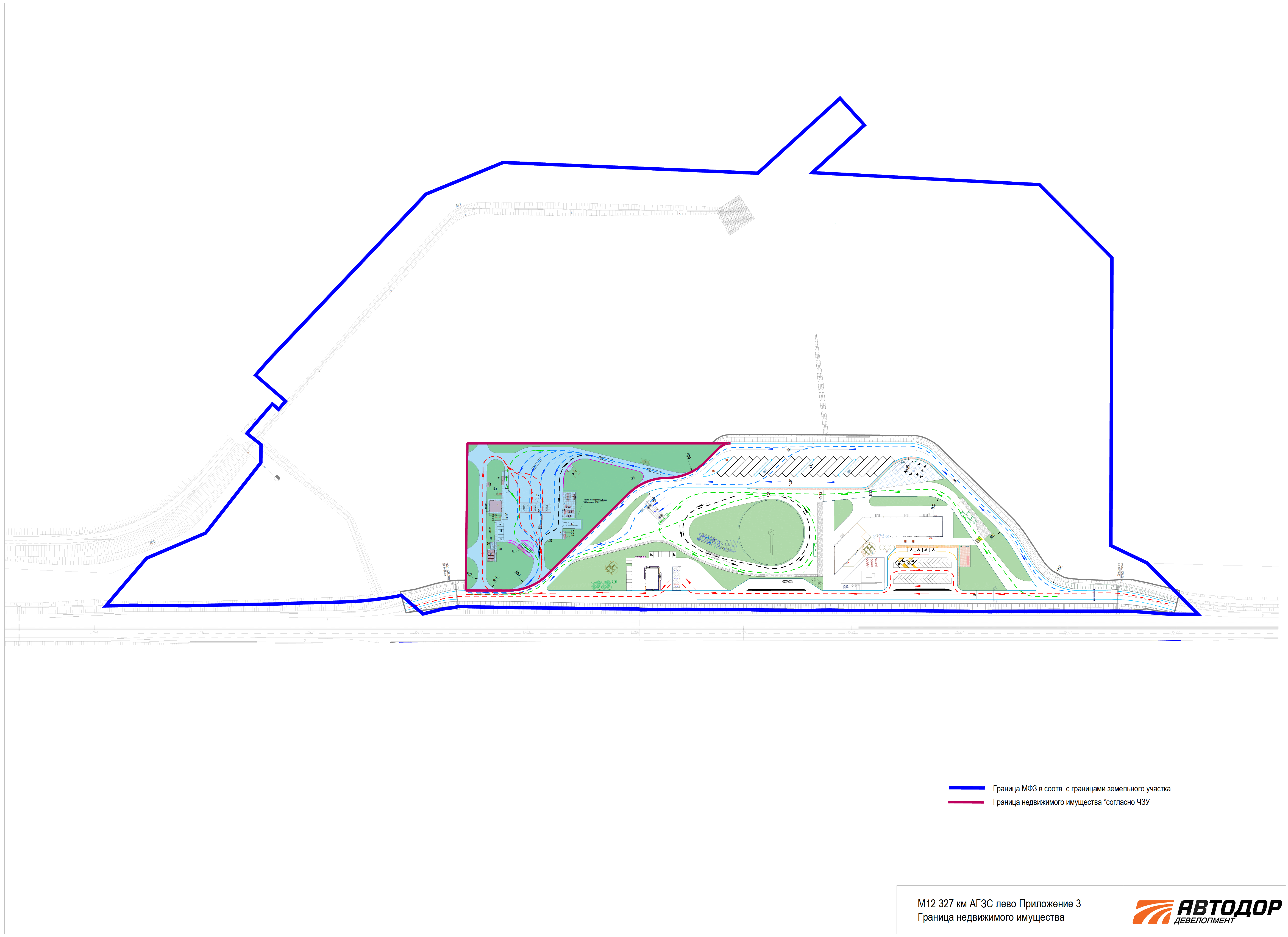 Схема застройки многофункциональной зоны дорожного сервиса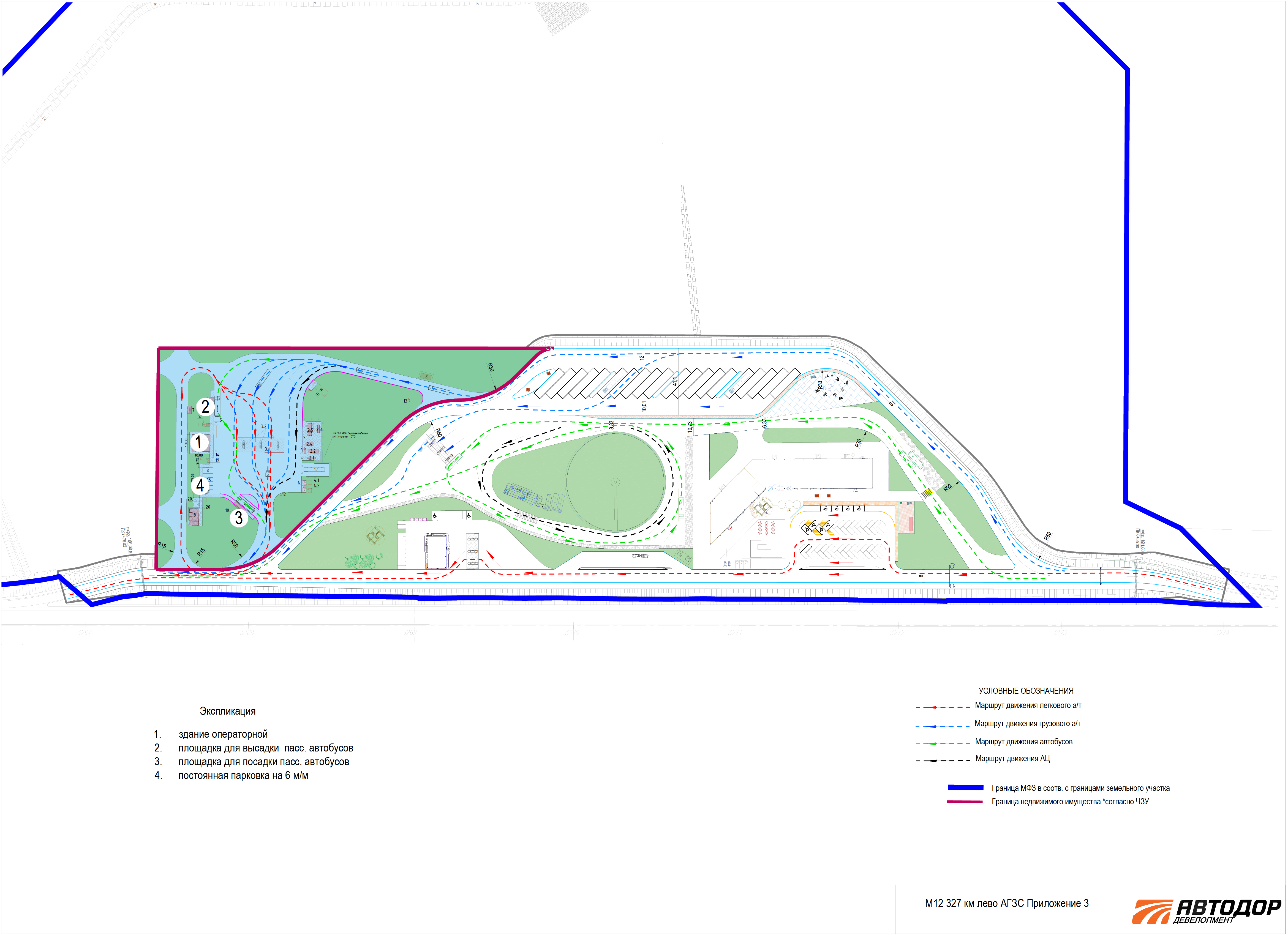 Схема не является проектной документацией. Радиусы, нормативные расстояния, ширины проездов, и проч. детали должны быть уточнены на стадии проектирования.Приложение № 4к Договоруот «___» _____________ 202_ г. № ___________________________________Характеристики ОбъектовОбщие принципы планирования территории многофункциональной зоны дорожного сервиса (далее – МФЗ):При проектировании и строительстве Объектов, площадные характеристики, пространственные решения, архитектурные решения, схему организации дорожного движения принимать согласно эскизу генерального плана территории МФЗ, представленному в Приложении № 3 Договора. Отдельные решения и параметры могут быть уточнены только на основании нормативных требований, исключительно по согласованию с Арендатором.Создаваемые Объекты должны быть ориентированы на оказание максимально качественных услуг пользователям М-12. Качество архитектурных решений, эстетика внешнего вида объектов, благоустройства, малые архитектурные формы, должны быть современны, привлекательны, вандалоустойчивы, запроектированы с учетом рельефа местности и климатических условий.На территории МФЗ рекомендуется придерживаться принципа разделения потоков легкового и грузового транспорта. Необходимо предусмотреть специализированные, оборудованные остановки для посадки и высадки пассажиров автобусов, с учетом нормативных требований к таким объектам, а также предусмотреть пешеходные переходы к остановкам и выделить их дорожными знаками.Необходимо минимизировать пересечение пешеходных потоков пользователей с транспортными потоками. Для максимально безопасного перемещения пешеходов предусмотреть устройство тротуаров. При необходимости, в целях обеспечения безопасности пешеходов, использовать ограждения и иные средства и оборудование. Предпринять меры, исключающие беспрепятственный доступ (проход, проезд) через Недвижимое имущество третьих лиц со стороны смежных земельных участков, не входящих в территорию МФЗ, определяемую согласно Приложению № 3 к Договору.Вести строительство, а также планировать и проводить эксплуатацию Объектов и Недвижимого имущества с учетом будущей планируемой и (или) осуществляемой застройки частей земельного участка с кадастровыми номерами 16:15:030701:2395, 52:41:0504001:124, 52:41:0603004:162, 52:41:0603004:163, 52:41:0603004:164, 52:41:0000000:2396 и 52:41:0000000:1368, отображенных в Приложении № 3 к Договору и не являющихся предметом настоящего Договора.Комплекс сооружений ГАЗСКомплекс ГАЗС предусмотреть состоящим из здания операторной (служебно-эксплуатационный блок; далее – операторная), комплекса технических сооружений и зоны размещения парковочных мест.В составе комплекса может быть размещено здание операторной общей площадью не более 180 м2, включая все технические помещения здания, торговый зал, туалеты и тамбуры.В составе здания операторной предусмотреть отапливаемые освещенные туалеты свободного (бесплатного) доступа для всех пользователей М-12, доступные пользователям вне зависимости от совершения покупки или иных факторов. Туалетные комнаты рассчитать, исходя из санитарно-гигиенических, противопожарных норм и требований других действующих нормативно-технических документов.  Проектом предусмотреть мероприятия по обеспечению беспрепятственного доступа на территорию ГАЗС и в здание операторной маломобильных групп населения, инвалидов колясочников, в том числе пандусы, санитарно-гигиенические помещения, индивидуальную стоянку автомобиля и т.д., в соответствии с требованиями 
СП 59.13330.2016 «Доступность зданий и сооружений для маломобильных групп населения. Актуализированная редакция СНиП 35-01-2001».В составе здания операторной допустимо предусмотреть функцию общественного питания (продажа продуктов общественного питания, блюд и напитков) и зону для приема пищи (столы, стулья).В составе комплекса ГАЗС предусмотреть урны и площадку под контейнеры ТБО.Разместить раздаточные топливные колонки газового топлива: КПГ или СПГ в количестве не менее 1 (одной) ед. на 2 (два) заправочных поста; При решении инвестора разместить раздаточные топливные колонки одного типа - КПГ или СПГ, второй тип раздаточных топливных колонок может быть реализован во вторую очередь.Допустимо разместить площадки ПАГЗ или КриоПАГЗ. При реализации в отдельной очереди (отдельными очередями) размещение раздаточных топливных колонок КПГ, площадок ПАГЗ, КриоПАГЗ определить проектом, не нарушая схему движения транспортных средств, согласованную Арендатором при реализации Объектов ГАЗС, учитывая и сохраняя схему движения транспортных средств МФЗ; Проектирование ГАЗС осуществлять с учетом расположения прочих объектов дорожного сервиса, строений и сооружений в составе МФЗ. Строительство Объектов ГАЗС на Недвижимом имуществе не должно препятствовать оказанию услуг пользователям М-12, а также оказанию иных услуг на территории МФЗ, в том числе, услуг по заправке газомоторным топливом на Объектах первой очереди при реализации Объектов второй очереди.Предусмотреть устройство вызова оператора для помощи представителям маломобильных групп населения в заправке ТС.Полный состав технических сооружений для функционирования ГАЗС определить на этапе подготовки задания на проектирование и определить проектной документацией, в т.ч.:- внутриплощадочные электрические сети и необходимые подводящие электрические сети определить проектом по итогам получения технических требований и условий);- сопутствующие сооружения ГАЗС: внутриплощадочные водопроводные сети и необходимые подводящие сети, молниезащиту, заземление, внутриплощадочные сети канализации, при необходимости подводящие сети канализации, септики и иные устройства канализационной системы, очистные сооружения поверхностного стока, сети наружного водоотведения, предусмотреть локальными или в соответствии с техническими требованиями.Зону размещения парковочных мест допустимо предусмотреть на Недвижимом имуществе, на этапе проектирования в соответствии с требованиями нормативно-технической документации, включая места для маломобильных групп населения (ММГН) по расчету. Парковочные места выполнить в твердом асфальтовом покрытии. Все парковочные места должны быть доступны на свободной (бесплатной) основе для всех пользователей М-12. Площадки для парковки любого вида транспортного средства допустимо выполнить в виде косых парковочных мест (угол 45–60°). При косом расположении принять следующие размеры парковочных мест в соответствии с требованиями пункта 5.7.3. 
ГОСТ 33062-2014 «Дороги автомобильные общего пользования». Парковочные места необходимо обозначить разметкой, минимизировать количество бордюров и иных разделителей, если только они не требуются для обеспечения безопасности пешеходов и отделения пешеходных потоков от потоков автомобилей любого типа.  На территории ГАЗС предусмотреть:Предусмотреть движение ПАГЗ или КриоПАГЗ исключительно по проездам, предназначенным для движения грузового транспорта.Наружное освещение всей территории Недвижимого имущества в составе МФЗ (в т.ч. проездов) запроектировать в соответствии с СП 52.13330.2016 «Естественное и искусственное освещение. Актуализированная редакция СНиП 23-05-95*», ГОСТ Р 52766-2007 «Автомобильные дороги общего пользования. Элементы обустройства. Общие требования». Проект освещения разработать для всей территории Недвижимого имущества и согласовать с Арендатором. При проектировании рассмотреть применение технологии интеллектуального энергоменеджмента с подготовкой технико-экономического обоснования.На всей территории Недвижимого имущества (а при необходимости, по согласованию с Арендатором – МФЗ) выполнить разметку для обеспечения соблюдения принятой схемы организации дорожного движения (в том числе по типам транспортных средств с выделением пассажирских автобусов, легковых автомобилей, грузовых автомобилей), схемы парковки, обеспечения безопасности пешеходов, включая разметку отражающую схему движения по видам ТС. При необходимости в составе схемы ОДД предусмотреть установку специальных информационных знаков (в том числе ЗИП), обеспечивающих движение транспортных средств по территории МФЗ до ГАЗС. Для обеспечения безопасного маневрирования грузовых транспортных средств и пассажирских автобусов на территории МФЗ рекомендуется применять радиус не менее 30 метров.Для легкового и грузового транспорта ширину проездов предусмотреть 7,5 метров, для спецтранспорта - согласно действующим нормативам.В случае необходимости нарушения целостности конструктивных элементов, инженерных сетей, оборудования М-12 (в том числе Площадки отдыха), обеспечить за свой счет и по согласованию с Арендатором выполнение полного комплекса работ и мероприятий, направленных на возмещение (в натуральной форме) ущерба, причинённого таким нарушением, а также гарантировать полную функциональность и работоспособность инженерных сетей автомобильной дороги и ее элементов, а также обеспечить условия для эксплуатации автомобильной дороги, ее элементов и инженерных сетей.   При наличии в пятне застройки комплекса зданий и сооружений, запланированных к строительству в последующие этапы, либо более поздние сроки, в том числе на частях, не являющихся предметом настоящего Договора, в целях соблюдения будущего комплексного функционирования МФЗ, предусмотреть проектом водоотведение наружных стоков с данных территорий.В качестве элемента архитектурно-планировочного решения, для оформления комплекса ГАЗС допустимо разместить перед операторной флагштоки, но не более трёх, для заблаговременного информирования пользователей М-12 о стоимости топлива и наличии объекта ГАЗС допустимо размещение информационной стелы. Габариты стелы и точку размещения согласовать с Арендатором и иными субарендаторами земельных участков в составе МФЗ.До согласования проектной документации в экспертизе и до проведения строительных работ Проектную документацию согласовать с иными субарендаторами земельных участков или частей земельных участков в составе МФЗ, в объеме, установленном Договором, а также с Арендатором. Приложение № 5к Договоруот «___» _____________ 202_ г. № _________________________________________АКТ ПРИЕМА-ПЕРЕДАЧИнедвижимого имущества (части земельных участков с кадастровыми номерами 52:41:0000000:2395 и 52:41:0000000:2396), являющегося федеральной собственностьюг. Москва	                                                                                                          «___» _______ 202__ г.Государственная компания «Российские автомобильные дороги», именуемая 
в дальнейшем «Арендатор», в лице заместителя председателя правления по операторской деятельности и развитию пользовательских сервисов Макиева Константина Теймуразовича, действующего на основании доверенности от 20 декабря 2022 г. № Д-422, передает, а [•], именуемое в дальнейшем «Субарендатор», в лице [•],принимает:часть земельного участка с учетным номером 2395/чзу4 площадью 18 669 кв.м. в границах и площадях, указанных на схеме расположения частей земельного участка (Приложение № 2 – Схема расположения частей земельных участков с кадастровыми номерами 52:41:0000000:2395 и 52:41:0000000:2396 на кадастровом плане территории) из состава земельного участка с кадастровым номером 52:41:0000000:2395  общей площадью 286 648 кв.м., расположенного по адресу: Российская Федерация, Нижегородская область, Арзамасский район, Балахонихинский сельсовет, км 327 (лево) строящейся автомобильной дороги общего пользования федерального значения М-12 «Москва – Нижний Новгород – Казань, категория – земли промышленности и иного специального назначения; вид разрешенного использования: Автомобильный транспорт, вспомогательный, Объекты дорожного сервиса;часть земельного участка с учетным номером 2396/чзу1 площадью 61 кв.м. в границах и площадях, указанных на схеме расположения частей земельного участка (Приложение № 2 – Схема расположения частей земельных участков с кадастровыми номерами 52:41:0000000:2395 и 52:41:0000000:2396 на кадастровом плане территории) из состава земельного участка с кадастровым номером 52:41:0000000:2396  общей площадью 78 182 кв.м., расположенного по адресу: Российская Федерация, Нижегородская область, Арзамасский район, Балахонихинский сельсовет, км 327 (лево) строящейся автомобильной дороги общего пользования федерального значения М-12 «Москва – Нижний Новгород – Казань, категория – земли промышленности и иного специального назначения; вид разрешенного использования: Автомобильный транспорт;Общей площадью - 18 730 кв.м.  (далее – Недвижимое имущество).На момент передачи Недвижимое имущество находится в состоянии пригодном 
для его использования в соответствии с целями и условиями его предоставления.Стороны в отношении передаваемого по настоящему акту Недвижимому имуществу взаимных претензий не имеют.Приложение № 6к Договоруот «___» _____________ 20__ г. № _________________________________________(ФОРМА)АКТ ПРИЕМА-ПЕРЕДАЧИ (возврата)земельных участков к договору передачи в субарендунедвижимого имущества, являющегося федеральной собственностьюот «___» _____________ 20__ г. № _________________________________________г. Москва	«___» _____________ 202__ г.______________________________ именуемое в дальнейшем «Субарендатор» в лице ______________________________________, действующего на основании _________________________, передает, а Государственная компания «Российские автомобильные дороги», именуемая в дальнейшем «Арендатор», в лице___________________________________, действующего на основании ____________ в соответствии с Договором передачи в субаренду недвижимого имущества, являющегося федеральной собственностью, от ________________ № ___________ (далее – Договор) принимает:земельные участки ____________________________________________________________________ (далее – Недвижимое имущество).На момент передачи Недвижимое имущество находится в состоянии пригодном для использования в соответствии с целями и условиями его предоставления, а также в состоянии, указанном в Акте приема-передачи.Стороны в отношении передаваемого по настоящему акту Недвижимому имуществу взаимных претензий не имеют.Приложение № 7к Договоруот «___» _____________ 202__ г. № _________________________________________ПЕРЕЧЕНЬнормативной документации, подлежащей в обязательном порядке учету Субарендатором при проектировании Объектов.Перечень нормативной документации, подлежащей в обязательном порядке учету Субарендатором при проектировании Объектов принят в соответствии с приказом Государственной компании «Российские автомобильные дороги» от 27.02.2023 № 47  «Об утверждении Перечня нормативных документов, включаемых в проекты долгосрочных инвестиционных соглашений, концессионных соглашений, в договоры на выполнение работ по проведению инженерных изысканий, подготовке технико-экономического обоснования, проектированию, строительству, реконструкции, капитальному ремонту, ремонту, содержанию и комплексному обустройству автомобильных дорог, по подготовке территорий строительства и на оказание услуг по строительному контролю на объектах Государственной компании «Российские автомобильные дороги» (размещен на официальном сайте Государственной компании в информационно-телекоммуникационной сети «Интернет» https://www.ruhw.ru/.Примечание – при пользовании настоящим перечнем необходимо проверить действие документов. Если документ заменен (изменен), необходимо использовать действующую версию этого документа с учетом всех внесенных изменений. Отмененные документы при реализации соглашений и договоров не применяются.АРЕНДАТОР:АРЕНДАТОР:Государственная компания «Российские автомобильные дороги» (Государственная компания «Автодор»)Государственная компания «Российские автомобильные дороги» (Государственная компания «Автодор»)Государственная компания «Российские автомобильные дороги» (Государственная компания «Автодор»)Государственная компания «Российские автомобильные дороги» (Государственная компания «Автодор»)Государственная компания «Российские автомобильные дороги» (Государственная компания «Автодор»)Государственная компания «Российские автомобильные дороги» (Государственная компания «Автодор»)Адрес местонахожденияАдрес местонахождения127006, г. Москва, Страстной б-р, д. 9127006, г. Москва, Страстной б-р, д. 9127006, г. Москва, Страстной б-р, д. 9127006, г. Москва, Страстной б-р, д. 9127006, г. Москва, Страстной б-р, д. 9127006, г. Москва, Страстной б-р, д. 9Адрес почтовыйАдрес почтовый127006, г. Москва, Страстной б-р, д. 9127006, г. Москва, Страстной б-р, д. 9127006, г. Москва, Страстной б-р, д. 9127006, г. Москва, Страстной б-р, д. 9127006, г. Москва, Страстной б-р, д. 9127006, г. Москва, Страстной б-р, д. 9ИНН7717151380КПП770701001ОКПО94158138ОГРН1097799013652Расчетный счетРасчетный счет405 038 106 380 900 000 02405 038 106 380 900 000 02405 038 106 380 900 000 02405 038 106 380 900 000 02в банкеПАО «Сбербанк России» г. МоскваКорреспондентский счетКорреспондентский счет301 018 104 000 000 002 25301 018 104 000 000 002 25301 018 104 000 000 002 25301 018 104 000 000 002 25БИК044525225телефон+7 (495) 727-1195факс+7 (495) 784-68-04e-mailinfo@russianhighways.ruhttp://www.russianhighways.ru СУБАРЕНДАТОР:СУБАРЕНДАТОР:Адрес местонахожденияАдрес местонахожденияАдрес почтовыйАдрес почтовыйИННКППОКПООГРНРасчетный счетРасчетный счетв банкеКорреспондентский счетКорреспондентский счетБИКтелефонфаксe-mailhttp://АРЕНДАТОР:СУБАРЕНДАТОР:Заместитель председателя правления по операторской деятельности и развитию пользовательских сервисов Государственной компании «Российские автомобильные дороги»____________________ К.Т. Макиев                м.п.Заместитель председателя правления по операторской деятельности и развитию пользовательских сервисов Государственной компании «Российские автомобильные дороги»____________________ К.Т. Макиев                м.п.___________________________ Ф.И.О.                м.п.АРЕНДАТОР:СУБАРЕНДАТОР:Заместитель председателя правления по операторской деятельности и развитию пользовательских сервисов Государственной компании «Российские автомобильные дороги»____________________ К.Т. Макиев                м.п.Заместитель председателя правления по операторской деятельности и развитию пользовательских сервисов Государственной компании «Российские автомобильные дороги»____________________ К.Т. Макиев                м.п.___________________________ Ф.И.О.                м.п.АРЕНДАТОР:СУБАРЕНДАТОР:Заместитель председателя правления по операторской деятельности и развитию пользовательских сервисов Государственной компании «Российские автомобильные дороги»____________________ К.Т. Макиев                м.п.Заместитель председателя правления по операторской деятельности и развитию пользовательских сервисов Государственной компании «Российские автомобильные дороги»____________________ К.Т. Макиев                м.п.___________________________ Ф.И.О.                м.п.АРЕНДАТОР:СУБАРЕНДАТОР:Заместитель председателя правления по операторской деятельности иразвитию пользовательских сервисов____________________ / К.Т. Макиев                м.п.Заместитель председателя правления по операторской деятельности иразвитию пользовательских сервисов____________________ / К.Т. Макиев                м.п.__________________________ /                 м.п.АРЕНДАТОР:СУБАРЕНДАТОР:Заместитель председателя правления по операторской деятельности и развитию пользовательских сервисов Государственной компании «Российские автомобильные дороги»____________________ К.Т. Макиев                м.п.Заместитель председателя правления по операторской деятельности и развитию пользовательских сервисов Государственной компании «Российские автомобильные дороги»____________________ К.Т. Макиев                м.п.___________________________ Ф.И.О.                м.п.№п/пОбозначение 
нормативного документаНаименование нормативного документаСТАНДАРТЫСТАНДАРТЫСТАНДАРТЫГОСТ Р 2.601-2019Единая система конструкторской документации. Эксплуатационные документыISO 17264:2009Интерфейсы автоматической идентификации транспортных средств и оборудования (AVI/AEI)ISO 17267:2009Интеллектуальные транспортные системы. Навигационные системы. Интерфейс прикладного примененияГОСТ 10060-2012Бетоны. Методы определения морозостойкости ГОСТ 10180-2012Бетоны. Методы определения прочности по контрольным образцам ГОСТ 10181-2014Смеси бетонные. Методы испытанийГОСТ 10832-2009Песок и щебень перлитовые вспученные. Технические условияГОСТ 12.0.230.5-2018Система стандартов безопасности труда. Системы управления охраной труда. Методы оценки риска для обеспечения безопасности выполнения работГОСТ 12.1.010-76Система стандартов безопасности труда. Взрывобезопасность. Общие требованияГОСТ 12.1.019-2017Система стандартов безопасности труда. Электробезопасность. Общие требования и номенклатура видов защитыГОСТ 12.1.030-81Система стандартов безопасности труда. электробезопасность. Защитное заземление. Зануление ГОСТ 12.3.033-84Система стандартов безопасности труда. Строительные машины. Общие требования безопасности при эксплуатацииГОСТ 12.4.026-2015Система стандартов безопасности труда. Цвета сигнальные, знаки безопасности и разметка сигнальная. Назначение и правила применения. Общие технические требования и характеристики. Методы испытаний ГОСТ 12071-2014Грунты. Отбор, упаковка, транспортирование и хранение образцовГОСТ 12248.1-2020 -  ГОСТ 12248.11-2020Система стандартов на грунтыОпределение характеристик прочности методом одноплоскостного среза.Определение характеристик прочности методом одноосного сжатия.Определение характеристик прочности и деформируемости методом трехосного сжатия.Определение характеристик деформируемости методом компрессионного сжатия.Метод суффозионного сжатия.Метод определения набухания и усадки.Определение характеристик прочности и деформируемости мерзлых грунтов методом испытания шариковым штампом.Определение характеристик прочности мерзлых грунтов методом среза по поверхности смерзания.Определение характеристик прочности и деформируемости мерзлых грунтов методом одноосного сжатия.Определение характеристик деформируемости мерзлых грунтов методом компрессионного сжатия.Определение характеристик прочности оттаивающих грунтов методом среза.ГОСТ 12536-2014Грунты. Методы лабораторного определения гранулометрического (зернового) и микроагрегатного составаГОСТ 12730.0-5-2020Система стандартов по испытаниям бетоновГОСТ 12801-98Материалы на основе органических вяжущих для дорожного и аэродромного строительства. Методы испытанийГОСТ 12852.0-2020Бетон ячеистый. Общие требования к методам испытанийГОСТ 12852.5-2020Бетон ячеистый. Метод определения коэффициента паропроницаемостиГОСТ 13015-2012Изделия бетонные и железобетонные для строительства. Общие технические требования. Правила приемки, маркировки, транспортирования и хранения ГОСТ 17.4.3.02-85Охрана природы. Почвы. Требования к охране плодородного слоя почвы при производстве земляных работГОСТ 17.4.3.03-85Охрана природы. Почвы. Общие требования к методам определения загрязняющих веществГОСТ 17625-83Конструкция и изделия железобетонные. Радиационный метод определения толщины защитного слоя бетона, размеров и расположения арматурыГОСТ 18105-2018Бетоны. Правила контроля и оценки прочности ГОСТ 19804-2021Сваи железобетонные заводского изготовления. Общие технические условия  ГОСТ 19912-2012Грунты. Методы полевых испытаний статическим и динамическим зондированием ГОСТ 2.001-2013Единая система конструкторской документации. Общие положения ГОСТ 2.051-2013Единая система конструкторской документации. Электронные документы. Общие требованияГОСТ 2.610-2019Единая система конструкторской документации. Правила выполнения эксплуатационных документовГОСТ 2.701-2008Единая система конструкторской документации. Схемы. Виды и типы. Общие требования к выполнению ГОСТ 2.702-2011Единая система конструкторской документации. Правила выполнения электрических схем ГОСТ 20054-2016Трубы бетонные безнапорные. Технические условияГОСТ 20276.1-2020 – ГОСТ 20276.7-2020Система стандартов на испытания грунтов Метод испытания штампом.Метод испытания радиальным прессиометром.Метод испытания горячим штампом мерзлых грунтов.Метод среза целиков грунта.Метод вращательного среза.Метод испытания лопастным прессиометром.Метод испытания прессиометром с секторным приложением нагрузки.ГОСТ 20444-2014Шум. Транспортные потоки. Методы определения шумовой характеристики ГОСТ 20522-2012Грунты. Методы статистической обработки результатов испытаний  ГОСТ 21.002-2014Система проектной документации для строительства. Нормоконтроль проектной и рабочей документацииГОСТ 21.110-2013Система проектной документации для строительства. Спецификация оборудования, изделий и материалов ГОСТ 21.204-2020Система проектной документации для строительства. Условные графические обозначения и изображения элементов генеральных планов и сооружений транспортаГОСТ 21.301-2021Система проектной документации для строительства. Правила выполнения отчетной технической документации по инженерным изысканиямГОСТ 21.502-2016Система проектной документации для строительства. Правила выполнения рабочей документации металлических конструкцийГОСТ 21.508-2020Система проектной документации для строительства. Правила выполнения рабочей документации генеральных планов предприятий, сооружений и жилищно-гражданских объектов ГОСТ 21.701-2013Система проектной документации для строительства. Правила выполнения рабочей документации автомобильных дорогГОСТ 21.704-2011Система проектной документации для строительства. Правила выполнения рабочей документации наружных сетей водоснабжения и канализации ГОСТ 22263-76Щебень и песок из пористых горных пород. Технические условия ГОСТ 22266-2013Цементы сульфатостойкие. Технические условияГОСТ 22362-77Конструкции железобетонные. Методы измерения силы натяжения арматурыГОСТ 22690-2015Бетоны. Определение прочности механическими методами неразрушающего контроляГОСТ 22733-2016Грунты. Метод лабораторного определения максимальной плотностиГОСТ 22783-2022Бетоны. Метод ускоренного определения прочности на сжатиеГОСТ 22904-93Конструкции железобетонные. Магнитный метод определения толщины защитного слоя бетона и расположения арматурыГОСТ 23061-2012Грунты. Методы радиоизотопных измерений плотности и влажности  ГОСТ 23118-2019Конструкции стальные строительные. Общие технические условия  ГОСТ 23161-2012Грунты. Метод лабораторного определения характеристик просадочностиГОСТ 23278-2014Грунты. Методы полевых испытаний проницаемостиГОСТ 23337-2014Шум. Методы измерения шума на селитебной территории и в помещениях жилых и общественных зданий ГОСТ 23545-79Автоматизированные системы управления дорожным движением. Условные обозначения на схемах и планах ГОСТ 23558-94Смеси щебеночно-гравийно-песчаные и грунты, обработанные неорганическими вяжущими материалами, для дорожного и аэродромного строительства. Технические условияГОСТ 23735-2014Смеси песчано-гравийные для строительных работ. Технические условия  ГОСТ 23740-2016Грунты. Методы определения содержания органических веществГОСТ 24.501-82Автоматизированные системы управления дорожным движением. Общие требованияГОСТ 24211-2008Добавки для бетонов и строительных растворов. Общие технические условия ГОСТ 24316-2022Бетоны. Метод определения тепловыделения при тверденииГОСТ 24452-80Бетоны. Методы определения призменной прочности, модуля упругости и коэффициента ПуассонаГОСТ 24544-2020Бетоны. Методы определения деформаций усадки и ползучести ГОСТ 24545-2021Бетоны. Методы испытаний на выносливостьГОСТ 24547-2016Звенья железобетонные водопропускных труб под насыпи автомобильных и железных дорог. Общие технические условия ГОСТ 24640-91 (СТ СЭВ 6824-89)Добавки для цементов. Классификация ГОСТ 24846-2019Грунты. Методы измерения деформаций оснований зданий и сооруженийГОСТ 24847-2017Грунты. Методы определения глубины сезонного промерзанияГОСТ 25100-2020Грунты. КлассификацияГОСТ 25192-2012Бетоны. Классификация и общие технические требованияГОСТ 25358-2020Грунты. Метод полевого определения температурыГОСТ 25584-2016Грунты. Методы лабораторного определения коэффициента фильтрацииГОСТ 25592-2019Смеси золошлаковые тепловых электростанций для бетонов. Технические условияГОСТ 25607-2009Смеси щебеночно-гравийно-песчаные для покрытий и оснований автомобильных дорог и аэродромов. Технические условияГОСТ 25818-2017Золы-уноса тепловых электростанций для бетонов. Технические условия.ГОСТ 26134-2016Бетоны. Ультразвуковой метод определения морозостойкости ГОСТ 26262-2014Грунты. Методы полевого определения глубины сезонного оттаивания ГОСТ 26342-84Средства охранной, пожарной и охранно-пожарной сигнализации. Типы, основные параметры и размерыГОСТ 26633-2015Бетоны тяжелые и мелкозернистые. Технические условияГОСТ 26644-85Щебень и песок из шлаков тепловых электростанций для бетона. Технические условия ГОСТ 27.102-2021Надежность в технике. Надежность объекта. Термины и определенияГОСТ 27006-2019Бетоны. Правила подбора составаГОСТ 27217-2012Грунты. Метод полевого определения удельных касательных сил морозного пучения  ГОСТ 27751-2014Надежность строительных конструкций и оснований. Основные положения ГОСТ 28622-2012Грунты. Метод лабораторного определения степени пучинистостиГОСТ 29167-2021Бетоны. Методы определения характеристики трещиностойкости (вязкости разрушения) при статическом нагруженииГОСТ 30108-94Материалы и изделия строительные. Определение удельной эффективной активности естественных радионуклидов ГОСТ 30416-2020Грунты. Лабораторные испытания. Общие положенияГОСТ 30491-2012Смеси органоминеральные и грунты, укрепленные органическими вяжущими, для дорожного и аэродромного строительства. Технические условияГОСТ 30515-2013Цементы. Общие технические условия ГОСТ 30672-2019Грунты. Полевые испытания. Общие положенияГОСТ 30693-2000Мастики кровельные и гидроизоляционные. Общие технические условияГОСТ 30772-2001Ресурсосбережение. Обращение с отходами. Термины и определенияГОСТ 31015-2002Смеси асфальтобетонные и асфальтобетон щебеночно-мастичные. Технические условия ГОСТ 31108-2020Цементы общестроительные. Технические условияГОСТ 31380-2009Глобальные навигационные спутниковые системы. Аппаратура потребителей. КлассификацияГОСТ 31383-2008Защита бетонных и железобетонных конструкций от коррозии. Методы испытанийГОСТ 31426-2010Породы горные рыхлые для производства песка, гравия и щебня для строительных работ. Технические требования и методы испытаний ГОСТ 31994-2013Технические средства организации дорожного движения. Ограждения дорожные удерживающие боковые для автомобилей. Общие технические требованияГОСТ 32018-2012Изделия строительно-дорожные из природного камня. Технические условияГОСТ 32144-2013Электрическая энергия. Совместимость технических средств электромагнитная. Нормы качества электрической энергии в системах электроснабжения общего назначенияГОСТ 32422-2013Глобальная навигационная спутниковая система. Системы диспетчерского управления городским пассажирским транспортом. Требования к архитектуре и функциям ГОСТ 32450-2013Глобальная навигационная спутниковая система. Навигационная аппаратура потребителей для автомобильного транспорта. Технические требования ГОСТ 32484.1-2013 (EN 14399-1:2005)Болтокомплекты высокопрочные для предварительного натяжения конструкционные. Общие требованияГОСТ 32484.3-2013 (EN 14399-3:2005)Болтокомплекты высокопрочные для предварительного натяжения конструкционные. Система HR - комплекты шестигранных болтов и гаек ГОСТ 32484.5-2013 (EN 14399-5:2005)Болтокомплекты высокопрочные для предварительного натяжения конструкционные. Плоские шайбыГОСТ 32496-2013Заполнители пористые для легких бетонов. Технические условия ГОСТ 32717-2014Дороги автомобильные общего пользования. Песок дробленый. Определение содержания зерен пластинчатой (лещадной) и игловатой формы ГОСТ 32720-2014Дороги автомобильные общего пользования. Песок дробленый. Определение морозостойкости ГОСТ 32959-2014Дороги автомобильные общего пользования. Габариты приближения ГОСТ 33067-2014 (EN 13256:2005, EN 13491:2006).Материалы геосинтетические для туннелей и подземных сооружений. Общие технические требованияГОСТ 33119-2014Конструкции полимерные композитные для пешеходных мостов и путепроводов. Технические условия     ГОСТ 34.12-2018Информационная технология. Криптографическая защита информации. Блочные шифры ГОСТ 34.13-2018Информационная технология. Криптографическая защита информации. Режимы работы блочных шифровГОСТ 34.201-2020Информационные технологии. Комплекс стандартов на автоматизированные системы. Виды, комплектность и обозначение документов при создании автоматизированных системГОСТ 34.401-90Информационная технология. Комплекс стандартов на автоматизированные системы. Средства технические периферийные автоматизированных систем дорожного движения. Типы и технические требованияГОСТ 34.602-2020Информационные технологии. Комплекс стандартов на автоматизированные системы. Техническое задание на создание автоматизированной системыГОСТ 34349-2017Конструкции деревянные клееные. Методы определения длительной прочности клеевых соединенийГОСТ 3634-2019Люки смотровых колодцев и дождеприемники ливнесточных колодцев. Технические условия ГОСТ 5180-2015Грунты. Методы лабораторного определения физических характеристикГОСТ 5382-2019Цементы и материалы цементного производства. Методы химического анализаГОСТ 7473-2010Смеси бетонные. Технические условияГОСТ 8267-93Щебень и гравий из плотных горных пород для строительных работ. Технические условия ГОСТ 8269.0-97Щебень и гравий из плотных горных пород и отходов промышленного производства для строительных работ. Методы физико-механических испытаний ГОСТ 8269.1-97Щебень и гравий из плотных горных пород и отходов промышленного производства для строительных работ. Методы химического анализаГОСТ 8735-88Песок для строительных работ. Методы испытаний ГОСТ 8736-2014Песок для строительных работ. Технические условия ГОСТ 9.104-2018Единая система защиты от коррозии и старения. Покрытия лакокрасочные. Группы условий эксплуатации ГОСТ 9.401-2018Единая система защиты от коррозии и старения. Покрытия лакокрасочные. Общие требования и методы ускоренных испытаний на стойкость к воздействию климатических факторовГОСТ 9.602-2016Единая система защиты от коррозии и старения. Сооружения подземные. Общие требования к защите от коррозииГОСТ 9128-2013Смеси асфальтобетонные, полимерасфальтобетонные, асфальтобетон, полимерасфальтобетон для автомобильных дорог и аэродромов. Технические условияГОСТ IEC 61000-4-5-2017Электромагнитная совместимость. Часть 4-5. Методы испытаний и измерений. Испытание на устойчивость к выбросу напряжения ГОСТ IEC 61643-21-2014Устройства защиты от перенапряжений низковольтные. Часть 21. Устройства защиты от перенапряжений, подсоединенные к телекоммуникационным и сигнализационным сетям. Требования к эксплуатационным характеристикам и методы испытанийГОСТ ISO 8992-2015Изделия крепежные. Общие требования для болтов, винтов, шпилек и гаек ГОСТ Р 12.2.011-2012Система стандартов безопасности труда. Машины строительные, дорожные и землеройные. Общие требования безопасности ГОСТ Р 12.3.053-2020Система стандартов безопасности труда. Строительство. Ограждения предохранительные инвентарные. Общие технические условияГОСТ Р 21.001-2021Система проектной документации для строительства. Общие положения ГОСТ Р 21.1003-2009Система проектной документации для строительства. Учет и хранение проектной документации ГОСТ Р 21.101-2020Система проектной документации для строительства. Основные требования к проектной и рабочей документации ГОСТ Р 21.302-2021Система проектной документации для строительства. Условные графические обозначения в документации по инженерно-геологическим изысканиямГОСТ Р 21.703-2020Система проектной документации для строительства. Правила выполнения рабочей документации проводных средств связиГОСТ Р 34.10-2012Информационная технология. Криптографическая защита информации. Процессы формирования и проверки электронной цифровой подписиГОСТ Р 34.11-2012Информационная технология. Криптографическая защита информации. Функция хэширования ГОСТ Р 50571.5.54-2013/ МЭК 60364-5-54:2011Электроустановки низковольтные. Часть 5-54. Заземляющие устройства, защитные проводники и проводники уравнивания потенциаловГОСТ Р 50597-2017Дороги автомобильные и улицы. Требования к эксплуатационному состоянию, допустимому по условиям обеспечения безопасности дорожного движения. Методы контроля ГОСТ Р 50739-95Средства вычислительной техники. Защита от несанкционированного доступа к информации. Общие технические требованияГОСТ Р 50776-95 (МЭК 60839-1-4:1989)Системы тревожной сигнализации. Часть 1. Общие требования. Раздел 4. Руководство по проектированию, монтажу и техническому обслуживанию ГОСТ Р 50922-2006Защита информации. Основные термины и определенияГОСТ Р 50969-96Установки газового пожаротушения автоматические. Общие технические требования. Методы испытаний ГОСТ Р 50970-2011Технические средства организации дорожного движения. Столбики сигнальные дорожные. Общие технические требования. Правила примененияГОСТ Р 50971-2011Технические средства организации дорожного движения. Световозвращатели дорожные. Общие технические требования. Правила примененияГОСТ Р 51241-2008Средства и системы контроля и управления доступом. Классификация. Общие технические требования. Методы испытанийГОСТ Р 51256-2018Технические средства организации дорожного движения. Разметка дорожная. Классификация. Технические требования ГОСТ Р 51317.4.1-2000 (МЭК 61000-4-1-2000)Совместимость технических средств электромагнитная. Испытание на помехоустойчивость. Виды испытанийГОСТ Р 51558-2014Средства и системы охранные телевизионные. Классификация. Общие технические требования. Методы испытаний ГОСТ Р 51582-2000Технические средства организации дорожного движения. Знаки дорожные «Пункт контроля международных автомобильных перевозок» и «Пост дорожно-патрульной службы»  ГОСТ Р 51583-2014Защита информации. Порядок создания автоматизированных систем в защищенном исполнении. Общие положенияГОСТ Р 51671-2020Средства связи и информации технические общего пользования, доступные для инвалидов. Классификация. Требования доступности и безопасностиГОСТ Р 51872-2019Документация исполнительная геодезическая. Правила выполненияГОСТ Р 52044-2003Наружная реклама на автомобильных дорогах и территориях городских и сельских поселений. Общие технические требования к средствам наружной рекламы. Правила размещения. ГОСТ Р 52106-2003Ресурсосбережение. Общие положения ГОСТ Р 52129-2003Порошок минеральный для асфальтобетонных и органоминеральных смесей. Технические условия ГОСТ Р 52266-2020Кабели оптические. Общие технические условия ГОСТ Р 52282-2004Технические средства организации дорожного движения. Светофоры дорожные. Типы и основные параметры. Общие технические требования. Методы испытанийГОСТ Р 52289-2019Технические средства организации дорожного движения. Правила применения дорожных знаков, разметки, светофоров, дорожных ограждений и направляющих устройств ГОСТ Р 52290-2004Технические средства организации дорожного движения. Знаки дорожные. Общие технические требования ГОСТ Р 52324-2005 (ИСО 13406-2:2001)Эргономические требования к работе с визуальными дисплеями, основанными на плоских панелях. Часть 2. Эргономические требования к дисплеям с плоскими панелямиГОСТ Р 52398-2005Классификация автомобильных дорог. Основные параметры и требованияГОСТ Р 52399-2022Дороги автомобильные общего пользования. Геометрические элементы. Технические требованияГОСТ Р 52435-2015Технические средства охранной сигнализации. Классификация. Общие технические требования и методы испытаний ГОСТ Р 52436-2005Приборы приемно-контрольные охранной и охранно-пожарной сигнализации. Классификация. Общие технические требования и методы испытанийГОСТ Р 52575-2021Дороги автомобильные общего пользования. Материалы для дорожной разметки. Технические требованияГОСТ Р 52576-2021Дороги автомобильные общего пользования. Материалы для дорожной разметки. Методы испытанийГОСТ Р 52577-2006Дороги автомобильные общего пользования. Методы определения параметров геометрических элементов автомобильных дорогГОСТ Р 52605-2006Технические средства организации дорожного движения. Искусственные неровности. Общие технические требования. Правила примененияГОСТ Р 52607-2006Технические средства организации дорожного движения. Ограждения дорожные удерживающие боковые для автомобилей. Общие технические требования.ГОСТ Р 52765-2007Дороги автомобильные общего пользования. Элементы обустройства. Классификация ГОСТ Р 52766-2007Дороги автомобильные общего пользования. Элементы обустройства. Общие требования ГОСТ Р 52767-2007Дороги автомобильные общего пользования. Элементы обустройства. Методы определения параметровГОСТ Р 52870-2007Средства отображения информации коллективного пользования. Требования к визуальному отображению информации и способы измеренияГОСТ Р 53113.1-2008Информационная технология. Защита информационных технологий и автоматизированных систем от угроз информационной безопасности, реализуемых с использованием скрытых каналов. Часть 1. Общие положенияГОСТ Р 53113.2-2009Информационная технология. Защита информационных технологий и автоматизированных систем от угроз информационной безопасности, реализуемых с использованием скрытых каналов. Часть 2. Рекомендации по организации защиты информации, информационных технологий и автоматизированных систем от атак с использованием скрытых каналовГОСТ Р 53114-2008Защита информации. Обеспечение информационной безопасности в организации. Основные термины и определенияГОСТ Р 53115-2008Защита информации. Испытание технических средств обработки информации на соответствие требованиям защищенности от несанкционированного доступа. Методы и средстваГОСТ Р 53131-2008 (ИСО/МЭК ТО 24762:2008)Защита информации. Рекомендации по услугам восстановления после чрезвычайных ситуаций функций и механизмов безопасности информационных и телекоммуникационных технологий. Общие положенияГОСТ Р 53170-2008Дороги автомобильные общего пользования. Изделия для дорожной разметки. Штучные формы. Технические требованияГОСТ Р 53171-2008Дороги автомобильные общего пользования. Изделия для дорожной разметки. Штучные формы. Методы контроляГОСТ Р 53172-2008Дороги автомобильные общего пользования. Изделия для дорожной разметки. Микростеклошарики. Технические требованияГОСТ Р 53245-2008Информационные технологии. Системы кабельные структурированные. Монтаж основных узлов системы. Методы испытанияГОСТ Р 53246-2008Информационные технологии. Системы кабельные структурированные. Проектирование основных узлов системы. Общие требованияГОСТ Р 53313-2009Изделия погонажные электромонтажные. Требования пожарной безопасности. Методы испытаний ГОСТ Р 53316-2021Электропроводки. Сохранение работоспособности в условиях стандартного температурного режима пожара. Методы испытанийГОСТ Р 53325-2012Техника пожарная. Технические средства пожарной автоматики. Общие технические требования и методы испытаний ГОСТ Р 53627-2009Покрытие полимерное тонкослойное проезжей части мостов. Технические условияГОСТ Р 53628-2009Опорные части металлические катковые для мостостроения. Технические условия ГОСТ Р 53629-2009Шпунт и шпунт-сваи из стальных холодногнутых профилей. Технические условияГОСТ Р 53664-2009Болты высокопрочные цилиндрические и конические для мостостроения, гайки и шайбы к ним. Технические условияГОСТ Р 53691-2009Ресурсосбережение. Обращение с отходами. Паспорт отхода I-IV класса опасности. Основные требованияГОСТ Р 53695-2009Шум. Метод определения шумовых характеристик строительных площадок ГОСТ Р 53703-2009Системы мониторинга и охраны автотранспортных средств. Общие технические требования и методы испытанийГОСТ Р 53905-2010Энергосбережение. Термины и определения ГОСТ Р 53940-2010Контрольно-кассовая техника. Общие требования к продукции и порядку ее примененияГОСТ Р 54023-2010Глобальная навигационная спутниковая система. Система навигационного диспетчерского контроля выполнения государственного заказа на содержание федеральных автомобильных дорог. Назначение, состав и характеристики подсистемы картографического обеспеченияГОСТ Р 54027-2010Глобальная навигационная спутниковая система. Системы диспетчерского управления грузовым автомобильным транспортом. Требования к архитектуре, функциям и решаемым задачам системы диспетчерского управления перевозками строительных грузов по часовым графикамГОСТ Р 54030-2010Глобальная навигационная спутниковая система. Системы информационного сопровождения и мониторинга городских и пригородных автомобильных перевозок опасных грузов. Требования в архитектуре, функциям и решаемым задачамГОСТ Р 54306-2022Дороги автомобильные общего пользования. Изделия для дорожной разметки. Полимерные ленты. Технические требования ГОСТ Р 54307-2022Дороги автомобильные общего пользования. Изделия для дорожной разметки. Полимерные ленты. Методы испытанийГОСТ Р 54400-2020Дороги автомобильные общего пользования. Смеси литые асфальтобетонные дорожные горячие и асфальтобетон литой дорожный. Методы испытаний ГОСТ Р 54401-2020Дороги автомобильные общего пользования. Смеси литые асфальтобетонные дорожные горячие и асфальтобетон литой дорожный. Технические условияГОСТ Р 54605-2017Туристские услуги. Услуги детского туризма. Общие требования ГОСТ Р 54809-2011Технические средства организации дорожного движения. Разметка дорожная. Методы контроляГОСТ Р 54906-2012Системы безопасности комплексные. Экологически ориентированное проектирование. Общие технические требования.ГОСТ Р 54928-2012Пешеходные мосты и путепроводы из полимерных композитов. Технические условияГОСТ Р 55024-2012Сети геодезические. Классификация. Общие технические требованияГОСТ Р 55028-2012Дороги автомобильные общего пользования. Материалы геосинтетические для дорожного строительства. Классификация, термины и определенияГОСТ Р 55029-2020Дороги автомобильные общего пользования. Материалы геосинтетические для армирования асфальтобетонных слоев дорожной одежды. Технические требованияГОСТ Р 55052-2012Гранулят старого асфальтобетона. Технические условия ГОСТ Р 55396-2013Материалы рулонные битумно-полимерные для гидроизоляции мостовых сооружений. Технические требования  ГОСТ Р 55419-2013Материал композиционный на основе активного резинового порошка, модифицирующий асфальтобетонные смеси. Технические требования и методы испытаний ГОСТ Р 55843-2013 (МКО 193:2010)Освещение аварийное автодорожных тоннелей. НормыГОСТ Р 56059-2014Производственный экологический мониторинг. Общие положения ГОСТ Р 56061-2014Производственный экологический контроль. Требования к программе производственного экологического контроляГОСТ Р 56062-2014Производственный экологический контроль. Общие положения ГОСТ Р 56063-2014Производственный экологический мониторинг. Требования к программам производственного экологического мониторинга ГОСТ Р 56093-2014Защита информации. Автоматизированные системы в защищенном исполнении. Средства обнаружения преднамеренных силовых электромагнитных воздействий. Общие требованияГОСТ Р 56293-2014Интеллектуальные транспортные системы. Технология и организация ситуационного управления пассажирским транспортом. Требования к организации, функциям и решаемым задачам при обслуживании массовых спортивных мероприятийГОСТ Р 56294-2014Интеллектуальные транспортные системы. Требования к функциональной и физической архитектурам интеллектуальных транспортных системГОСТ Р 56334-2015Тоннели автодорожные. Освещение искусственное. Нормы и методы расчетаГОСТ Р 56338-2015Дороги автомобильные общего пользования. Материалы геосинтетические для армирования нижних слоев основания дорожной одежды. Технические требования ГОСТ Р 56350-2015Интеллектуальные транспортные системы. Косвенное управление транспортными потоками. Требования к динамическим информационным таблоГОСТ Р 56351-2015Интеллектуальные транспортные системы. Косвенное управление транспортными потоками. Требования к технологии информирования участников дорожного движения посредством динамических информационных таблоГОСТ Р 56419-2015Дороги автомобильные общего пользования. Материалы геосинтетические для разделения слоев дорожной одежды из минеральных материалов. Технические требованияГОСТ Р 56521-2015Тоннели автомобильные. Требования безопасности ГОСТ Р 56670-2015Интеллектуальные транспортные системы. Подсистема мониторинга параметров транспортных потоков на основе анализа телематических данных городского пассажирского транспортаГОСТ Р 56675-2015Интеллектуальные транспортные системы. Подсистема контроля и учета состояния автомобильных дорог города, региона на основе анализа телематических данных дорожных машинГОСТ Р 56713-2015 (ISO/IEC/IEEE 15289:2011)Системная и программная инженерия. Содержание информационных продуктов процесса жизненного цикла систем и программного обеспечения (документация)ГОСТ Р 56726-2015Грунты. Метод лабораторного определения удельной касательной силы морозного пученияГОСТ Р 56728-2015Здания и сооружения. Методика определения ветровых нагрузок на ограждающие конструкции ГОСТ Р 56828.38-2018Наилучшие доступные технологии. Окружающая среда. Термины и определенияГОСТ Р 56829-2015Интеллектуальные транспортные системы. Термины и определенияГОСТ Р 56925-2016Дороги автомобильные и аэродромы. Методы измерения неровностей оснований и покрытийГОСТ Р 57119-2016Методика проведения оценки уязвимости объектов транспортной инфраструктуры и транспортных средств. Общие требованияГОСТ Р 57144-2016Специальные технические средства, работающие в автоматическом режиме и имеющие функции фото- и киносъемки, видеозаписи, для обеспечения контроля за дорожным движением. Общие технические требования ГОСТ Р 57145-2016Специальные технические средства, работающие в автоматическом режиме и имеющем функции фото- и киносъёмки, видеозаписи, для обеспечения контроля за дорожным движением. Правила примененияГОСТ Р 57186-2016Интеллектуальные транспортные системы. Система контроля и учета состояния автомобильных дорог. Назначение, состав и характеристики бортового навигационно-связного оборудования дорожных машинГОСТ Р 57187-2016Интеллектуальные транспортные системы. Протокол обмена данными бортового телематического устройства транспортного средства городского пассажирского транспорта с системой диспетчерского управленияГОСТ Р 57193-2016Системная и программная инженерия. Процессы жизненного цикла системГОСТ Р 57628-2017Информационная технология. Методы и средства обеспечения безопасности. Руководство по разработке профилей защиты и заданий по безопасностиГОСТ Р 58064-2018Трубы стальные сварные для строительных конструкций. Технические условияГОСТ Р 58101-2018Оценка соответствия. Порядок подтверждения соответствия продукции требованиям технического регламента «Безопасность автомобильных дорог»ГОСТ Р 58107.1-2018Освещение автомобильных дорог общего пользования Нормы и методы расчетаГОСТ Р 58107.2-2018Освещение автомобильных дорог общего пользования. Метод измерения освещенности на дорожном покрытии мобильным способомГОСТ Р 58137-2018Дороги автомобильные общего пользования. Руководство по оценке риска в течение жизненного циклаГОСТ Р 58187-2018Туристские услуги. Кемпинги. Общие требованияГОСТ Р 58202-2018Производственные услуги. Средства индивидуальной защиты людей при пожаре. Нормы и правила размещения и эксплуатации. Общие требования ГОСТ Р 58349-2019Дороги автомобильные общего пользования. Дорожная одежда. Метод измерения толщины слоев дорожной одежды ГОСТ Р 58350-2019Дороги автомобильные общего пользования. Технические средства организации дорожного движения в местах производства работ. Технические требования. Правила примененияГОСТ Р 58351-2019Дороги автомобильные общего пользования. Ограждения дорожные фронтальные, удерживающие боковые комбинированные и удерживающие пешеходные. Общие технические требования. Методы испытаний и контроля. Правила примененияГОСТ Р 58368-2019Дороги автомобильные общего пользования. Демаркировка дорожной разметки. Технические требования. Методы контроляГОСТ Р 58397-2019Дороги автомобильные общего пользования. Правила производства работ. Оценка соответствия ГОСТ Р 58426-2020Дороги автомобильные общего пользования. Материалы противогололедные. Методы испытанийГОСТ Р 58442-2019Дороги автомобильные общего пользования. Требования к проведению строительного контроля заказчика и подрядчикаГОСТ Р 58462-2019Автоматизированные системы управления освещением автомобильных дорог и тоннелей. Общие требованияГОСТ Р 58463-2019Автоматизированные системы управления освещением автомобильных дорог и тоннелей. Требования к регулированию освещенияГОСТ Р 58653-2019Дороги автомобильные общего пользования. Пересечения и примыкания. Технические требования ГОСТ Р 58654-2019Дороги автомобильные общего пользования. Трубы металлические гофрированные спиральновитые. Технические условияГОСТ Р 58770-2019Дороги автомобильные общего пользования. Смеси щебеночно-песчаные шлаковые. Технические условияГОСТ Р 58831-2020Дороги автомобильные общего пользования. Покрытия асфальтобетонные. Общие правила устройства при неблагоприятных погодных условияхГОСТ Р 58861-2020Дороги автомобильные общего пользования. Капитальный ремонт и ремонт. Планирование межремонтных сроковГОСТ Р 58862-2020Дороги автомобильные общего пользования. Содержание. Периодичность проведенияГОСТ Р 58895-2020Бетоны химически стойкие. Технические условияГОСТ Р 58943-2020Система обеспечения точности геометрических параметров в строительстве. Контроль точности ГОСТ Р 58947-2020Дороги автомобильные общего пользования. Экодуки. Требования к размещению и обустройствуГОСТ Р 58952.1-2020 – ГОСТ 58952.11-2020Система стандартов на эмульсии битумные дорожные.1.Технические требования.2. Правила подбора состава.3. Метод извлечения битумного вяжущего путем выпаривания.4. Метод определения скорости распада.5. Метод определения содержания битумного вяжущего с эмульгатором.6. Метод определения условной вязкости.7. Метод определения остатка на сите № 014.8. Метод определения устойчивости при хранении.9. Метод определения расслоения.10. Метод определения адгезии с минеральными материалами.11. Метод определения устойчивости при транспортировании.ГОСТ Р 59044-2020Охранная деятельность. Оказание охранных услуг, связанных с принятием соответствующих мер реагирования на сигнальную информацию технических средств охраны. Общие требования ГОСТ Р 59105-2020Дороги автомобильные общего пользования. Автоматизированные системы управления дорожным движением, метеообеспечения, пункты весового и габаритного контроля. Технические правила содержанияГОСТ Р 59118.1-2020Дороги автомобильные общего пользования. Переработанный асфальтобетон (RAP). Технические условия ГОСТ Р 59118.2-2020Дороги автомобильные общего пользования. Методика выбора битумного вяжущего при применении переработанного асфальтобетона (RAP) в асфальтобетонных смесях ГОСТ Р 59119-2020Дороги автомобильные общего пользования. Материалы вяжущие нефтяные битумные. Метод выделения битумного вяжущего при помощи роторного испарителяГОСТ Р 59120-2021Дороги автомобильные общего пользования. Дорожная одежда. Общие требования 2ГОСТ Р 59178-2021Дороги автомобильные общего пользования. Мосты и трубы. Правила производства работ. Оценка соответствия. ГОСТ Р 59181-2021Дороги автомобильные общего пользования. Мостовые сооружения. Методы неразрушающего контроля сплошности диэлектрических гидроизоляционных покрытий на пролетных строенияхГОСТ Р 59200-2021Дороги автомобильные общего пользования.  Мосты и трубы. Капитальный ремонт, ремонт и содержание. Технические правилаГОСТ Р 59201-2021Дороги автомобильные общего пользования. Капитальный ремонт, ремонт и содержание. Технические правилаГОСТ Р 59202-2021Дороги автомобильные общего пользования. Тоннели. Технические правила капитального ремонта, ремонта и содержанияГОСТ Р 59203-2021Дороги автомобильные общего пользования. Тоннели. Требования к проектированию системы вентиляцииГОСТ Р 59204-2022Дороги автомобильные общего пользования. Противогололедные материалы. Технические условияГОСТ Р 59206-2021Дороги автомобильные общего пользования. Тоннели. Требования к пожарной безопасностиГОСТ Р 59207-2021Дороги автомобильные общего пользования. Тоннели. Требования к системам водоснабжения и водоотведенияГОСТ Р 59300-2021Дороги автомобильные общего пользования. Смеси бетонные для устройства слоев оснований и покрытий. Технические условияГОСТ Р 59301-2021Дороги автомобильные общего пользования. Смеси бетонные для устройства слоев оснований и покрытий. Методы испытанийГОСТ Р 59302-2021Дороги автомобильные общего пользования. Смеси бетонные для устройства слоев оснований и покрытий. Правила подбора составаГОСТ Р 59401-2021Дороги автомобильные общего пользования. Ограничивающие пешеходные и защитные ограждения. Общие технические условияГОСТ Р 59402-2021Дороги автомобильные общего пользования. Мостовые сооружения. проектирование усиления конструкций для пропуска тяжеловесных транспортных средствГОСТ Р 59433-2021Дороги автомобильные общего пользования. Сооружения защитные от воздействия воды. Общие технические требованияГОСТ Р 59488-2021Дороги автомобильные общего пользования. Мостовые сооружения. Правила расчета при усилении железобетонных балочных пролетных строенийГОСТ Р 59489-2021Дороги автомобильные общего пользования. Мостовые сооружения. Правила объединения балочных разрезных пролетных строений в температурно-неразрезные по железобетонной плите проезжей частиГОСТ Р 59611-2021Дороги автомобильные общего пользования.  Система водоотвода. Требования к проектированиюГОСТ Р 59617-2021Дороги автомобильные общего пользования. Мостовые сооружения. Правила обследования фундаментов опорГОСТ Р 59618-2021Дороги автомобильные общего пользования. Мостовые сооружением. Правила обследований и методы испытанийГОСТ Р 59619-2021Дороги автомобильные общего пользования. Мостовые сооружения. Правила проектирования опорГОСТ Р 59620-2022Дороги автомобильные общего пользования. Части опорные комбинированные сферические (шаровые сегментные) для мостовых сооружений. Общие технические условияГОСТ Р 59621-2022Дороги автомобильные общего пользования. Проектирование металлических гофрированных элементовГОСТ Р 59622-2021Дороги автомобильные общего пользования. Мостовые сооружения. Проектирование железобетонных элементовГОСТ Р 59623-2021Дороги автомобильные общего пользования. Мостовые сооружения. Проектирование стальных элементовГОСТ Р 59624-2021Дороги автомобильные общего пользования. Мостовые сооружения. Проектирование сталежелезобетонных элементов.ГОСТ Р 59625-2022Дороги автомобильные общего пользования. Мостовые сооружения. Правила расчета и подтверждения аэроупругой устойчивостиГОСТ Р 59626-2022Дороги автомобильные общего пользования. Специальные вспомогательные сооружения и устройства для строительства мостов. Правила проектирования. Общие требованияГОСТ Р 59627-2021Дороги автомобильные общего пользования. Мостовые сооружения. Смотровые ходы и агрегаты. Общие технические условия.ГОСТ Р 59628-2021Дороги автомобильные общего пользования.  Жесткие дорожные одежды. Типовые конструкцииГОСТ Р 59629-2021Дороги автомобильные общего пользования. Системы вантовые мостовых сооружений. Требования к эксплуатацииГОСТ Р 59943-2021Дороги автомобильные общего пользования. Системы мониторинга мостовых сооружений. Правила проектирования.ГОСТ Р 59980-2022Дороги автомобильные общего пользования. Сооружения противоналедные. Общие требованияГОСТ Р 59982-2022Дороги автомобильные общего пользования. Эксплуатация. Правила оценки и приемкиГОСТ Р 59983-2022Дороги автомобильные общего пользования. Сооружения противоналедные. Правила проектированияГОСТ Р 70044-2022Дороги автомобильные общего пользования. Мониторинг дорожного движения. Общие требованияГОСТ Р 70060-2022Дороги автомобильные общего пользования. Материалы геосинтетические. Методы испытаний на долговечностьГОСТ Р 70072-2022Дороги автомобильные общего пользования. Мосты и трубы дорожные. Технические требованияГОСТ Р 70073-2022Дороги автомобильные общего пользования. Мосты и трубы дорожные. Методы определения геометрических и физических параметровГОСТ Р 70108-2022Документация исполнительная. Формирование и ведение в электронном видеГОСТ Р 70124-2022Дороги автомобильные общего пользования. Организация и безопасность дорожного движения на автомагистралях и скоростных автомобильных дорогах. Общие требованияГОСТ Р 70196-2022Дороги автомобильные общего пользования. Комплексные минеральные вяжущие для стабилизации и укрепления грунтов. Технические условияГОСТ Р 70197.1-2022Дороги автомобильные общего пользования. Смеси органоминеральные холодные с использованием вторичного асфальтобетона. Общие технические условияГОСТ Р 70197.2-2022Дороги автомобильные общего пользования. Смеси органоминеральные холодные с использованием вторичного асфальтобетона. Методы испытаний.ГОСТ Р 70197.3-2022Дороги автомобильные общего пользования. Смеси органоминеральные холодные с использованием вторичного асфальтобетона. Правила производства работГОСТ Р 70311-2022Дороги автомобильные общего пользования. Мостовые сооружения. Правила устройства и укрепления конусов насыпей подходовГОСТ Р 70312-2022Дороги автомобильные общего пользования. Мостовые сооружения. Правила проектирования сопряжений с насыпями подходовГОСТ Р 70313-2022Дороги автомобильные общего пользования. Мостовые сооружения. Правила устройства лестничных сходов и эксплуатационных обустройствГОСТ Р 70362-2022Дороги автомобильные общего пользования. Бетоны для устройства слоев оснований и покрытий. Технические условияГОСТ Р 70363-2022Дороги автомобильные общего пользования. Бетоны для устройства слоев оснований и покрытий. Методы испытанийГОСТ Р 70364-2022Дороги автомобильные общего пользования. Бетоны для устройства слоев оснований и покрытий. Правила производства работГОСТ Р 70396-2022Дороги автомобильные общего пользования.  Смеси теплые асфальтобетонные и асфальтобетон. Общие технические условияГОСТ Р 70397-2022Дороги автомобильные общего пользования.  Смеси теплые щебеночно-мастичные асфальтобетонные и асфальтобетон. Общие технические условияГОСТ Р 70452-2022Дороги автомобильные общего пользования.  Грунты стабилизированные и укрепленные неорганическим вяжущими. Общие технические условияГОСТ Р 70453-2022Дороги автомобильные общего пользования. Грунты укрепленные органическим вяжущими. Общие технические условияГОСТ Р 70454-2022Дороги автомобильные общего пользования. Смеси щебеночно-гравийно-песчаные, обработанные органическим вяжущими. Общие технические условияГОСТ Р 70455-2022Дороги автомобильные общего пользования. Смеси щебеночно-гравийно-песчаные, обработанные неорганическим вяжущими. Общие технические условия  ГОСТ Р 70458-2022Дороги автомобильные общего пользования. Смеси щебеночно-гравийно-песчаные. Общие технические условияГОСТ Р 8.589-2001Государственная система обеспечения единства измерений. Контроль загрязнения окружающей природной среды. Метрологическое обеспечение. Общие положенияГОСТ Р 8.905-2015Государственная система обеспечения единства измерений. Манометры показывающие. Рабочие средства измерений. Метрологические требования и методы испытаний ГОСТ Р ИСО 12491-2011Материалы и изделия строительные. Статистические методы контроля качества ГОСТ Р ИСО 14001-2016Системы экологического менеджмента. Требования и руководство по применениюГОСТ Р ИСО 14006-2013Системы экологического менеджмента. Руководящие указания по включению экологических норм при проектированииГОСТ Р ИСО 14813-1-2011Интеллектуальные транспортные системы. Схема построения архитектуры интеллектуальных транспортных систем. Часть 1. Сервисные домены в области интеллектуальных транспортных систем, сервисные группы и сервисыГОСТ Р ИСО 17261-2014Интеллектуальные транспортные системы. Автоматическая идентификация транспортных средств и оборудования. Архитектура и терминология в секторе интермодальных грузовых перевозок ГОСТ Р ИСО 17573-2014Электронный сбор платежей. Архитектура систем для взимания платы за проезд транспортных средствГОСТ Р ИСО 21214-2015Интеллектуальные транспортные системы. Радиоинтерфейс непрерывного действия, длинный и средний диапазоны (CALM). Инфракрасные системыГОСТ Р ИСО 21218-2015Интеллектуальные транспортные системы. Доступ к наземным мобильным средствам связи (CALM). Поддержка технологии доступаГОСТ Р ИСО 22178-2016Интеллектуальные транспортные системы. Низкоскоростные системы слежения. Требования к эксплуатации и процедуре испытаний.ГОСТ Р ИСО 23600-2013Вспомогательные технические средства для лиц с нарушением функций зрения и лиц с нарушением функций зрения и слуха. Звуковые и тактильные сигналы дорожные светофоровГОСТ Р ИСО 24534-1-2014Автоматическая идентификация транспортных средств и оборудования. Электронная регистрационная идентификация (ERI) транспортных средств. Часть 1. АрхитектураГОСТ Р ИСО 4063-2010Сварка и родственные процессы. Перечень и условные обозначения процессовГОСТ Р ИСО 5178-2010Испытания разрушающие сварных швов металлических материалов. Испытание на продольное растяжение металла шва сварных соединений, выполненных сваркой плавлением ГОСТ Р ИСО 5725-1-2002 – ГОСТ Р ИСО 5725-6-2002Группа стандартов на точность (правильность и прецизионность) методов и результатов измерений. Часть 1 -Основные положения и определения. Часть 2. Основной метод определения повторяемости и воспроизводимости стандартного метода измерения.Часть 3. Промежуточные показатели прецизионности стандартного метода измерений.Часть 4. Основные методы определения правильности стандартного метода измерений.Часть 5. Альтернативные методы определения прецизионности стандартного метода измерений.Точность (правильность и прецизионность) методов и результатов измерений. Часть 6. Использование значений точности на практике.ГОСТ Р ИСО 9001-2015Системы менеджмента качества. Требования ГОСТ Р ИСО/МЭК 12119-2000Информационная технология. Пакеты программ. Требования к качеству и тестированиеГОСТ Р ИСО/МЭК 15408-1-2012Информационная технология. Методы и средства обеспечения безопасности. Критерии оценки безопасности информационных технологий. Часть 1. Введение и общая модельГОСТ Р ИСО/МЭК 15408-2-2013Информационная технология. Методы и средства обеспечения безопасности. Критерии оценки безопасности информационных технологий. Часть 2. Функциональные компоненты безопасностиГОСТ Р ИСО/МЭК 15408-3-2013Информационная технология. Методы и средства обеспечения безопасности. Критерии оценки безопасности информационных технологий. Часть 3. Компоненты доверия к безопасностиГОСТ Р ИСО/МЭК 27001-2021Информационная технология. Методы и средства обеспечения безопасности. Системы менеджмента информационной безопасности. ТребованияГОСТ Р ИСО/МЭК 27004-2021Информационные технологии. Методы и средства обеспечения безопасности. Менеджмент информационной безопасности. Мониторинг, оценка защищенности, анализ и оцениваниеГОСТ Р ИСО/МЭК 27005-2010Информационная технология. Методы и средства обеспечения безопасности. Менеджмент риска информационной безопасностиГОСТ Р ИСО/МЭК 27006-2020Информационная технология. Методы и средства обеспечения безопасности. Требования к органам, осуществляющим аудит и сертификацию систем менеджмента информационной безопасностиГОСТ Р ИСО/МЭК ТО 13335-5-2006Информационная технология. Методы и средства обеспечения безопасности. Часть 5. Руководство по менеджменту безопасности сетиГОСТ Р ИСО/МЭК ТО 18044-2007Информационная технология. Методы и средства обеспечения безопасности. Менеджмент инцидентов информационной безопасности (переиздание)ГОСТ Р ИСО/МЭК ТО 19791-2008Информационная технология. Методы и средства обеспечения безопасности. Оценка безопасности автоматизированных системГОСТ Р ИСО/МЭК ТО 9294-93Информационная технология. Руководство по управлению документированием программного обеспеченияГОСТ Р МЭК 60794-1-2-2017Кабели оптические. Часть 1-2. Общие технические требования. Основные методы испытаний оптических кабелей. Общее руководство ГОСТ Р МЭК 60794-1-22-2017Кабели оптические. Часть 1-22. Общие технические требования. Основные методы испытаний оптических кабелей. Методы испытаний на воздействия внешних факторов ГОСТ Р МЭК 60794-1-23-2017Кабели оптические. Часть 1-23. Общие технические требования. Основные методы испытаний оптических кабелей. Методы испытаний элементов кабеля ГОСТ Р 59432-2021Дороги автомобильные общего пользования. Доступность для инвалидов и других маломобильных групп населения. Общие требованияГОСТ 31424-2010Материалы строительные нерудные из отсевов дробления плотных горных пород при производстве щебня. Технические условияГОСТ Р 55201-2012.Безопасность в чрезвычайных ситуациях. Порядок разработки перечня мероприятий по гражданской обороне, мероприятий по предупреждению чрезвычайных ситуаций природного и техногенного характера при проектировании объектов капитального строительстваПНСТ 503-2020Дороги автомобильные общего пользования. Материалы геосинтетические. Общие технические условияПНСТ 505-2022Дороги автомобильные общего пользования. Правила описания компонентов информационного моделированияПНСТ 506-2022Дороги автомобильные общего пользования. Правила формирования и применения информационных моделей на различных стадиях жизненного циклаПНСТ 514-2021Интеллектуальные транспортные системы. Требования к технико-экономическому обоснованию создания интеллектуальных транспортных систем на автомобильных дорогахПНСТ 542-2021Дороги автомобильные общего пользования. Нежесткие дорожные одежды. Правила проектирования ПНСТ 632-2022Дороги автомобильные общего пользования. Смеси органоминеральные холодные с использованием демонтированного асфальтобетона. Технические условияПНСТ 662-2022Дороги автомобильные общего пользования. Добавки модифицирующие и поверхностно-активные в битум и асфальтобетонную смесь. Классификация, выбор и применениеПНСТ 663-2022Дороги автомобильные общего пользования. Пункты весового и габаритного контроля транспортных средств автоматические. Требования к проектированиюСТАНДАРТЫ СИСТЕМ ПРОЕКТИРОВАНИЯ АСФАЛЬТОБЕТОННЫХ СМЕСЕЙСТАНДАРТЫ СИСТЕМ ПРОЕКТИРОВАНИЯ АСФАЛЬТОБЕТОННЫХ СМЕСЕЙСТАНДАРТЫ СИСТЕМ ПРОЕКТИРОВАНИЯ АСФАЛЬТОБЕТОННЫХ СМЕСЕЙГОСТ Р 58400.1-2019 – ГОСТ Р 58400.11-2019Группа стандартов на материалы вяжущие нефтяные битумные.1.Технические требования с учетом температурного диапазона эксплуатации.2. Технические требования с учетом уровней эксплуатационных транспортных нагрузок.3. Порядок определения марки.4. Метод старения под действием давления и температуры (PAV).5. Материалы вяжущие нефтяные битумные.6. Метод определения упругих свойств при многократных сдвиговых нагрузках (MSCR) с использованием динамического сдвигового реометра (DSR).7. Метод определения усталостной характеристики.8. Метод определения жесткости и ползучести битума при отрицательных температурах с помощью реометра, изгибающего балочку (BBR).9. Метод определения низкотемпературных свойств с использованием динамического сдвигового реометра (DSR).10. Метод определения свойств с использованием динамического сдвигового реометра (DSR).11. Метод определения температуры растрескивания при помощи устройства ABCD.ГОСТ Р 58401.1-2019,ГОСТ Р 58401.3-2019,ГОСТ Р 58401.5-2019 – ГОСТ Р 58401.25-2019Группа стандартов на смеси асфальтобетонные дорожные и асфальтобетон. 1.Система объемно-функционального проектирования. Технические требования.3. Система объемно-функционального проектирования. Правила проектирования.5. Система объемно-функционального проектирования. Правила приемки.6. Метод определения степени обволакивания зерен заполнителя битумным вяжущим.7. Метод определения ползучести и прочности при непрямом растяжении (IDT).8. Метод определения содержания воздушных пустот.9. Методы сокращения проб.10. Методы определения объемной плотности.11. Метод определения усталостной прочности при многократном изгибе.12. Метод определения динамического модуля упругости с использованием установки динамического нагружения (SPT).13. Метод приготовления образцов вращательным уплотнением.14. Метод приготовления образцов для определения динамического модуля.15. Определение содержания битумного вяжущего методом выжигания.16. Методы определения максимальной плотности.17. Метод определения внутреннего угла вращательного уплотнителя.18. Метод определения водостойкости и адгезионных свойств.19. Определение содержания битумного вяжущего методом экстрагирования.20. Методы определения объемной плотности с использованием парафинированных образцов.21. Методы определения динамического модуля упругости и числа текучести с использованием установки динамического нагружения (АМРТ).22. Определение плотности слоя неразрушающими методами.24. Методы проведения термостатирования.25. Методы определения сдвиговой деформации (SST).ГОСТ Р 58401.2-2019,ГОСТ Р 58401.4-2019ГОСТ Р 58401.23-2019Группа стандартов на смеси асфальтобетонные дорожные и асфальтобетон щебеночно-мастичные. 2. Система объемно-функционального проектирования. Технические требования.4.Система объемно-функционального проектирования. Правила проектирования.23. Система объемно-функционального проектирования. Метод определения стекания вяжущего.ГОСТ Р 58402.1-2019 –ГОСТ Р 58402.8-2019Группа стандартов на материалы минеральные для приготовления асфальтобетонных смесей. Система объемно-функционального проектирования.1. Методы определения плотности и абсорбции песка 2. Метод определения потери массы под действием сульфата натрия или сульфата магния.3. Метод определения содержания дробленных зерен щебня из гравия.4. Метод определения количества пустот в песке.5. Метод определения плотности и пустотности щебня после штыкования.6. Метод определения плотности и абсорбции щебня.7. Метод определения пустот Ригдена в минеральном порошке.8 Методы определения максимальной плотности минерального порошка.ГОСТ Р 58406.1-2020 – ГОСТ Р 58406.7,ГОСТ Р 58406.10-2020Группа стандартов на смеси щебеночно-мастичные асфальтобетонные, асфальтобетонные дорожные, горячие асфальтобетонные и асфальтобетон. Технические условия.Технические условия.Метод определения стойкости к колееобразованию прокатыванием нагруженного колеса.Приготовление образцов-плит вальцовым уплотнителем.Метод определения истираемости.Метод определения предела прочности на растяжение при изгибе и предельной относительной деформации растяжения.Метод определения влияния противогололедных реагентов.10. Правила проектирования.ГОСТ Р 58406.8-2019  - ГОСТ Р 58406.9-2019Группа стандартов на смеси асфальтобетонные дорожные и асфальтобетон. 8. Определение сопротивления пластическому течению по методу Маршалла.9. Метод приготовления образцов уплотнителем Маршалла ГОСТ Р 58407.1-2020 – ГОСТ Р 58407.3-2020Группа стандартов на материалы минеральные. Методы отбор проб песка.Материалы минеральные. Методы отбор проб щебня.Методы отбор проб минерального порошка.ГОСТ Р 58407.4-2019Дороги автомобильные общего пользования. Смеси асфальтобетонные дорожные. Методы отбора пробГОСТ Р 58407.5-2019Дороги автомобильные общего пользования. Асфальтобетон дорожный. Методы отбора проб из уплотненных слоев дорожной одеждыГОСТ Р 58407.6-2020Дороги автомобильные общего пользования.  Материалы вяжущие нефтяные битумные. Методы отбора пробГОСТ Р 58829-2020Дороги автомобильные общего пользования. Битумы нефтяные дорожные вязкие. Правила выбора марок в зависимости от прогнозируемых транспортных нагрузок и климатических условий эксплуатации на основе дополнительных показателейГОСТ Р 58911-2020Дороги автомобильные общего пользования.  Материалы вяжущие нефтяные битумные. Упаковка, маркировка, транспортирование и хранение пробПНСТ 395-2020Дороги автомобильные общего пользования. Асфальтобетон дорожный. Метод измерения сцепления слоевПНСТ 397-2020Дороги автомобильные общего пользования. Метод определения температурных условий эксплуатации конструктивных слоев дорожных одеждМЕЖГОСУДАРСТВЕННЫЕ СТАНДАРТы, в результате применения которых на добровольной основе обеспечивается соблюдение требований технического регламента Таможенного союза «Безопасность автомобильных дорог»(TP ТС 014/2011)МЕЖГОСУДАРСТВЕННЫЕ СТАНДАРТы, в результате применения которых на добровольной основе обеспечивается соблюдение требований технического регламента Таможенного союза «Безопасность автомобильных дорог»(TP ТС 014/2011)МЕЖГОСУДАРСТВЕННЫЕ СТАНДАРТы, в результате применения которых на добровольной основе обеспечивается соблюдение требований технического регламента Таможенного союза «Безопасность автомобильных дорог»(TP ТС 014/2011)ГОСТ 32703-2014Дороги автомобильные общего пользования. Щебень и гравий из горных пород. Технические требования   ГОСТ 32730-2014Дороги автомобильные общего пользования. Песок дробленый. Технические требования   ГОСТ 32753-2014Дороги автомобильные общего пользования. Покрытия противоскольжения цветные. Технические требованияГОСТ 32757-2014Дороги автомобильные общего пользования. Временные технические средства организации дорожного движения. КлассификацияГОСТ 32758-2014Дороги автомобильные общего пользования. Временные технические средства организации дорожного движения. Технические требования и правила примененияГОСТ 32759-2014Дороги автомобильные общего пользования. Дорожные тумбы. Технические требованияГОСТ 32761-2014Дороги автомобильные общего пользования. Порошок минеральный. Технические требования   ГОСТ 32824-2014Дороги автомобильные общего пользования. Песок природный. Технические требованияГОСТ 32826-2014Дороги автомобильные общего пользования. Щебень и песок шлаковые. Технические требования   ГОСТ 32830-2014Дороги автомобильные общего пользования. Материалы для дорожной разметки. Технические требованияГОСТ 32836-2014Дороги автомобильные общего пользования. Изыскания автомобильных дорог. Общие требования     ГОСТ 32843-2014Дороги автомобильные общего пользования. Столбики сигнальные дорожные. Технические требования     ГОСТ 32846-2014Дороги автомобильные общего пользования. Элементы обустройства. Классификация     ГОСТ 32847-2014Дороги автомобильные общего пользования. Требования к проведению экологических изысканийГОСТ 32848-2014Дороги автомобильные общего пользования. Изделия для дорожной разметки. Технические требованияГОСТ 32865-2014Дороги автомобильные общего пользования. Знаки переменной информации. Технические требованияГОСТ 32866-2014Дороги автомобильные общего пользования. Световозвращатели дорожные. Технические требованияГОСТ 32867-2014Дороги автомобильные общего пользования. Организация строительства. Общие требованияГОСТ 32868-2014Дороги автомобильные общего пользования. Требования к проведению инженерно-геологических изысканий     ГОСТ 32869-2014Дороги автомобильные общего пользования. Требования к проведению топографо-геодезических изысканий     ГОСТ 32870-2014Дороги автомобильные общего пользования. Мастики битумные. Технические требования     ГОСТ 32872-2014Дороги автомобильные общего пользования. Герметики битумные. Технические требования     ГОСТ 32944-2014Дороги автомобильные общего пользования. Пешеходные переходы. Классификация. Общие требованияГОСТ 32945-2014Дороги автомобильные общего пользования. Знаки дорожные. Технические требованияГОСТ 32947-2014Дороги автомобильные общего пользования. Опоры стационарного электрического освещения. Технические требованияГОСТ 32948-2014Дороги автомобильные общего пользования. Опоры дорожных знаков. Технические требованияГОСТ 32953-2014Дороги автомобильные общего пользования. Разметка дорожная. Технические требованияГОСТ 32955-2014Дороги автомобильные общего пользования. Лотки дорожные водоотводные. Технические требованияГОСТ 32957-2014Дороги автомобильные общего пользования. Экраны акустические. Технические требованияГОСТ 32960-2014Дороги автомобильные общего пользования. Нормативные нагрузки, расчетные схемы нагружения     ГОСТ 32961-2014Дороги автомобильные общего пользования. Камни бортовые. Технические требования ГОСТ 32964-2014Дороги автомобильные общего пользования. Искусственные неровности сборные. Технические требования. Методы контроляГОСТ 33025-2014Дороги автомобильные общего пользования. Полосы шумовые. Технические условия     ГОСТ 33027-2014Дороги автомобильные общего пользования. Требования к размещению средств наружной рекламыГОСТ 33062-2014Дороги автомобильные общего пользования. Требования к размещению объектов дорожного и придорожного сервисаГОСТ 33063-2014Дороги автомобильные общего пользования. Классификация типов местности и грунтовГОСТ 33100-2014Дороги автомобильные общего пользования. Правила проектирования автомобильных дорогГОСТ 33127-2014Дороги автомобильные общего пользования. Ограждения дорожные. Классификация     ГОСТ 33128-2014Дороги автомобильные общего пользования. Ограждения дорожные. Технические требования      ГОСТ 33133-2014Дороги автомобильные общего пользования. Битумы нефтяные дорожные вязкие. Технические требованияГОСТ 33144-2014Дороги автомобильные общего пользования. Дорожные зеркала. Технические требованияГОСТ 33148-2014Дороги автомобильные общего пользования. Плиты дорожные железобетонные. Технические требования    ГОСТ 33149-2014Дороги автомобильные общего пользования. Правила проектирования автомобильных дорог в сложных условияхГОСТ 33151-2014Дороги автомобильные общего пользования. Элементы обустройства. Технические требования. Правила примененияГОСТ 33152-2014Дороги автомобильные общего пользования. Классификация тоннелейГОСТ 33153-2014Дороги автомобильные общего пользования. Проектирование тоннелей. Общие требованияГОСТ 33154-2014Дороги автомобильные общего пользования. Изыскания тоннелей. Общие требованияГОСТ 33174-2014Дороги автомобильные общего пользования. Цемент. Технические требования     ГОСТ 33176-2014Дороги автомобильные общего пользования. Горизонтальная освещенность от искусственного освещения. Технические требования     ГОСТ 33177-2014Дороги автомобильные общего пользования. Требования к проведению инженерно-гидрологических изысканийГОСТ 33178-2014Дороги автомобильные общего пользования. Классификация мостовГОСТ 33179-2014Дороги автомобильные общего пользования. Изыскания мостов и путепроводов. Общие требования     ГОСТ 33180-2014Дороги автомобильные общего пользования. Требования к уровню летнего содержанияГОСТ 33181-2014Дороги автомобильные общего пользования. Дороги автомобильные общего пользования. Требования к уровню зимнего содержанияГОСТ 33220-2015Дороги автомобильные общего пользования. Требования к эксплуатационному состояниюГОСТ 33382-2015Дороги автомобильные общего пользования. Техническая классификацияГОСТ 33384-2015Дороги автомобильные общего пользования. Проектирование мостовых сооружений. Общие требованияГОСТ 33385-2015Дороги автомобильные общего пользования. Дорожные светофоры. Технические требованияГОСТ 33387-2015Дороги автомобильные общего пользования. Противогололедные материалы. Технические требованияГОСТ 33388-2015Дороги автомобильные общего пользования. Требования к проведению диагностики и паспортизацииГОСТ 33390-2015Дороги автомобильные общего пользования. Мосты. Нагрузки и воздействияГОСТ 33391-2015Дороги автомобильные общего пользования. Мостовые сооружения. Габариты приближения конструкцийГОСТ 33475-2015Дороги автомобильные общего пользования. Геометрические элементы. Технические требованияГОСТ 34819-2021Приборы осветительные. Светотехнические требования и методы испытанийГОСТ Р 51943-2002Экраны акустические для защиты от шума транспорта. Методы экспериментальной оценки эффективностиГОСТ Р 59292-2021Дороги автомобильные общего пользования. Требования к уровню летнего содержания. Критерии оценки и методы контроляГОСТ Р 59434-2021Дороги автомобильные общего пользования. Требования к уровню зимнего содержания. Критерии оценки и методы контроляМЕЖГОСУДАРСТВЕННЫЕ СТАНДАРТы, содержащие правила и методы исследований (испытаний) и измерений, в том числе правила отбора образцов, необходимые для применения и исполнения требований TP ТС 014/2011 и осуществления оценки соответствия объектов технического регулированияМЕЖГОСУДАРСТВЕННЫЕ СТАНДАРТы, содержащие правила и методы исследований (испытаний) и измерений, в том числе правила отбора образцов, необходимые для применения и исполнения требований TP ТС 014/2011 и осуществления оценки соответствия объектов технического регулированияМЕЖГОСУДАРСТВЕННЫЕ СТАНДАРТы, содержащие правила и методы исследований (испытаний) и измерений, в том числе правила отбора образцов, необходимые для применения и исполнения требований TP ТС 014/2011 и осуществления оценки соответствия объектов технического регулированияГОСТ 32704-2014Дороги автомобильные общего пользования. Порошок минеральный. Метод определения гидрофобности   ГОСТ 32705-2014Дороги автомобильные общего пользования. Порошок минеральный. Метод определения содержания водорастворимых соединенийГОСТ 32706-2014Дороги автомобильные общего пользования. Порошок минеральный. Метод определения активности   ГОСТ 32707-2014Дороги автомобильные общего пользования. Порошок минеральный. Метод определения набухания образцов из смеси порошка с битумом   ГОСТ 32708-2014Дороги автомобильные общего пользования. Песок природный и дробленый. Определение содержания глинистых частиц методом набухания   ГОСТ 32718-2014Дороги автомобильные общего пользования. Порошок минеральный. Метод определения содержания активирующих веществГОСТ 32719-2014Дороги автомобильные общего пользования. Порошок минеральный. Метод определения зернового состава   ГОСТ 32721-2014Дороги автомобильные общего пользования. Песок природный и дробленый. Определение насыпной плотности и пустотностиГОСТ 32722-2014Дороги автомобильные общего пользования. Песок природный и дробленый. Определение истинной плотности  ГОСТ 32723-2014Дороги автомобильные общего пользования. Песок природный и дробленый. Определение минералого-петрографического составаГОСТ 32724-2014Дороги автомобильные общего пользования. Песок природный и дробленый. Определение наличия органических примесейГОСТ 32725-2014Дороги автомобильные общего пользования. Песок природный и дробленый. Определение содержания пылевидных и глинистых частиц   ГОСТ 32726-2014Дороги автомобильные общего пользования. Песок природный и дробленый. Определение содержания глины в комках   ГОСТ 32727-2014Дороги автомобильные общего пользования. Песок природный и дробленый. Определение гранулометрического (зернового) состава и модуля крупностиГОСТ 32728-2014Дороги автомобильные общего пользования. Песок природный и дробленый. Отбор пробГОСТ 32729-2014Дороги автомобильные общего пользования. Метод измерения упругого прогиба нежестких дорожных одежд для определения прочностиГОСТ 32731-2014Дороги автомобильные общего пользования. Требования к проведению строительного контроля1   ГОСТ 32754-2014Дороги автомобильные общего пользования. Покрытия противоскольжения цветные. Методы контроляГОСТ 32755-2014Дороги автомобильные общего пользования. Требования к проведению приемки в эксплуатацию выполненных работ     ГОСТ 32756-2014Дороги автомобильные общего пользования. Требования к проведению промежуточной приемки выполненных работ   ГОСТ 32760-2014Дороги автомобильные общего пользования. Дорожные тумбы. Методы контроляГОСТ 32762-2014Дороги автомобильные общего пользования. Порошок минеральный. Метод определения влажности   ГОСТ 32763-2014Дороги автомобильные общего пользования. Порошок минеральный. Метод определения истинной плотности   ГОСТ 32764-2014Дороги автомобильные общего пользования. Порошок минеральный. Метод определения средней плотности и пористости   ГОСТ 32765-2014Дороги автомобильные общего пользования. Порошок минеральный. Метод определения водостойкости асфальтового вяжущего (смеси минерального порошка с битумом)  ГОСТ 32766-2014Дороги автомобильные общего пользования. Порошок минеральный. Метод определения показателя битумоемкости   ГОСТ 32767-2014Дороги автомобильные общего пользования. Порошок минеральный. Метод определения содержания полуторных окислов   ГОСТ 32768-2014Дороги автомобильные общего пользования. Песок природный и дробленый. Определение влажности   ГОСТ 32815-2014Дороги автомобильные общего пользования. Щебень шлаковый. Определение средней плотности и водопоглощения     ГОСТ 32816-2014Дороги автомобильные общего пользования. Щебень шлаковый. Определение сопротивления истираемости по показателю микро-Деваль      ГОСТ 32817-2014Дороги автомобильные общего пользования. Щебень шлаковый. Определение дробимости    ГОСТ 32818-2014Дороги автомобильные общего пользования. Щебень и песок шлаковые. Определение влажности    ГОСТ 32819-2014Дороги автомобильные общего пользования. Щебень шлаковый. Определение сопротивления дроблению и износу   ГОСТ 32820-2014Дороги автомобильные общего пользования. Щебень и песок шлаковые. Определение активности шлаков  ГОСТ 32821-2014Дороги автомобильные общего пользования. Щебень и песок шлаковые. Определение истинной плотности и пористости     ГОСТ 32822-2014Дороги автомобильные общего пользования. Щебень и песок шлаковые. Определение насыпной плотности и пустотности     ГОСТ 32823-2014Дороги автомобильные общего пользования. Песок шлаковый. Определение содержания глинистых частиц (метод набухания)ГОСТ 32825-2014Дороги автомобильные общего пользования. Дорожные покрытия. Методы измерения геометрических размеров поврежденийГОСТ 32829-2014Дороги автомобильные общего пользования. Материалы для дорожной разметки. Методы испытанийГОСТ 32838-2014Дороги автомобильные общего пользования. Экраны противоослепляющие. Технические требованияГОСТ 32839-2014Дороги автомобильные общего пользования. Световозвращатели дорожные. Методы контроляГОСТ 32840-2014Дороги автомобильные общего пользования. Экраны противоослепляющие. Методы контроляГОСТ 32842-2014Дороги автомобильные общего пользования. Мастики битумные. Методы испытанийГОСТ 32844-2014Дороги автомобильные общего пользования. Столбики сигнальные дорожные. Методы контроляГОСТ 32845-2014Дороги автомобильные общего пользования. Герметики битумные. Методы испытаний    ГОСТ 32849-2014Дороги автомобильные общего пользования. Изделия для дорожной разметки. Методы испытанийГОСТ 32858-2014Дороги автомобильные общего пользования. Щебень шлаковый. Определение устойчивости структуры зерен шлакового щебня против распадов    ГОСТ 32859-2014Дороги автомобильные общего пользования. Щебень и песок шлаковые. Определение содержания пылевидных и глинистых частицГОСТ 32860-2014Дороги автомобильные общего пользования. Щебень и песок шлаковые. Определение гранулометрического составаГОСТ 32861-2014Дороги автомобильные общего пользования. Щебень и песок шлаковые. Определение содержания слабых зерен и примесей металлаГОСТ 32862-2014Дороги автомобильные общего пользования. Щебень и песок шлаковые. Отбор проб   ГОСТ 32863-2014Дороги автомобильные общего пользования. Щебень шлаковый. Определение морозостойкости    ГОСТ 32864-2014Дороги автомобильные общего пользования. Щебень шлаковый. Определение содержания зерен пластинчатой (лещадной) и игловатой формы    ГОСТ 32946-2014Дороги автомобильные общего пользования. Знаки дорожные. Методы контроляГОСТ 32949-2014Дороги автомобильные общего пользования. Опоры стационарного электрического освещения. Методы контроляГОСТ 32950-2014Дороги автомобильные общего пользования. Опоры металлические дорожных знаков. Методы контроляГОСТ 32952-2014Дороги автомобильные общего пользования. Разметка дорожная. Методы контроляГОСТ 32954-2014Дороги автомобильные общего пользования. Знаки переменной информации. Методы контроляГОСТ 32956-2014Дороги автомобильные общего пользования. Лотки дорожные водоотводные. Методы контроляГОСТ 32958-2014Дороги автомобильные общего пользования. Экраны акустические. Методы контроляГОСТ 32962-2014Дороги автомобильные общего пользования. Камни бортовые. Методы контроляГОСТ 32963-2014Дороги автомобильные общего пользования. Расстояние видимости. Методы измеренийГОСТ 32965-2014Дороги автомобильные общего пользования. Методы учета интенсивности движения транспортного потокаГОСТ 33024-2014Дороги автомобильные общего пользования. Щебень и гравий из горных пород. Определение сопротивления истираемости по показателю микро-ДевальГОСТ 33026-2014Дороги автомобильные общего пользования. Щебень и гравий из горных пород. Определение содержания глины в комкахГОСТ 33028-2014Дороги автомобильные общего пользования. Щебень и гравий из горных пород. Определение влажностиГОСТ 33029-2014Дороги автомобильные общего пользования. Щебень и гравий из горных пород. Определение гранулометрического составаГОСТ 33030-2014Дороги автомобильные общего пользования. Щебень и гравий из горных пород. Определение дробимостиГОСТ 33031-2014Дороги автомобильные общего пользования. Щебень и гравий из горных пород. Определение минералого-петрографического составаГОСТ 33046-2014Дороги автомобильные общего пользования. Щебень и гравий из горных пород. Определение наличия органических примесей в гравии и щебне из гравияГОСТ 33047-2014Дороги автомобильные общего пользования. Щебень и гравий из горных пород. Определение насыпной плотности и пустотностиГОСТ 33048-2014Дороги автомобильные общего пользования. Щебень и гравий из горных пород. Отбор пробГОСТ 33049-2014Дороги автомобильные общего пользования. Щебень и гравий из горных пород. Определение сопротивления дроблению и износуГОСТ 33050-2014Дороги автомобильные общего пользования. Щебень и гравий из горных пород. Определение реакционной способности горной породы и щебня (гравия)ГОСТ 33051-2014Дороги автомобильные общего пользования. Щебень и гравий из горных пород. Определение содержания дробленых зерен в гравии и щебне из гравияГОСТ 33052-2014Дороги автомобильные общего пользования. Щебень и гравий из горных пород. Определение эквивалента пескаГОСТ 33053-2014Дороги автомобильные общего пользования. Щебень и гравий из горных пород. Определение содержания зерен пластинчатой (лещадной) и игловатой формыГОСТ 33054-2014Дороги автомобильные общего пользования. Щебень и гравий из горных пород. Определение содержания зерен слабых пород в щебне (гравии)ГОСТ 33055-2014Дороги автомобильные общего пользования. Щебень и гравий из горных пород. Определение содержания пылевидных и глинистых частицГОСТ 33056-2014Дороги автомобильные общего пользования. Щебень и гравий из горных пород. Определение устойчивости структуры зерен щебня (гравия) против распадовГОСТ 33057-2014Дороги автомобильные общего пользования. Щебень и гравий из горных пород. Определение средней и истинной плотности, пористости и водопоглощенияГОСТ 33078-2014Дороги автомобильные общего пользования. Методы измерения сцепления колеса автомобиля с покрытиемГОСТ 33101-2014Дороги автомобильные общего пользования. Покрытия дорожные. Методы измерения ровностиГОСТ 33109-2014Дороги автомобильные общего пользования. Щебень и гравий из горных пород. Определение морозостойкостиГОСТ 33129-2014Дороги автомобильные общего пользования. Ограждения дорожные. Методы контроляГОСТ 33134-2014Дороги автомобильные общего пользования. Битумы нефтяные дорожные вязкие. Определение индекса пенетрацииГОСТ 33135-2014Дороги автомобильные общего пользования. Битумы нефтяные дорожные вязкие. Метод определения растворимостиГОСТ 33136-2014Дороги автомобильные общего пользования. Битумы нефтяные дорожные вязкие. Метод определения глубины проникания иглыГОСТ 33137-2014Дороги автомобильные общего пользования. Битумы нефтяные дорожные вязкие. Метод определения динамической вязкости ротационным вискозиметромГОСТ 33138-2014Дороги автомобильные общего пользования. Битумы нефтяные дорожные вязкие. Метод определения растяжимостиГОСТ 33139-2014Дороги автомобильные общего пользования. Битумы нефтяные дорожные вязкие. Метод определения содержания твердого парафинаГОСТ 33140-2014Дороги автомобильные общего пользования. Битумы нефтяные дорожные вязкие. Метод определения старения под воздействием высокой температуры и воздуха (метод RTFOT)ГОСТ 33141-2014Дороги автомобильные общего пользования. Битумы нефтяные дорожные вязкие. Метод определения температур вспышки. Метод с применением открытого тигля КливлендаГОСТ 33142-2014Дороги автомобильные общего пользования. Битумы нефтяные дорожные вязкие. Метод определения температуры размягчения. Метод «Кольцо и Шар»ГОСТ 33143-2014Дороги автомобильные общего пользования. Битумы нефтяные дорожные вязкие. Метод определения температуры хрупкости по ФраасуГОСТ 33145-2014Дороги автомобильные общего пользования. Дорожные зеркала. Методы контроляГОСТ 33146-2014Дороги автомобильные общего пользования. Трубы дорожные водопропускные. Методы контроляГОСТ 33147-2014Дороги автомобильные общего пользования. Плиты дорожные железобетонные. Методы контроля     ГОСТ 33161-2014Дороги автомобильные общего пользования. Требования к проведению диагностики и паспортизации искусственных сооружений на автомобильных дорогахГОСТ 33175-2014Дороги автомобильные общего пользования. Горизонтальная освещенность от искусственного освещения. Методы контроля     ГОСТ 33383-2015Дороги автомобильные общего пользования. Геометрические элементы. Методы определения параметровГОСТ 33386-2015Дороги автомобильные общего пользования. Дорожные светофоры. Методы контроляГОСТ 33389-2015Дороги автомобильные общего пользования. Противогололедные материалы. Методы испытанийГОСТ Р 54305-2011Дороги автомобильные общего пользования. Горизонтальная освещенность от искусственного освещения. Технические требования.ГОСТ Р 54308-2011Дороги автомобильные общего пользования. Горизонтальная освещенность от искусственного освещения. Методы контроляГОСТ Р 58818-2020Дороги автомобильные с низкой интенсивностью движения. Проектирование, конструирование и расчетГОСТ Р 59104-2020Дороги автомобильные общего пользования. Линии электроосвещения. Технические правила содержанияРСТ РСФСР 709-84Система показателей качества продукции. Знаки дорожные. Номенклатура показателейСВОДЫ ПРАВИЛСВОДЫ ПРАВИЛСВОДЫ ПРАВИЛСНиП 12-04-2002Безопасность труда в строительстве. Часть 2. Строительное производствоСП 11-102-97Инженерно-экологические изыскания для строительстваСП 11-103-97Инженерно-гидрометеорологические изыскания для строительстваСП 11-104-97Инженерно-геодезические изыскания для строительстваСП 11-105-97Инженерно-геологические изыскания для строительства. Часть I. Общие правила производства работ;Часть II. Правила производства работ в районах развития опасных геологических и инженерно-геологических процессов;Часть III. Правила производства работ в районах распространения специфических грунтов;Часть IV. Правила производства работ в районах распространения многолетнемерзлых грунтов;Часть V. Правила производства работ в районах с особыми природно-техногенными условиями;Часть VI. Правила производства геофизических исследованийСП 11-109-98Изыскания грунтовых строительных материаловСП 113.13330.2016Стоянки автомобилей. Актуализированная редакция СНиП 21-02-99* СП 115.13330.2016Геофизика опасных природных воздействий. Актуализированная редакция СНиП 22-01-95СП 116.13330.2012Инженерная защита территорий, зданий и сооружений от опасных геологических процессов. Основные положения. Актуализированная редакция СНиП 22-02-2003СП 12.13130.2009Определение категорий помещений, зданий и наружных установок по взрывопожарной и пожарной опасности СП 12-136-2002Решения по охране труда и промышленной безопасности в проектах организации строительства и проектах производства работСП 122.13330.2012Тоннели железнодорожные и автодорожные. Актуализированная редакция СНиП 32-04-97 СП 126.13330.2017Геодезические работы в строительстве. СНиП 3.01.03-84 СП 131.13330.2020Строительная климатология. СНиП 23-01-99*СП 132.13330.2011Обеспечение антитеррористической защищенности зданий и сооружений. Общие требования проектированияСП 133.13330.2012Сети проводного радиовещания и оповещения в зданиях и сооружениях. Нормы проектирования" СП 134.13330.2012Системы электросвязи зданий и сооружений. Основные положения проектирования" СП 14.13330.2018Строительство в сейсмических районах.СП 20.13330.2016Нагрузки и воздействия Актуализированная редакция СНиП 2.01.07-85* СП 22.13330.2016Основания зданий и сооружений. Актуализированная редакция СНиП 2.02.01-83* СП 23.13330.2018Основания гидротехнических сооружений. Актуализированная редакция СП 24.13330.2021Свайные фундаменты. СНиП 2.02.03-85СП 276.1325800.2016Здания и территории. Правила проектирования защиты от шума транспортных потоковСП 28.13330.2017Защита строительных конструкций от коррозии. Актуализированная редакция СНиП 2.03.11-85 СП 298.1325800.2017Системы вентиляции тоннелей автодорожных. Правила проектированияСП 3.13130.2009Системы противопожарной защиты. Система оповещения и управления эвакуацией людей при пожаре. Требования пожарной безопасностиСП 31.13330.2021Водоснабжение. Наружные сети и сооружения. СНиП 2.04.02-84* СП 31-110-2003Проектирование и монтаж электроустановок жилых и общественных зданий.СП 32.13330.2018Канализация. Наружные сети и сооружения. СНиП 2.04.03-85 СП 328.1325800.2020Информационное моделирование в строительстве. Правила описания компонентов информационной моделиСП 33.13330.2012Расчет на прочность стальных трубопроводов. Актуализированная редакция СНиП 2.04.12-86 СП 37.13330.2012Промышленный транспорт. Актуализированная редакция СНиП 2.05.07-91*СП 331.1325800.2017Информационное моделирование в строительстве. Правила обмена между информационными моделями объектов и моделями, используемыми в программных комплексахСП 333.1325800.2020Информационное моделирование в строительстве. Правила формирования информационной модели объектов на различных стадиях жизненного циклаСП 34.13330.2021СНиП 2.05.02-85 Автомобильные дорогиСП 341.1325800.2017Подземные инженерные коммуникации. Прокладка горизонтальным направленным бурениемСП 35.13330.2011Мосты и трубы. Актуализированная редакция СНиП 2.05.03-84* в редакции изменений № 1 СП 36.13330.2012Магистральные трубопроводы. Актуализированная редакция СНиП 2.05.06-85* СП 381.1325800.2018Сооружения подпорные. Правила проектированияСП 396.1325800.2018Улицы и дороги населенных пунктов. Правила градостроительного проектирования СП 404.1325800.2018Информационное моделирование в строительстве. Правила разработки планов проектов, реализуемых с применением технологии информационного моделированияСП 42.13330.2016Градостроительство. Планировка и застройка городских и сельских поселений. Актуализированная редакция СНиП 2.07.01-89* СП 420.1325800.2018Инженерные изыскания для строительства в районах развития оползневых процессов. Общие требованияСП 438.1325800.2019Инженерные изыскания при планировке территорий. Общие требованияСП 446.1325800.2019Инженерно-геологические изыскания для строительства. Общие правила производства работСП 45.13330.2017Земляные сооружения, основания и фундаменты. Актуализированная редакция СНиП 3.02.01-87 СП 46.13330.2012Мосты и трубы. Актуализированная редакция  СНиП 3.06.04-91 СП 47.13330.2016Инженерные изыскания для строительства. Основные положения. Актуализированная редакция СНиП 11-02-96СП 471.1325800.2019Информационное моделирование в строительстве. Контроль качества производства строительных работСП 48.13330.2019Организация строительства. СНиП 12-01-2004СП 484.1311500.2020Системы противопожарной защиты. Системы пожарной сигнализации и автоматизация систем противопожарной защиты. Нормы и правила проектированияСП 485.1311500.2020Системы противопожарной защиты. Установки пожаротушения автоматические. Нормы и правила проектированияСП 486.1311500.2020Системы противопожарной защиты. Перечень зданий, сооружений, помещений и оборудования, подлежащих защите автоматическими установками пожаротушения и системами пожарной сигнализации. Требования пожарной безопасностиСП 49.13330.2010СНиП 12-03-2001 Безопасность труда в строительстве. Часть 1. Общие требованияСП 50.13330.2012Тепловая защита зданий. Актуализированная редакция СНиП 23-02-2003 СП 50-101-2004Проектирование и устройство оснований и фундаментов зданий и сооруженийСП 50-102-2003Проектирование и устройство свайных фундаментовСП 502.1325800.2021Инженерно-экологические изыскания для строительства. Общие правила производства работСП 51.13330.2011Защита от шума. Актуализированная редакция СНиП 23-03-2003 СП 59.13330.2020Доступность зданий и сооружений для маломобильных групп населения. СНиП 35-01-2001СП 6.13130.2021Системы противопожарной защиты. Электроустановки низковольтные. Требования пожарной безопасностиСП 68.13330.2017Приемка в эксплуатацию законченных строительством объектов. Основные положения. Актуализированная редакция СНиП 3.01.04-87 СП 7.13130.2013Отопление, вентиляция и кондиционирование. Требования пожарной безопасности СП 70.13330.2012Несущие и ограждающие конструкции. Актуализированная редакция СНиП 3.03.01-87 СП 71.13330.2017Изоляционные и отделочные покрытия. Актуализированная редакция СНиП 3.04.01-87 СП 72.13330.2016Защита строительных конструкций и сооружений от коррозии. СНиП 3.04.03-85 СП 76.13330.2016Электротехнические устройства. Актуализированная редакция СНиП 3.05.06-85СП 78.13330.2012Автомобильные дороги. Актуализированная редакция  СНиП 3.06.03-85 2СП 79.13330.2012Мосты и трубы. Правила обследований и испытаний. Актуализированная редакция СНиП 3.06.07-86 СП 86.13330.2022Магистральные трубопроводы СНиП III-42-80*СП 268.1325800.2016Транспортные сооружения в сейсмических районах. Правила проектированияСП 269.1325800.2016Транспортные сооружения в сейсмических районах. Правила уточнения исходной сейсмичности и сейсмического микрорайонированияСП 482.1325800.2020Инженерно-гидрометеорологические изыскания для строительства. Общие правила производства работСТАНДАРТЫ ГОСУДАРСТВЕННОЙ КОМПАНИИ «АВТОДОР»СТАНДАРТЫ ГОСУДАРСТВЕННОЙ КОМПАНИИ «АВТОДОР»СТАНДАРТЫ ГОСУДАРСТВЕННОЙ КОМПАНИИ «АВТОДОР»СТО АВТОДОР 2.2-2011Смеси щебеночно-песчаные из металлургических шлаков для строительства слоев оснований и укрепления обочин автомобильных дорог. Технические условия (приказ от 10.01.2012 № 1)СТО АВТОДОР 2.2-2013Рекомендации по прогнозированию интенсивности дорожного движения на платных участках автомобильных дорог Государственной компании «Автодор» и доходов от их эксплуатации (приказ от 12.04.2013 № 65)СТО АВТОДОР 2.4-2013Оценка остаточного ресурса нежестких дорожных конструкций автомобильных дорог Государственной компании «Российские автомобильные дороги» (приказ от 01.07.2013 № 127)СТО АВТОДОР 2.5-2013Рекомендации по ликвидации колейности на автомобильных дорогах Государственной компании «Российские автомобильные дороги» с цементобетонным покрытием (приказ от 11.07.2013 № 139)СТО АВТОДОР 2.6-2013Требования к нежестким дорожным одеждам автомобильных дорог Государственной компании «Автодор» (приказ от 19.07.2013 № 145 в редакции приказа от 31.08.2017 № 210)СТО АВТОДОР 2.7-2016Применение асфальтогранулята в асфальтобетонных смесях и конструктивных слоях дорожной одежды. Технические условия» (приказ от 17.08.2016 №158)СТО АВТОДОР 2.9-2014Рекомендации по проектированию, строительству и эксплуатации акустических экранов на автомобильных дорогах Государственной компании «Автодор» (приказ от 16.09.2014 № 193 в ред. приказа от 16.10.2020 № 279)СТО АВТОДОР 2.10-2015Порядок проведения паспортизации, разработки и актуализации технических паспортов автомобильных дорог Государственной компании» (приказ от 24.04.2015 № 63 в ред. приказа от 03.11.2021 № 373)СТО АВТОДОР 2.11-2015Требования к подборам составов асфальтобетонных смесей для устройства нижних слоев покрытий и слоев оснований дорожных одежд (приказ от 22.07.2015 № 148)СТО АВТОДОР 2.15-2016Смеси асфальтобетонные и асфальтобетон дренирующие. Технические условия (приказ от 07.12.2016 № 287)СТО АВТОДОР 2.17-2015Методические рекомендации по технико-экономическому обоснованию применения временных мостов (эстакад, путепроводов) на автомобильных дорогах Государственной компании «Автодор» (приказ от 15.07.2015 № 142)СТО АВТОДОР 2.18-2015Требования к показателям физико-механических свойств асфальтобетонов для устройства нижних слоев покрытий и слоев оснований дорожных одежд (приказ от 22.04.2015 № 150)СТО АВТОДОР 2.19-2015Стальные конструкции мостовых сооружений. Технология сварки пролетных строений из атмосферостойкой стали марки 14ХГНДЦ (приказ от 18.12. 2015 № 291)СТО АВТОДОР 2.22-2022Требования к многофункциональным зонам дорожного сервиса вдоль автомобильных дорог Государственной компании «Автодор» (приказ от 31.08.2022 №279)СТО АВТОДОР 2.23-2015Рекомендации по проектированию и применению снегозадерживающих устройств на автомобильных дорогах Государственной компании «Автодор» (приказ от 19.11.2015 № 260)СТО АВТОДОР 2.24-2016Рекомендации по проектированию, строительству и эксплуатации композитных конструкций: ограждений, лестничных сходов, смотровых ходов и водоотводных лотков искусственных дорожных сооружений на автомобильных дорогах Государственной компании «Автодор» (приказ от 24.05.2016 № 82)СТО АВТОДОР 2.25-2016Каталог типовых конструкций нежесткой дорожной одежды для автомобильных дорог Государственной компании «Автодор» (приказ от 07.04.2016 № 41 в редакции приказа от 16.05.2016 № 71)СТО АВТОДОР 2.27-2016Требования к ограничивающим пешеходным и защитным ограждениям на автомобильных дорогах Государственной компании «Автодор» (приказ от 11.08.2017 № 187 в редакции приказа от 09.06.2020 № 137)СТО АВТОДОР 2.28-2016Прогнозирование состояния эксплуатируемых автомобильных дорог Государственной компании «Автодор» (приказ от 06.05.2016 № 67)СТО АВТОДОР 2.29-2016Рекомендации по применению битумных вяжущих на автомобильных дорогах Государственной компании «Автодор (приказ от 07.09.2017 № 217)СТО АВТОДОР 2.30-2016Полимерно-модифицированные битумы. Технические условия (приказ от 11.01.2017 № 4)СТО АВТОДОР 2.31-2018Требования к показателям деформативности слоев оснований дорожных одежд из необработанных вяжущими материалов (приказ от 25.06.2018 № 108)СТО АВТОДОР 2.33-2017Требования к стыковочным битумно-полимерным лентам для устройства технологических стыков и примыканий асфальтобетонных покрытий автомобильных дорог (приказ от 18.08.2017 № 194)СТО АВТОДОР 2.34-2017Технические требования к светодиодным светильникам (приказ от 01.11.2017 № 276)СТО АВТОДОР 2.35-2022Организация надзора и оценки технического состояния искусственных сооружений на автомобильных дорогах Государственной компании «Автодор» (приказ от 01.04.2022 №84)СТО АВТОДОР 2.36-2022Требования к устройству стационарного наружного освещения и электроснабжения на автомобильных дорогах Государственной компании «Автодор» (приказ от 29.04.2022 №119)СТО АВТОДОР 3.1-2016Технологический и ценовой аудит инвестиционных проектов (приказ от 29.11.2016 № 281)СТО АВТОДОР 4.1-2014Ограждение мест производства дорожных работ на автомобильных дорогах Государственной компании «Автодор» (приказ от 21.03.2014 № 54 в редакции приказа от 03.11.2020 № 310)СТО АВТОДОР 4.2-2020Служба аварийных комиссаров на автомобильных дорогах Государственной компании «Автодор». Технические и организационные требования, порядок взаимодействия (приказ от 31.07.2020 № 197 в редакции приказа от 12.12.2022 №440)СТО АВТОДОР 5.1-2015Технические требования к аппарату приема платежей Государственной компании «Российские автомобильные дороги» (приказ от 18.12.2015 № 295)СТО АВТОДОР 7.1-2013Зелёный стандарт Государственной компании «Автодор» (приказ от 05.09.2013 № 176) СТО АВТОДОР 7.2-2016Устройство защитных насаждений на автомобильных дорогах Государственной компании «Автодор» (приказ от 07.06.2016 № 101)СТО АВТОДОР 7.3-2016Требования к устройству гидроботанических площадок на автомобильных дорогах Государственной компании «Автодор» (приказ от 07.06.2016 № 102)СТО АВТОДОР 7.4-2016Требования к экодукам на автомобильных дорогах Государственной компании «Автодор» (приказ от 01.09.2016 № 174)СТО АВТОДОР 7.5-2016Требования к производственному экологическому контролю (мониторингу) на объектах Государственной компании «Автодор» (приказ от 11.01.2017 № 1)СТО АВТОДОР 7.6-2017Требования к мониторингу эффективности экодуков на автомобильных дорогах (приказ от 25.12.2017 № 373)СТО АВТОДОР 8.1-2013Система контроля механизированных работ по содержанию автомобильных дорог Государственной компании «Автодор» с использованием глобальной навигационной спутниковой системы ГЛОНАСС (приказ от 04.04.2013 № 56)СТО АВТОДОР 8.2-2013Элементы интеллектуальной транспортной системы на автомобильных дорогах Государственной компании (приказ от 22.04.2013 № 76)СТО АВТОДОР 8.3-2014Технические и организационные требования к системам связи и передачи данных на автодорогах Государственной компании «Российские автомобильные дороги» (приказ от 12.09.2014 № 188)СТО АВТОДОР 8.4-2014Требования к проектной документации и типовым разделам технических заданий на строительство систем связи и передачи данных на автодорогах Государственной компании «Российские автомобильные дороги» (приказ от 12.09.2014 № 189)СТО АВТОДОР 8.5-2014Технические и организационные требования к телекоммуникационным сервисам Государственной компании «Российские автомобильные дороги» (приказ от 12.09.2014 № 190)СТО АВТОДОР 8.6-2016Организационная и технологическая поддержка процессов формирования информационных моделей автомобильных дорог на всех этапах жизненного цикла (приказ от 07.04.2016 № 44)СТО АВТОДОР 8.7-2017Требования к подсистеме ИТС «Метеомониторинг» на автомобильных дорогах Государственной компании «Российский автомобильные дороги» (приказ от 17.05.2017 № 111)СТО АВТОДОР 8.8-2017Требования к подсистеме ИТС «Видеонаблюдение» на автомобильных дорогах Государственной компании «Российский автомобильные дороги» (приказ от 28.12.2017 № 382)СТО АВТОДОР 8.10-2019Требования к подсистеме ИТС «Автоматизированная система управления наружным освещением» на автомобильных дорогах Государственной компании «Российский автомобильные дороги» (приказ от 22.01.2020 № 7 в ред. приказа от 24.08.2021 № 277)СТО АВТОДОР 9.1-2015Система качества Государственной компании «Российские автомобильные дороги» (приказ от 30.10.2015 № 241 в редакции приказа от 14.06.2018 № 100)СТО АВТОДОР 9.2-2017Руководство по оценке риска на стадиях жизненного цикла автомобильных дорог Государственной компании «Автодор» (приказ от 28.12.2017 № 381) СТО АВТОДОР 10.1-2013Определение модулей упругости слоев эксплуатируемых дорожных конструкций с использованием установки ударного нагружения (приказ от 05.09.2013 № 179)СТО АВТОДОР 10.2-2014Оценка транспортно-эксплуатационного состояния дорожных одежд автомобильных дорог Государственной компании «Автодор» на период выполнения гарантийных обязательств подрядными организациями (приказ от 20.01.2015 № 7)СТО АВТОДОР 10.3-2018Метод оценки качества слоев оснований дорожных одежд из необработанных вяжущими материалов по деформативности их поверхности на стадии строительного контроля (приказ от 25.06.2018 № 107)СТО АВТОДОР 10.6-2015Комплексный динамический мониторинг нежестких дорожных одежд. Правила проведения (приказ от 22.07.2015 № 151)СТО АВТОДОР 10.9-2016Системы мониторинга накопления остаточных деформаций, тепло-влажностного режима, напряжений и давления в элементах дорожных конструкций (приказ от 07.04.2016 № 43 в редакции приказа от 12.10.2016 № 227)ТЕХНИЧЕСКИЕ РЕГЛАМЕНТЫ, ПОСТАНОВЛЕНИЯ, РАСПОРЯЖЕНИЯ, ПРИКАЗЫ И ПИСЬМАТЕХНИЧЕСКИЕ РЕГЛАМЕНТЫ, ПОСТАНОВЛЕНИЯ, РАСПОРЯЖЕНИЯ, ПРИКАЗЫ И ПИСЬМАТЕХНИЧЕСКИЕ РЕГЛАМЕНТЫ, ПОСТАНОВЛЕНИЯ, РАСПОРЯЖЕНИЯ, ПРИКАЗЫ И ПИСЬМАТехнические регламентыТР ТС 014/2011 «Безопасность автомобильных дорог»ТР ТС 010/2011 «О безопасности низковольтного оборудования»ТР ТС 018/2011 «О безопасности колесных транспортных средств»ТР ТС 020/2011 «Электромагнитная совместимость технических средств»«О безопасности сетей газораспределения и газопотребления» (Постановление Правительства Российской Федерации от 29.10.2010 № 870)ГКИНП (ГНТА) 17-195-99Инструкция по проведению технологической поверки геодезических приборов (приказ Роскартографии от 25.12.2003 N 181-пр)ГКИНП (ГНТА)-03-010-03Инструкция по нивелированию I, II, III и IV классов (приказ Роскартографии от 25.12.2003 № 181-пр)ПБ 03-428-02Правила безопасности при строительстве подземных сооружений 02 (в части, не оговоренной требованиями приказа Ростехнадзора от 08.12.2020г № 505)Письмо Минрегиона России от 05.07.2007 № 12677-ЮТ/02Инструкция по оформлению приемо-сдаточной документации по электромонтажным работам (И 1.13-07)Письмо Минстроя России от 14.12.2021 № 54999-КМ/16Методическое пособие «Классификация и кодирование информационных моделей объектов капитального строительства промышленного назначения» Письмо ФАУ «Главгосэкспертиза России» от 06.04.2021 № 01-01-17/4620-НБМетодические рекомендации по подготовке информационной модели объекта капитального строительства, представляемой на рассмотрение в ФАУ «Главгосэкспертиза России» в связи с проведением государственной экспертизы проектной документации и оценки информационной модели объекта капитального строительства» (вместе с «Требованиями к разделам проектной документации «Смета на строительство объектов капитального строительства» и «Смета на строительство») (утв. ФАУ «Главгосэкспертиза России») Постановление Главного государственного санитарного врача Российской Федерации от 25.09. 2007 № 74О введении в действие новой редакции санитарно-эпидемиологических правил и нормативов СанПин 2.2.1/2.1.1.1200-03 "Санитарно-защитные зоны и санитарная классификация предприятий, сооружений и иных объектов"Постановление Главного государственного санитарного врача Российской Федерации от 28.01.2021 № 3Об утверждении санитарных правил и норм СанПиН 2.1.3684-21 «Санитарно-эпидемиологические требования к содержанию территорий городских и сельских поселений, к водным объектам, питьевой воде и питьевому водоснабжению, атмосферному воздуху, почвам, жилым помещениям, эксплуатации производственных, общественных помещений, организации и проведению санитарно-противоэпидемических (профилактических) мероприятий»Постановление Правительства Российской Федерации от 01.11.2012 № 1119Об утверждении Требований к защите персональных данных при их обработке в информационных системах персональных данныхПостановление Правительства Российской Федерации от 02.09.2009 № 717О нормах отвода земель для размещения автомобильных дорог и (или) объектов дорожного сервисаПостановление Правительства Российской Федерации от 05.03.2007 № 145О порядке организации и проведения государственной экспертизы проектной документации и результатов инженерных изысканийПостановление Правительства Российской Федерации от 06.07.2015 № 676О требованиях к порядку создания, развития, ввода в эксплуатацию, эксплуатации и вывода из эксплуатации государственных информационных систем и дальнейшего хранения содержащейся в их базах данных информацииПостановление Правительства Российской Федерации от 08.09.2010 № 697О единой системе межведомственного электронного взаимодействияПостановление Правительства Российской Федерации от 10.07.2019 № 878О мерах стимулирования производства радиоэлектронной продукции на территории Российской Федерации при осуществлении закупок товаров, работ, услуг для обеспечения государственных и муниципальных нужд, о внесении изменений в постановление Правительства Российской Федерации от 16 сентября 2016 г. № 925 и признании утратившими силу некоторых актов Правительства Российской Федерации Постановление Правительства Российской Федерации от 10.12.2020 г. № 2070Об утверждении требований по обеспечению транспортной безопасности, в том числе требований к антитеррористической защищенности объектов (территорий), учитывающих уровни безопасности для объектов транспортной инфраструктуры дорожного хозяйства, не подлежащих категорированиюПостановление Правительства Российской Федерации от 12.05.2017 № 564Об утверждении Положения о составе и содержании проектов планировки территории, предусматривающих размещение одного или нескольких линейных объектовПостановление Правительства Российской Федерации от 12.08.2008 № 590О порядке проведения проверки инвестиционных проектов на предмет эффективности использования средств федерального бюджета, направляемых на капитальные вложенияПостановление Правительства Российской Федерации от 12.11.2020 № 1816Об утверждении перечня случаев, при которых для строительства, реконструкции линейного объекта не требуется подготовка документации по планировке территории, перечня случаев, при которых для строительства, реконструкции объекта капитального строительства не требуется получение разрешения на строительство, внесении изменений в перечень видов объектов, размещение которых может осуществляться на землях или земельных участках, находящихся в государственной или муниципальной собственности, без предоставления земельных участков и установления сервитутов, и о признании утратившими силу некоторых актов Правительства Российской ФедерацииПостановление Правительства Российской Федерации от 16.02.2008 № 87О составе разделов проектной документации и требованиях к их содержаниюПостановление Правительства Российской Федерации от 20.10.2021 № 1800О порядке регистрации радиоэлектронных средств и высокочастотных устройствПостановление Правительства Российской Федерации от 21.12.2020 № 2201Об утверждении требований по обеспечению транспортной безопасности, в том числе требований к антитеррористической защищенности объектов (территорий), учитывающих уровни безопасности для различных категорий объектов транспортной инфраструктуры дорожного хозяйстваПостановление Правительства Российской Федерации от 25.08. 2008 № 641Об оснащении транспортных и технических средств и систем аппаратурой, спутниковой навигации ГЛОНАСС или ГЛОНАСС/GPSПостановление Правительства Российской Федерации от 26.07.2017 № 884Об утверждении правил подготовки документации по планировке территории, подготовка которой осуществляется на основании решений уполномоченных федеральных органов исполнительной власти, и принятия уполномоченными федеральными органами исполнительной власти решений об утверждении документации по планировке территории для размещения объектов федерального значения и иных объектов капитального строительства, размещение которых планируется на территориях 2 и более субъектов Российской ФедерацииПостановление Правительства Российской Федерации от 26.09.2016 № 969Об утверждении требований к функциональным свойствам технических средств обеспечения транспортной безопасности и правил обязательной сертификации технических средств обеспечения транспортной безопасности Постановление Правительства Российской Федерации от 28.05.2021 № 815Об утверждении перечня национальных стандартов и сводов правил (частей таких стандартов и сводов правил), в результате применения которых на обязательной основе обеспечивается соблюдение требований Федерального закона "Технический регламент о безопасности зданий и сооружений", и о признании утратившим силу постановления Правительства Российской Федерации от 4 июля 2020 г. № 985Постановление Правительства Российской Федерации от 28.09.2009 № 767О классификации автомобильных дорог в Российской Федерации Постановление Правительства Российской Федерации от 30.01.2016 № 47О плате за проезд транспортных средств по платным автомобильным дорогам общего пользования федерального значения, платным участкам таких автомобильных дорог (в том числе если платным участком автомобильной дороги является отдельное искусственное дорожное сооружение)Постановление правительства Российской Федерации от 30.04.2013 № 384О согласовании Федеральным агентством по рыболовству строительства и реконструкции объектов капитального строительства, внедрения новых технологических процессов и осуществления иной деятельности, оказывающей воздействие на водные биологические ресурсы и среду их обитанияПостановление Правительства Российской Федерации от 30.04.2013 № 382О проведении публичного технологического и ценового аудита крупных инвестиционных проектов с государственным участием и о внесении изменении в некоторые акты Правительства Российской ФедерацииПостановление Правительства Российской Федерации от 30.11.2021 № 2130Об утверждении Правил подключения (технологического присоединения) объектов капитального строительства к централизованным системам горячего водоснабжения, холодного водоснабжения и (или) водоотведения, о внесении изменений в отдельные акты Правительства Российской Федерации и признании утратившими силу отдельных актов Правительства Российской Федерации и положений отдельных актов Правительства Российской ФедерацииПостановление Правительства Российской Федерации от 31.03.2017 № 402Об утверждении Правил выполнения инженерных изысканий, необходимых для подготовки документации по планировке территории, перечня видов инженерных изысканий, необходимых для подготовки документации по планировке территории, и о внесении изменений в постановление Правительства Российской Федерации от 19 января 2006 г. № 20Постановление Правительства Российской Федерации от 31.05.2022 № 995Об утверждении Правил оказания услуг по организации проезда транспортных средств по платным автомобильным дорогам общего пользования федерального значения, платным участкам таких автомобильных дорог, о внесении изменений в постановление Правительства Российской Федерации от 30 января 2016 г. № 47 и признании утратившими силу некоторых актов Правительства Российской ФедерацииПостановление Правительства Российской Федерации от 31.12.2020 № 2418Об утверждении требований по обеспечению транспортной безопасности объектов транспортной инфраструктуры по видам транспорта на этапе их проектирования и строительства Постановление Правительства РФ от 01.10.2020 № 1591 Об утверждении правил внесения изменений в документацию по планировке территории, указанную в части 18 статьи 45 Градостроительного кодекса Российской Федерации, отмены такой документации или ее отдельных частей, признания отдельных частей такой документации не подлежащими применению и о внесении изменений в правила подготовки документации по планировке территории, подготовка которой осуществляется на основании решений уполномоченных федеральных органов исполнительной власти, и принятия уполномоченными федеральными органами исполнительной власти решений об утверждении документации по планировке территории для размещения объектов федерального значения и иных объектов капитального строительства, размещение которых планируется на территориях 2 и более субъектов Российской ФедерацииПриказ Гостехкомиссии России от 04.06.1999 № 114Руководящий документ. Защита от несанкционированного доступа к информации. Часть 1. Программное обеспечение средств защиты информации. Классификация по уровню контроля отсутствия недекларированных возможностейПриказ Гостехкомиссии России от 30.08.2002 № 282Специальные требования и рекомендации по технической защите конфиденциальной информации (СТР-К)Приказ Государственной компании «Автодор» от 02.07.2014 № 125Регламент ввода в эксплуатацию завершенных строительством, реконструкцией, комплексным обустройством объектов капитального строительства Государственной компании «Российские автомобильные дороги»Приказ Государственной компании «Автодор» от 02.07.2014 № 124 (в редакции приказа, от 30.02.2017 №31)Регламент утверждения Рабочей документации, принятия инженерно-технических решений, подтверждения непредвиденных и временных работ и затрат при осуществлении строительства, реконструкции, капитального ремонта, комплексного обустройства объектов капительного строительства Государственной компании «Российские автомобильные дороги»Приказ Государственной компании «Автодор» от 04.09.2020 № 230Об утверждении и введении в действие регламента выдачи предписаний о порядке производства работ в границах полос отвода и придорожных полос на участках автомобильных дорог Государственной компании «Российские автомобильные дороги»Приказ Государственной компании «Автодор» от 06.11.2020 № 313Об утверждении Правил выполнения действий при обнаружении мест боевых событий времен Великой Отечественной войны на объектах строительства и реконструкции автомобильных дорог Государственной компании «Российские автомобильные дороги»Приказ Государственной компании «Автодор» от 08.07.2022 № 213Об утверждении Регламента подготовки, согласования и утверждения рабочей документации на выполнение работ по строительству и реконструкции объектов капитального строительстваПриказ Государственной компании «Автодор» от 08.07.2022 № 216Регламент ввода в эксплуатацию объектов завершенного строительства, реконструкции и капитального ремонта автомобильных дорог Государственной компании «Российские автомобильные дороги» и порядка определения технической готовности объектов к временной эксплуатации в целях осуществления перевозки грузов и (или) пассажиров, допускаемой до получения разрешения на ввод в эксплуатациюПриказ Государственной компании «Автодор» от 18.09.2017 № 234 (в редакции приказа от 03.07.2018 № 120)Регламент приемки выполненных работ, оформления исполнительной документации и ведения накопительных ведомостей при строительстве, реконструкции и комплексном обустройстве объектов капитального строительства Государственной компании «Российские автомобильные дороги»Приказ Государственной компании «Автодор» от 20.03.2020 № 75Регламент выдачи разрешения на производство работ по устройству конструктивных слоев из асфальтобетонных смесей на объектах Государственной компании «Российские автомобильные дороги»Приказ Государственной компании «Автодор» от 20.12.2019 № 517Перечень современных технологий для внесения в технические задания на проектирование, строительство, реконструкцию, комплексное обустройство, капитальный ремонт и ремонт автомобильных дорог Государственной компании «Российские автомобильные дороги» и искусственных сооружений на нихПриказ Государственной компании «Автодор» от 22.03.2022 № 70Об утверждении Правил уборки мусора и посторонних предметов с элементов автомобильных дорог Государственной компании «Российские автомобильные дороги»Приказ Государственной компании «Автодор» от 22.03.2022 № 71Об утверждении типовых требований по приемке и оценке уровня содержания основных конструктивных элементов автомобильных дорог Государственной компании «Российские автомобильные дороги»Приказ Государственной компании «Автодор» от 23.04.2021 № 118Об утверждении Тарифной политики Государственной компании «Российские автомобильные дороги»Приказ Государственной компании «Автодор» от 25.05.2021 № 2ДСПОб утверждении организационно–распорядительных документов, направленных на реализацию мер по обеспечению транспортной безопасности на категорированных объектах транспортной инфраструктуры в Государственной компании «Российские автомобильные дороги» I, II, III категорийПриказ Государственной компании «Автодор» от 25.05.2021 № 3ДСПОб утверждении организационно-распорядительных документов, направленных на реализацию мер по обеспечению транспортной безопасности на категорированных объектах транспортной инфраструктуры Государственной компании «Российские автомобильные дороги» IV категорииПриказ Государственной компании «Автодор» от 30.06.2014 № 119Регламент взаимодействия структурных подразделений Государственной компании «Российские автомобильные дороги» по организации работы при получении разрешения на строительство объектов капитального строительства Государственной компании «Российские автомобильные дороги»Приказ Государственной компании «Автодор» от 30.06.2014 № 120 (в редакции приказа от 18.09.2017 № 235)Регламент приемки выполненных работ, оформления исполнительной документации и ведения накопительных ведомостей при строительстве объектов Концессионных Соглашений Государственной компании «Российские автомобильные дороги»Приказ МВД России от 08.11.2012 № 1014Об утверждении Перечня измерений, относящихся к сфере государственного регулирования обеспечения единства измерений и обязательных метрологических требований к нимПриказ Министерства энергетики Российской Федерации от 12.08.2022 № 811Об утверждении Правил технической эксплуатации электроустановок потребителей электрической энергииПриказ Минприроды России от 08.12.2011№ 948Об утверждении Методики исчисления размера вреда, причиненного охотничьим ресурсамПриказ Минпромторга России от 14.07.2020 № 1190Об утверждении перечня документов в области стандартизации, в результате применения которых на добровольной основе обеспечивается соблюдение требований Федерального закона от 22 июля 2008 г. № 123-ФЗ «Технический регламент о требованиях пожарной безопасности»Приказ Минстроя России от 04.08.2020 №421/прОб утверждении Методики определения сметной стоимости строительства, реконструкции, капитального ремонта, сноса объектов капитального строительства, работ по сохранению объектов культурного наследия (памятников истории и культуры) народов Российской Федерации на территории Российской ФедерацииПриказ Минстроя России от 07.07.2022 № 557/прО внесении изменений в методику определения сметной стоимости строительства, реконструкции, капитального ремонта, сноса объектов капитального строительства, работ по сохранению объектов культурного наследия (памятников истории и культуры) народов Российской Федерации на территории Российской Федерации, утвержденную приказом Министерства строительства и жилищно-коммунального хозяйства Российской Федерации от 4 августа 2020 г. № 421/прПриказ Минстроя России от 25.04.2017 № 738/прОб утверждении видов элементов планировочной структуры Приказ Минстроя России от 25.04.2017 № 739/прОб утверждении требований к цифровым топографическим картам и цифровым топографическим планам, используемым при подготовке графической части документации по планировке территорииПриказ Минстроя России от 25.04.2017 № 740/прОб установлении случаев подготовки и требований к подготовке входящей в состав материалов по обоснованию проекта планировки территории схемы вертикальной планировки, инженерной подготовки и инженерной защиты территорииПриказ Минтранса России от 12.08.2011           № 211Об утверждении Порядка осуществления временных ограничений или прекращения движения транспортных средств по автомобильным дорогам федерального значения и частным автомобильным дорогам Приказ Минтранса России от 13.11.2018 №406Об утверждении Классификации работ по организации дорожного движения и о внесении изменений в Классификацию работ по капитальному ремонту, ремонту и содержанию автомобильных дорог, утвержденную приказом Минтранса России от 16 ноября 2012 г. № 402Приказ Минтранса России от 16.11.2012               № 402Об утверждении Классификации работ по капитальному ремонту, ремонту и содержанию автомобильных дорог Приказ Минтранса России от 18.08.2020 № 313Об утверждении порядка установления и использования полос отвода автомобильных дорог федерального значенияПриказ Минтранса России от 25 декабря 2020 года № 573Об утверждении Порядка подготовки документации по планировке территории, предназначенной для размещения автомобильных дорог общего пользования федерального значенияПриказ Минтранса России от 27.12.2022 № 492Об утверждении отраслевого плана на период до 2027 года по обеспечению готовности заказчиков к преимущественному использованию российского программного обеспечения, в том числе в составе программно-аппаратных комплексов, на значимых объектах критической информационной инфраструктуры транспортной отраслиПриказ Минтранса России от 28. 08.2020 № 331Об определении объектов транспортной инфраструктуры, не подлежащих категорированию по видам транспортаПриказ Минтранса России от 31.08.2020 № 343Об утверждении Требований к организации движения по автомобильным дорогам тяжеловесного и (или) крупногабаритного транспортного средстваПриказ Минтранса России от 31.08.2020 № 348Об утверждении Порядка осуществления весового и габаритного контроля транспортных средствПриказ Минтруда России от 15.12.2020 № 903нОб утверждении Правил по охране труда при эксплуатации электроустановокПриказ Росстандарта от 02.04.2020  № 687о Перечне документов в области стандартизации, в результате применения которых на добровольной основе обеспечивается соблюдение требований федерального закона от 30 декабря 2009 г. № 384-ФЗ «Технический регламент о безопасности зданий и сооружений»Приказ Ростехнадзора от 08.12.2020 № 505Об утверждении Федеральных норм и правил в области промышленной безопасности «Правила безопасности при ведении горных работ и переработке твердых полезных ископаемых»Приказ Ростехнадзора от 12.01.2007 № 7Об утверждении и введении в действие Порядка ведения общего и (или) специального журнала учета выполнения работ при строительстве, реконструкции, капитальном ремонте объектов капитального строительстваПриказ Ростехнадзора от 12.03.2020 № 107Об утверждении форм документов, необходимых для осуществления государственного строительного надзораПриказ Ростехнадзора от 15.12.2020 № 531Об утверждении федеральных норм и правил в области промышленной безопасности «Правила безопасности сетей газораспределения и газопотребления»Приказ Ростехнадзора от 26.12.2006 № 1128Об утверждении и введении в действие Требований к составу и порядку ведения исполнительной документации при строительстве, реконструкции, капитальном ремонте объектов капитального строительства и требований, предъявляемых к актам освидетельствования работ, конструкций, участков сетей инженерно-технического обеспечения Приказ ФАПСИ от 13.06.2001 № 152Об утверждении Инструкции об организации и обеспечении безопасности хранения, обработки и передачи по каналам связи с использованием средств криптографической защиты информации с ограниченным доступом, не содержащей сведений, составляющих государственную тайнуПриказ ФСБ России от 09.02.2005 № 66Об утверждении Положения о разработке, производстве, реализации и эксплуатации шифровальных (криптографических) средств защиты информации (Положение ПКЗ 2005) Приказ ФСТЭК России от 11.02.2013 № 17Об утверждении Требований о защите информации, не составляющей государственную тайну, содержащейся в государственных информационных системахПриказ ФСТЭК России от 18.02.2013 № 21Об утверждении Состава и содержания организационных и технических мер по обеспечению безопасности персональных данных при их обработке в информационных системах персональных данных ПУЭ Приказ Минэнерго России от 08.07.2002  № 204Об утверждении Правил устройства электроустановокРаспоряжение Государственной компании «Автодор» от 24.12.2018 № ТП-113-рОб утверждении рекомендуемого перечня исполнительной и иной документации, предоставляемой подрядными организациями при производстве и сдаче строительно-монтажных работ на объектах Государственной компании «Российские автомобильные дороги»Распоряжение Государственной компании «Автодор» от 26.10.2020 № ТП-173-рО подтверждении состава, объемов и стоимости работ по временным зданиям и сооружениям при реализации проектов строительства и реконструкции Государственной компании «Российские автомобильные дороги»Распоряжение Правительства Российской Федерации от 04.11.2017 № 2438-рОб утверждении перечня документов по стандартизации, обязательное применение которых обеспечивает безопасность дорожного движения при его организации на территории Российской Федерации Распоряжение Росавтодора от 01.02.2008 № 44-рМетодические рекомендации по защите и очистке автомобильных дорог от снегаРаспоряжение Росавтодора от 16.11.2007 № 452-рМетодические рекомендации по ремонту цементобетонных покрытий автомобильных дорог методом виброрезонансного разрушения (для опытно-экспериментального внедрения)Решение ГКРЧ при Минкомсвязи России  от 20.12.2011 № 11-13-02Об утверждении Порядка проведения экспертизы возможности использования заявленных радиоэлектронных средств и их электромагнитной совместимости с действующими и планируемыми для использования радиоэлектронными средствами, рассмотрения материалов и принятия решений о присвоении (назначении) радиочастот или радиочастотных каналов в пределах выделенных полос радиочастотРешение Гостехкомиссии России 25.07.1997Руководящий документ. Средства вычислительной техники. Межсетевые экраны. Защита от несанкционированного доступа к информации. Показатели защищенности от несанкционированного доступа к информацииРешение Гостехкомиссии России от 30.03.1992Руководящий документ. Средства вычислительной техники. Защита от несанкционированного доступа к информации. Показатели защищенности от несанкционированного доступа к информацииРешение Гостехкомиссии России от 30.03.1992Руководящий документ. Автоматизированные системы. Защита от несанкционированного доступа к информации. Классификация автоматизированных систем и требования по защите информацииОТРАСЛЕВЫЕ ДОРОЖНЫЕ МЕТОДИЧЕСКИЕ ДОКУМЕНТЫ(рекомендательного характера)ОТРАСЛЕВЫЕ ДОРОЖНЫЕ МЕТОДИЧЕСКИЕ ДОКУМЕНТЫ(рекомендательного характера)ОТРАСЛЕВЫЕ ДОРОЖНЫЕ МЕТОДИЧЕСКИЕ ДОКУМЕНТЫ(рекомендательного характера)ОДМ 218.011-98Автомобильные дороги общего пользования. Методические рекомендации по озеленению автомобильных дорогОДМ 218.2.‎003-2009Методические рекомендации по специализированному прогнозу состояния дорожного покрытияОДМ 218.2.006-2010Рекомендации по расчету устойчивости оползнеопасных склонов (откосов) и определению оползневых давлений на инженерные сооружения автомобильных дорогОДМ 218.2.007-2011Методические рекомендации по проектированию мероприятий по обеспечению доступа инвалидов к объектам дорожного хозяйстваОДМ 218.2.012-2011Классификация конструктивных элементов искусственных дорожных сооруженийОДМ 218.2.013-2011Методические рекомендации по защите от транспортного шума территорий, прилегающих к автомобильным дорогамОДМ 218.2.018-2012Методические рекомендации по определению необходимого парка дорожно-эксплуатационной техники для выполнения работ по содержанию автомобильных дорог при разработке проектов содержания автомобильных дорогОДМ 218.2.024-2012Методические рекомендации по оценке прочности нежестких дорожных одеждОДМ 218.2.025-2012Деформационные швы мостовых сооружений на автомобильных дорогахОДМ 218.2.026-2012Методические рекомендации по расчету и проектированию свайно-анкерных сооружений инженерной защиты автомобильных дорогОДМ 218.2.027-2012Методические рекомендации по расчету и проектированию армогрунтовых подпорных стен на автомобильных дорогахОДМ 218.2.030-2013Методические рекомендации по оценке оползневой опасности на автомобильных дорогахОДМ 218.2.031-2013Методические рекомендации по применению золы-уноса и золошлаковых смесей от сжигания угля на тепловых электростанциях в дорожном строительствеОДМ 218.2.033-2013Методические рекомендации по выполнению инженерно-геологических изысканий на оползнеопасных склонах и откосах автомобильных дорогОДМ 218.2.034-2013Методические рекомендации по приготовлению и применению асфальтобетонной смеси с использованием переработанного асфальтобетонаОДМ 218.2.038-2014Методические рекомендации по капитальному ремонту и реконструкции подпорных стен и удерживающих сооруженийОДМ 218.2.044-2014Рекомендации по выполнению приборных инструментальных измерений при оценке технического состояния мостовых сооружений на автомобильных дорогахОДМ 218.2.045-2014Рекомендации по проектированию лесных снегозадерживающих насаждений вдоль автомобильных дорогОДМ 218.2.049-2015Рекомендации по проектированию и строительству габионных конструкций на автомобильных дорогахОДМ 218.2.050-2015Методические рекомендации по расчёту и проектированию свайных противооползневых сооружений инженерной защиты автомобильных дорогОДМ 218.2.051-2015Рекомендации по проектированию и расчёту противообвальных сооружений на автомобильных дорогахОДМ 218.2.052-2015Методические рекомендации по проектированию и строительству противоселевых сооружений для защиты автомобильных дорогОДМ 218.2.053-2015Рекомендации по оценке сейсмического воздействия при определении устойчивости оползневых участков автомобильных дорогОДМ 218.2.054-2015Рекомендации по применению текстильно-песчаных свай при строительстве автомобильных дорог на слабых грунтах основанияОДМ 218.2.055-2015Рекомендации по расчёту дренажных систем дорожных конструкцийОДМ 218.2.058-2019Рекомендации по применению композиционных материалов в конструкциях мостовых сооружений и пешеходных мостовОДМ 218.2.059-2015Рекомендации по применению на мостах, путепроводах и тоннелях пешеходных настилов (тротуаров) из композиционных материаловОДМ 218.2.061-2015Рекомендации по определению теплофизических свойств дорожно-строительных материалов и грунтовОДМ 218.2.063-2015Рекомендации по применению технологии глубинного смешивания для укрепления слабых грунтов оснований земляного полотнаОДМ 218.2.064-2015Методы укрепления откосов земляного полотна автомобильных дорог засевом трав в различных климатических зонахОДМ 218.2.066-2016Методические рекомендации по использованию анкерных свай и микросвай в составе мероприятий инженерной защиты автомобильных дорогОДМ 218.2.075-2016Методические рекомендации по применению конструкционных композитных сеток и решеток вместо стальных при их использовании для укрепления сводов тоннелей и подпорных стен методом торкретированияОДМ 218.2.082-2017Методические рекомендации по проведению гидравлических расчетов малых ИССО на автомобильных дорогахОДМ 218.2.086-2019Методические рекомендации по геокриологическому прогнозированию устойчивости дорожных сооружений при проектировании, строительстве и эксплуатации автомобильных дорогОДМ 218.2.087-2017Рекомендации по проектированию и строительству водопропускных сооружений из спиральновитых металлических гофрированных трубОДМ 218.2.092-2018Рекомендации по применению шпунтовых свай из полимерных материалов в дорожном строительствеОДМ 218.2.093-2019Методические рекомендации по оценке технического состояния и подтверждению эффективности применения конструкций из полимерных композиционных материалов на автомобильных дорогахОДМ 218.2.094-2018Методические рекомендации по проектированию земляного полотна автомобильных дорог общего пользования из местных талых и мерзлых переувлажненных глинистых и торфяных грунтов в зонах распространения многолетнемерзлых грунтовОДМ 218.2.097-2019Рекомендации по применению геоэкозащиных технологий при проектировании, строительстве и эксплуатации автомобильных дорогОДМ 218.2.098-2018Методические рекомендации по применению преднапрягаемой однородной системы укрепления склонов на основе стальной сети из высокопрочной (>1770 Н/мм2) проволокиОДМ 218.2.103-2020Методические рекомендации по применению вспененного полистирола при проектировании, строительстве и реконструкции облегченных насыпей на слабых грунтахОДМ 218.3.006-2011Рекомендации по контролю качества дорожных знаковОДМ 218.3.008-2011Рекомендации по мониторингу и обследованию подпорных стен и удерживающих сооружений на оползневых участках автомобильных дорогОДМ 218.3.014-2011Методика оценки технического состояния мостовых сооружений на автомобильных дорогахОДМ 218.3.028-2013Методические рекомендации по ремонту и содержанию цементобетонных покрытий автомобильных дорогОДМ 218.3.029-2013Рекомендации по применению цветных покрытий противоскольженияОДМ 218.3.030-2013Методика расчета армированных цементобетонных покрытий дорог и аэродромов на укрепленных основанияхОДМ 218.3.031-2013Методические рекомендации по охране окружающей среды при строительстве, ремонте и содержании автомобильных дорогОДМ 218.3.036-2013Рекомендации по технологии санации трещин и швов в эксплуатируемых дорожных покрытияхОДМ 218.3.037-2014Рекомендации по контролю прочности цементобетона покрытий и оснований автомобильных дорог по образцам ОДМ 218.3.038-2015Рекомендации по проектированию и строительству берегозащитных сооружений автомобильных дорогОДМ 218.3.039-2014Рекомендации по испытанию плёнкообразующих материалов по уходу за свежеуложенным бетономОДМ 218.3.041-2020Методические рекомендации по армированию асфальтобетонных слоёв дорожных одежд стальными сеткамиОДМ 218.3.042-2014Рекомендации по определению параметров и назначению категорий дефектов при оценке технического состояния мостовых сооружений на автомобильных дорогахОДМ 218.3.044-2015Требования к технологическим картам на выполнение дорожных работОДМ 218.3.046-2015Рекомендации по технологии ремонта водопропускных груб с использованием композиционных материаловОДМ 218.3.047-2015Методические рекомендации по определению низкотемпературных характеристик асфальтобетонаОДМ 218.3.048-2019Рекомендации по применению современных многослойных композиционных ленточных дрен при возведении насыпей на слабых основанияхОДМ 218.3.049-2015Методические рекомендации по применению многослойных композиционных дренирующих материалов (геодрен) для осушения и усиления дорожных конструкций при строительстве и реконструкции автомобильных дорогОДМ 218.3.050-2015Методические рекомендации по проведению испытаний и оценки эффективности машин и навесного оборудования для содержания автомобильных дорогОДМ 218.3.052-2015Методические рекомендации по подготовке территории для строительства и реконструкции автомобильных дорог общего пользования федерального значенияОДМ 218.3.053-2015Рекомендации по применению водопропускных труб из полимерных композиционных материаловОДМ 218.3.054-2015Методические рекомендации по устройству поверхностной обработки и тонких слоев износа с применением различных видов фиброволоконОДМ 218.3.057-2015Методика оценки и контроля воздушной пористости дорожного цементобетона с применением программного комплекса обработки данных оптической микроскопии образцов-шлифовОДМ 218.3.059-2015Методические рекомендации по использованию электромагнитных приборов для оперативного контроля качества уплотнения грунтовОДМ 218.3.062-2019Применение роботизированных теледиагностических комплексов для обследования водопропускных и водоотводных сооружений на автомобильных дорогахОДМ 218.3.070-2016Методические рекомендации по разработке рецептуры самоуплотняющегося бетона с заданными свойствами по водонепроницаемости для буронабивных свайОДМ 218.3.074-2019Рекомендации по применению современных конструктивных решений и технологий по устройству дорожных одежд на мостах для повышения срока службыОДМ 218.3.075-2016Рекомендации по контролю качества выполнения дорожно-строительных работ методом георадиолокацииОДМ 218.3.076-2016Методические рекомендации по подбору стабилизаторов грунтов и грунтовых смесей для дорожного строительстваОДМ 218.3.088-2017Рекомендации по срокам и технологии нарезки швов в затвердевшем цементобетонеОДМ 218.3.089-2019Методические рекомендации по опытному применению напрягаемой арматуры из высокопрочных композиционных материалов для усиления железобетонных конструкций мостовОДМ 218.3.093-2017Методические рекомендации по применению полиуретанового вяжущего для укрепления откосов, выемок, насыпных сооружений, конусов мостов и путепроводовОДМ 218.3.094-2017Рекомендации по инженерно-геологическим изысканиям и проектированию сооружений инженерной защиты на участках автомобильных дорог с развитием склоновых процессовОДМ 218.3.095-2017Защита от коррозии бетонных и железобетонных конструкций транспортных сооруженийОДМ 218.3.100-2017Рекомендации по применению материалов для ремонта бетонных и железобетонных конструкций транспортных сооруженийОДМ 218.3.103-2018Рекомендации по применению винтовых свай на автомобильных дорогахОДМ 218.3.106-2019Применение гибких бетонных поверхностных покрытий для защиты и укрепления автомобильных дорогОДМ 208.3.108-2019Методические рекомендации по применению различных методов уплотнения асфальтобетонных смесей в лабораторных условияхОДМ 218.3.110-2019Правила разработки проектов содержания автомобильных дорогОДМ 218.3.115-2019Конструирование и расчет водоотводных лотков закрытого типа для автомобильных дорог и аэродромовОДМ 218.4.002-2008Руководство по проведению мониторинга состояния эксплуатируемых мостовых сооружений ОДМ 218.4.002-2009Рекомендации по защите от коррозии конструкций, эксплуатируемых на автомобильных дорогах Российской Федерации мостовых сооружений, ограждений и дорожных знаковОДМ 218.4.004-2009Руководство по устранению и профилактике возникновения участков концентрации ДТП при эксплуатации автомобильных дорогОДМ 218.4.005-2010Рекомендации по обеспечению безопасности движения на автомобильных дорогахОДМ 218.4.007-2011Методические рекомендации по проведению оценки уязвимости объектов транспортной инфраструктуры в сфере дорожного хозяйстваОДМ 218.4.020-2014Рекомендации по определению трудозатрат при оценке технического состояния мостовых сооружений на автомобильных дорогахОДМ 218.4.022-2015Рекомендации по проведению геотехнического мониторинга строящихся и эксплуатируемых автодорожных тоннелейОДМ 218.4.023-2015Методические рекомендации по оценке эффективности строительства, реконструкции, капитального ремонта и ремонта автомобильных дорогОДМ 218.4.025-2016Методические рекомендации по определению грузоподъёмности эксплуатируемых мостовых сооружений на автомобильных дорогах общего пользования. Общая частьОДМ 218.4.026-2016Методические рекомендации по определению грузоподъемности эксплуатируемых мостовых сооружений на автомобильных дорогах общего пользования. Бетонные и железобетонные конструкцииОДМ 218.4.027-2016Методические рекомендации по определению грузоподъемности эксплуатируемых мостовых сооружений на автомобильных дорогах общего пользования. Металлические и сталежелезобетонные конструкцииОДМ 218.4.028-2016Методические рекомендации по определению грузоподъемности эксплуатируемых мостовых сооружений на автомобильных дорогах общего пользования. Опорные части, опоры и фундаментыОДМ 218.4.029-2016Методические рекомендации по определению грузоподъёмности эксплуатируемых мостовых сооружений на автомобильных дорогах общего пользования. Определение грузоподъемности конструкций деревянных мостовОДМ 218.4.036-2022Методические рекомендации по приготовлению асфальтобетонных смесей, их укладке, а также приемке выполненных работ по системе объемно-функционального проектированияОДМ 218.4.039-2018Рекомендации по диагностике и оценке технического состояния автомобильных дорогОДМ 218 4.1.001-2020Методические рекомендации по применению в конструкции земляного полотна автомобильных дорог тяжелых (жирных) глин, укрепленных вяжущими материаламиОДМ 218.5.009-2017Технология магнитной диагностики предварительно напряженной арматуры и оценки технического состояния железобетонных балок мостовых сооруженийОДМ 218.5.014-2019Методика контроля работоспособности и мониторинга метрологических характеристик комплексов автоматизированного весогабаритного контроляОДМ 218.6.002-2010Методические рекомендации по определению допустимых осевых нагрузок автотранспортных средств в весенний период на основании результатов диагностики автомобильных дорог общего пользования федерального значенияОДМ 218.6.003-2011Методические рекомендации по проектированию светофорных объектов на автомобильных дорогахОДМ 218.6.004-2011Методические рекомендации по устройству тросовых дорожных ограждений для обеспечения безопасности на автомобильных дорогахОДМ 218.6.009-2013Методические рекомендации по оценке безопасности движения при проектировании автомобильных дорогОДМ 218.6.011-2013Методика оценки влияния дорожных условий на аварийность на автомобильных дорогах федерального значения для планирования мероприятий по повышению безопасности дорожного движенияОДМ 218.6.015-2015Рекомендации по учету и анализу дорожно-транспортных происшествий на автомобильных дорогах Российской Федерации ОДМ 218.6.018-2016Рекомендации по правилам применения, устройству и эксплуатации тросовых и комбинированных дорожных ограждений на дорогах общего пользованияОДМ 218.6.020-2016Методические рекомендации по устройству дорожной разметки ОДМ 218.6.021-2019Методические рекомендации по применению чистых низкотемпературных противогололедных материалов для зимнего содержания автомобильных дорогОДМ 218.6.027-2017Рекомендации по проведению аудита безопасности дорожного движения при проектировании, строительстве и эксплуатации автомобильных дорогОДМ 218.6.028-2017Методические рекомендации по введению временных ограничений или прекращению движения транспортных средств по автомобильным дорогам общего пользования федерального значения в целях обеспечения безопасности дорожного движенияОДМ 218.6.029-2017Рекомендации по установлению гарантийных сроков конструктивных элементов автомобильных дорог и технических средств организации дорожного движенияОДМ 218.6.031-2018Методические рекомендации по повышению надежности защитных и укрепительных сооружений в условиях чрезвычайных ситуаций и опасных природных явленийОДМ 218.6.034-2019Рекомендации по проектированию дублеров автомагистралей на подходах к крупным городамОДМ 218.6.2.001-2020Методические рекомендации по оснащению искусственных сооружений на автомобильных дорогах системами обеспечения противогололедной обстановкиОДМ 218.8.001-2009Методические рекомендации по специализированному гидрометеорологическому обеспечению дорожного хозяйстваОДМ 218.8.002-2010Методические рекомендации по зимнему содержанию автомобильных дорог с использованием специализированной гидрометеорологической информации (для опытного применения)ОДМ 218.8.008-2017Методические рекомендации по применению очистных сооружений из полимерных композиционных материалов в дорожной отраслиОДМ 218.8.012-2019Методические рекомендации (указания) по прогнозной оценке воздействия на окружающую среду при строительстве и эксплуатации автомобильных дорог общего пользованияОДМ 218.8.8.001-2020Методические рекомендации по разработке составов бетонов высокой прочности на основе высокодисперсных и тонкопомолотых заполнителей (минеральные и техногенные вещества, в том числе молотый стеклобой) в дорожном строительствеОДМ 218.9.008-2019Геоинформационные системы автомобильных дорог. Порядок сбора, хранения и обновления данныхОДМ 218.9.010-2016Методические рекомендации по автоматизации лабораторного контроляОДМ 218.9.017-2019Методические рекомендации по производству аэрофототопографических работ с использованием беспилотных летательных аппаратов при изысканиях в целях строительства и реконструкции автомобильных дорогОДМ 218.10.001-2020Методические рекомендации по разработке типовой архитектуры ведомственной интеллектуальной транспортной системы в сфере автомобильного транспорта и дорожного хозяйстваОДМ 218.11.001-2015Методические рекомендации по учёту увеличения динамического воздействия нагрузки по мере накопления неровностей и определению коэффициента динамичности в зависимости от показателя ровностиОДН 218.046-01Проектирование нежестких дорожных одеждР 078-2019Методические рекомендации «Инженерно-техническая укрепленность и оснащение техническими средствами охраны объектов и мест проживания и хранения имущества граждан, принимаемых под централизованную охрану подразделениями вневедомственной охраны войск национальной гвардии Российской Федерации»АРЕНДАТОР:СУБАРЕНДАТОР:Заместитель председателя правления по операторской деятельности и развитию пользовательских сервисов Государственной компании «Российские автомобильные дороги»____________________ К.Т. Макиев                м.п.Заместитель председателя правления по операторской деятельности и развитию пользовательских сервисов Государственной компании «Российские автомобильные дороги»____________________ К.Т. Макиев                м.п.___________________________ Ф.И.О. м.п.